Зарегистрировано в Минюсте России 21 октября 2011 г. N 22111МИНИСТЕРСТВО ЗДРАВООХРАНЕНИЯ И СОЦИАЛЬНОГО РАЗВИТИЯРОССИЙСКОЙ ФЕДЕРАЦИИПРИКАЗот 12 апреля 2011 г. N 302нОБ УТВЕРЖДЕНИИ ПЕРЕЧНЕЙВРЕДНЫХ И (ИЛИ) ОПАСНЫХ ПРОИЗВОДСТВЕННЫХ ФАКТОРОВИ РАБОТ, ПРИ ВЫПОЛНЕНИИ КОТОРЫХ ПРОВОДЯТСЯ ОБЯЗАТЕЛЬНЫЕПРЕДВАРИТЕЛЬНЫЕ И ПЕРИОДИЧЕСКИЕ МЕДИЦИНСКИЕ ОСМОТРЫ(ОБСЛЕДОВАНИЯ), И ПОРЯДКА ПРОВЕДЕНИЯ ОБЯЗАТЕЛЬНЫХПРЕДВАРИТЕЛЬНЫХ И ПЕРИОДИЧЕСКИХ МЕДИЦИНСКИХ ОСМОТРОВ(ОБСЛЕДОВАНИЙ) РАБОТНИКОВ, ЗАНЯТЫХ НА ТЯЖЕЛЫХ РАБОТАХИ НА РАБОТАХ С ВРЕДНЫМИ И (ИЛИ) ОПАСНЫМИ УСЛОВИЯМИ ТРУДАСписок изменяющих документов(в ред. Приказов Минздрава России от 15.05.2013 N 296н,от 05.12.2014 N 801н)КонсультантПлюс: примечание.Постановление Правительства РФ от 30.06.2004 N 321 утратило силу в связи с изданием Постановления Правительства РФ от 28.06.2012 N 655.Постановлением Правительства РФ от 19.06.2012 N 610 утверждено Положение о Министерстве труда и социальной защиты Российской Федерации, подпунктом 5.2.101 которого определены полномочия Министерства по утверждению перечней вредных и (или) опасных производственных факторов и работ, при выполнении которых проводятся обязательные предварительные медицинские осмотры при поступлении на работу и периодические медицинские осмотры.В соответствии со статьей 213 Трудового кодекса Российской Федерации (Собрание законодательства Российской Федерации, 2002, N 1 (ч. I), ст. 3; 2004, N 35, ст. 3607; 2006, N 27, ст. 2878; 2008, N 30 (ч. II), ст. 3616) и пунктом 5.2.100.55 Положения о Министерстве здравоохранения и социального развития Российской Федерации, утвержденного Постановлением Правительства Российской Федерации от 30 июня 2004 г. N 321 (Собрание законодательства Российской Федерации, 2004, N 28, ст. 2898; 2009, N 3, ст. 378), приказываю:1. Утвердить:перечень вредных и (или) опасных производственных факторов, при наличии которых проводятся обязательные предварительные и периодические медицинские осмотры (обследования), согласно приложению N 1;перечень работ, при выполнении которых проводятся обязательные предварительные и периодические медицинские осмотры (обследования) работников, согласно приложению N 2;Порядок проведения обязательных предварительных (при поступлении на работу) и периодических медицинских осмотров (обследований) работников, занятых на тяжелых работах и на работах с вредными и (или) опасными условиями труда, согласно приложению N 3.2. Ввести в действие перечни вредных и (или) опасных производственных факторов и работ, при выполнении которых проводятся предварительные и периодические медицинские осмотры (обследования), и Порядок проведения предварительных и периодических медицинских осмотров (обследований) работников, занятых на тяжелых работах и на работах с вредными и (или) опасными условиями труда, с 1 января 2012 года.3. Признать утратившими силу с 1 января 2012 года:Приказ Министерства здравоохранения и медицинской промышленности Российской Федерации от 14 марта 1996 г. N 90 "О порядке проведения предварительных и периодических медицинских осмотров работников и медицинских регламентах допуска к профессии" (по заключению Минюста России документ в государственной регистрации не нуждается, письмо от 30 декабря 1996 г. N 07-02-1376-96);Приказ Министерства здравоохранения и социального развития Российской Федерации от 16 августа 2004 г. N 83 "Об утверждении перечней вредных и (или) опасных производственных факторов и работ, при выполнении которых проводятся предварительные и периодические медицинские осмотры (обследования), и порядка проведения этих осмотров (обследований)" (зарегистрирован Министерством юстиции Российской Федерации 10 сентября 2004 г. N 6015);Приказ Министерства здравоохранения и социального развития Российской Федерации от 16 мая 2005 г. N 338 "О внесении изменений в приложение N 2 к Приказу Минздравсоцразвития России от 16 августа 2004 г. N 83 "Об утверждении перечней вредных и (или) опасных производственных факторов и работ, при выполнении которых проводятся предварительные и периодические медицинские осмотры (обследования), и порядка проведения этих осмотров (обследований)" (зарегистрирован Министерством юстиции Российской Федерации 3 июня 2005 г. N 6677).4. Установить, что с 1 января 2012 года на территории Российской Федерации не применяются подпункты 11, 12 (за исключением подпунктов 12.2, 12.11, 12.12), 13 приложения N 2 к приказу Министерства здравоохранения СССР от 29 сентября 1989 г. N 555 "О совершенствовании системы медицинских осмотров трудящихся и водителей индивидуальных транспортных средств".МинистрТ.ГОЛИКОВАПриложение N 1к приказу Министерстваздравоохранения и социальногоразвития Российской Федерацииот 12 апреля 2011 г. N 302нПЕРЕЧЕНЬВРЕДНЫХ И (ИЛИ) ОПАСНЫХ ПРОИЗВОДСТВЕННЫХ ФАКТОРОВ,ПРИ НАЛИЧИИ КОТОРЫХ ПРОВОДЯТСЯ ОБЯЗАТЕЛЬНЫЕ ПРЕДВАРИТЕЛЬНЫЕИ ПЕРИОДИЧЕСКИЕ МЕДИЦИНСКИЕ ОСМОТРЫ (ОБСЛЕДОВАНИЯ)Список изменяющих документов(в ред. Приказа Минздрава России от 05.12.2014 N 801н)--------------------------------<1> Вещества, отмеченные в перечне знаком "А", являются аллергенами, знаком "К" - канцерогенами, знаком "Ф" - обладают фиброгенным эффектом, знаком "Р" - опасны для репродуктивного здоровья человека. При проведении предварительных и периодических медицинских осмотров лиц, контактирующих с веществами, отмеченными знаками "А", "К", "Р", к обязательному объему обследования дополнительно привлекаются необходимые для проведения осмотра врачи-специалисты, осуществляются дополнительные лабораторные и функциональные исследования и учитываются дополнительные медицинские противопоказания, указанные для соответствующего класса веществ (п. 1.1.1, 1.1.2, 1.1.3).<2> В Перечне вредных факторов перечислены факторы, которые по уровню своего воздействия отнесены к вредным и (или) опасным классам, в соответствии с действующими нормативными правовыми актами.<3> При проведении предварительных и периодических осмотров всем обследуемым в обязательном порядке проводятся: клинический анализ крови (гемоглобин, цветной показатель, эритроциты, тромбоциты, лейкоциты, лейкоцитарная формула, СОЭ); клинический анализ мочи (удельный вес, белок, сахар, микроскопия осадка); электрокардиография; цифровая флюорография или рентгенография органов грудной клетки в 2-х проекциях (прямая и правая боковая), в условиях центра профпатологии или медицинского учреждения, имеющего права на проведение экспертизы профпригодности и связи заболевания с профессией в соответствии с действующим законодательством, проводится рентгенография органов грудной клетки в 2-х проекциях (прямая и правая боковая); биохимический скрининг: содержание в сыворотке крови глюкозы, холестерина. Все женщины осматриваются акушером-гинекологом с проведением бактериологического (на флору) и цитологического (на атипичные клетки) исследований не реже 1 раза в год; женщины в возрасте старше 40 лет проходят 1 раз в 2 года маммографию или УЗИ молочных желез.<4> Участие в предварительных и периодических осмотрах врачей-специалистов, лабораторные и функциональные исследования, помеченные "звездочкой" (*), осуществляются по рекомендации врачей-специалистов, участвующих в предварительных и периодических осмотрах, и обязательны при проведении предварительных и периодических осмотров работников в условиях специализированной медицинской организации, имеющей право на проведение экспертизы связи заболевания с профессией в соответствии с действующим законодательством.<5> Участие врача-терапевта, врача-психиатра и врача-нарколога при прохождении предварительных и периодических осмотров является обязательным для всех категорий обследуемых.<6> Дополнительные медицинские противопоказания являются дополнением к общим медицинским противопоказаниям.Приложение N 2к приказу Министерстваздравоохранения и социальногоразвития Российской Федерацииот 12 апреля 2011 г. N 302нПЕРЕЧЕНЬРАБОТ, ПРИ ВЫПОЛНЕНИИ КОТОРЫХ ПРОВОДЯТСЯ ОБЯЗАТЕЛЬНЫЕПРЕДВАРИТЕЛЬНЫЕ И ПЕРИОДИЧЕСКИЕ МЕДИЦИНСКИЕ ОСМОТРЫ(ОБСЛЕДОВАНИЯ) РАБОТНИКОВСписок изменяющих документов(в ред. Приказов Минздрава России от 15.05.2013 N 296н,от 05.12.2014 N 801н)--------------------------------<1> При проведении предварительных и периодических медицинских осмотров всем обследуемым в обязательном порядке проводятся: клинический анализ крови (гемоглобин, цветной показатель, эритроциты, тромбоциты, лейкоциты, лейкоцитарная формула, СОЭ); клинический анализ мочи (удельный вес, белок, сахар, микроскопия осадка); электрокардиография; цифровая флюорография или рентгенография в 2-х проекциях (прямая и правая боковая) легких; биохимический скрининг: содержание в сыворотке крови глюкозы, холестерина. Все женщины осматриваются акушером-гинекологом с проведением бактериологического (на флору) и цитологического (на атипичные клетки) исследования не реже 1 раза в год; женщины в возрасте старше 40 лет проходят 1 раз в 2 года маммографию или УЗИ молочных желез.<2> Участие специалистов, объем исследования, помеченных "звездочкой" (*), - проводится по рекомендации врачей-специалистов, участвующих в предварительных и периодических медицинских осмотрах.<3> Участие врача-терапевта, врача-психиатра и врача-нарколога при прохождении предварительного и периодического медицинского осмотра является обязательным для всех категорий обследуемых.<4> Дополнительные медицинские противопоказания являются дополнением к общим медицинским противопоказаниям.<5> Верхолазными считаются все работы, когда основным средством предохранения работников от падения с высоты во все моменты работы и передвижения является страховочная привязь.Приложение N 3к приказу Министерстваздравоохранения и социальногоразвития Российской Федерацииот 12 апреля 2011 г. N 302нПОРЯДОКПРОВЕДЕНИЯ ОБЯЗАТЕЛЬНЫХ ПРЕДВАРИТЕЛЬНЫХ(ПРИ ПОСТУПЛЕНИИ НА РАБОТУ) И ПЕРИОДИЧЕСКИХ МЕДИЦИНСКИХОСМОТРОВ (ОБСЛЕДОВАНИЙ) РАБОТНИКОВ, ЗАНЯТЫХ НА ТЯЖЕЛЫХРАБОТАХ И НА РАБОТАХ С ВРЕДНЫМИ И (ИЛИ) ОПАСНЫМИУСЛОВИЯМИ ТРУДАI. ОБЩИЕ ПОЛОЖЕНИЯ1. Порядок проведения обязательных предварительных (при поступлении на работу) и периодических медицинских осмотров (обследований) работников, занятых на тяжелых работах и на работах с вредными и (или) опасными условиями труда (далее - Порядок), устанавливает правила проведения обязательных предварительных (при поступлении на работу) и периодических медицинских осмотров (обследований) лиц, занятых на тяжелых работах и на работах с вредными и (или) опасными условиями труда (в том числе на подземных работах), на работах, связанных с движением транспорта, а также на работах, при выполнении которых обязательно проведение предварительных и периодических медицинских осмотров (обследований) в целях охраны здоровья населения, предупреждения возникновения и распространения заболеваний <1>.--------------------------------<1> Статья 213 Трудового кодекса Российской Федерации.2. Обязательные предварительные медицинские осмотры (обследования) при поступлении на работу (далее - предварительные осмотры) проводятся с целью определения соответствия состояния здоровья лица, поступающего на работу, поручаемой ему работе, а также с целью раннего выявления и профилактики заболеваний.3. Обязательные периодические медицинские осмотры (обследования) (далее - периодические осмотры) проводятся в целях:1) динамического наблюдения за состоянием здоровья работников, своевременного выявления заболеваний, начальных форм профессиональных заболеваний, ранних признаков воздействия вредных и (или) опасных производственных факторов на состояние здоровья работников, формирования групп риска по развитию профессиональных заболеваний;2) выявления заболеваний, состояний, являющихся медицинскими противопоказаниями для продолжения работы, связанной с воздействием вредных и (или) опасных производственных факторов, а также работ, при выполнении которых обязательно проведение предварительных и периодических медицинских осмотров (обследований) работников в целях охраны здоровья населения, предупреждения возникновения и распространения заболеваний;3) своевременного проведения профилактических и реабилитационных мероприятий, направленных на сохранение здоровья и восстановление трудоспособности работников;4) своевременного выявления и предупреждения возникновения и распространения инфекционных и паразитарных заболеваний;5) предупреждения несчастных случаев на производстве.4. Предварительные и периодические осмотры проводятся медицинскими организациями любой формы собственности, имеющими право на проведение предварительных и периодических осмотров, а также на экспертизу профессиональной пригодности в соответствии с действующими нормативными правовыми актами (далее - медицинские организации).5. Для проведения предварительного или периодического осмотра медицинской организацией формируется постоянно действующая врачебная комиссия.В состав врачебной комиссии включаются врач-профпатолог, а также врачи-специалисты, прошедшие в установленном порядке повышение квалификации по специальности "профпатология" или имеющие действующий сертификат по специальности "профпатология".Возглавляет врачебную комиссию врач-профпатолог.Состав врачебной комиссии утверждается приказом (распоряжением) руководителя медицинской организации.6. Обязанности по организации проведения предварительных и периодических осмотров работников возлагаются на работодателя <1>.--------------------------------<1> Статья 212 Трудового кодекса Российской Федерации.Ответственность за качество проведения предварительных и периодических осмотров работников возлагается на медицинскую организацию.II. ПОРЯДОК ПРОВЕДЕНИЯ ПРЕДВАРИТЕЛЬНЫХ ОСМОТРОВ7. Предварительные осмотры проводятся при поступлении на работу на основании направления на медицинский осмотр (далее - направление), выданного лицу, поступающему на работу, работодателем.8. Направление заполняется на основании утвержденного работодателем списка контингентов и в нем указывается:наименование работодателя;форма собственности и вид экономической деятельности работодателя по ОКВЭД;наименование медицинской организации, фактический адрес ее местонахождения и код по ОГРН;вид медицинского осмотра (предварительный или периодический);фамилия, имя, отчество лица, поступающего на работу (работника);дата рождения лица, поступающего на работу (работника);наименование структурного подразделения работодателя (при наличии), в котором будет занято лицо, поступающее на работу (занят работник);наименование должности (профессии) или вида работы;вредные и (или) опасные производственные факторы, а также вид работы в соответствии с утвержденным работодателем контингентом работников, подлежащих предварительным (периодическим) осмотрам.Направление подписывается уполномоченным представителем работодателя с указанием его должности, фамилии, инициалов.Направление выдается лицу, поступающему на работу (работнику), под роспись.Работодатель (его представитель) обязан организовать учет выданных направлений.9. Для прохождения предварительного осмотра лицо, поступающее на работу, представляет в медицинскую организацию следующие документы:направление;паспорт (или другой документ установленного образца, удостоверяющий его личность);паспорт здоровья работника (при наличии);решение врачебной комиссии, проводившей обязательное психиатрическое освидетельствование (в случаях, предусмотренных законодательством Российской Федерации).10. На лицо, проходящее предварительный осмотр, в медицинской организации оформляются:10.1. медицинская карта амбулаторного больного (учетная форма N 025/у-04, утвержденная приказом Минздравсоцразвития России от 22 ноября 2004 г. N 255) (зарегистрировано Минюстом России 14.12.2004 N 6188) (далее - медицинская карта), в которой отражаются заключения врачей-специалистов, результаты лабораторных и инструментальных исследований, заключение по результатам предварительного или периодического медицинского осмотра.Медицинская карта хранится в установленном порядке в медицинской организации;10.2. паспорт здоровья работника (далее - паспорт здоровья) - в случае если он ранее не оформлялся, в котором указывается:наименование медицинской организации, фактический адрес ее местонахождения и код по ОГРН;фамилия, имя, отчество, дата рождения, пол, паспортные данные (серия, номер, кем выдан, дата выдачи), адрес регистрации по месту жительства (пребывания), телефон, номер страхового полиса ОМС лица, поступающего на работу (работника);наименование работодателя;форма собственности и вид экономической деятельности работодателя по ОКВЭД;наименование структурного подразделения работодателя (при наличии), в котором будет занято лицо, поступающее на работу (занят работник), наименование должности (профессии) или вида работы;наименование вредного производственного фактора и (или) вида работы (с указанием класса и подкласса условий труда) и стаж контакта с ними;наименование медицинской организации, к которой прикреплен работник для постоянного наблюдения (наименование, фактический адрес местонахождения);заключения врачей-специалистов, принимавших участие в проведении предварительного или периодического медицинского осмотра работника, результаты лабораторных и инструментальных исследований, заключение по результатам предварительного или периодического медицинского осмотра.Каждому паспорту здоровья присваивается номер и указывается дата его заполнения.На каждого работника ведется один паспорт здоровья.Для лиц, прикрепленных на медицинское обслуживание к ФМБА России, паспорт здоровья работника не оформляется.В период проведения осмотра паспорт здоровья хранится в медицинской организации. По окончании осмотра паспорт здоровья выдается работнику на руки.В случае утери работником паспорта здоровья медицинская организация по заявлению работника выдает ему дубликат паспорта здоровья.11. Предварительный осмотр является завершенным в случае осмотра лица, поступающего на работу, всеми врачами-специалистами, а также выполнения полного объема лабораторных и функциональных исследований, предусмотренных Перечнем вредных и (или) опасных производственных факторов, при наличии которых проводятся обязательные предварительные и периодические медицинские осмотры (обследования) факторов (приложение N 1 к Приказу) (далее - Перечень факторов) и Перечнем работ, при выполнении которых проводятся обязательные предварительные и периодические медицинские осмотры (обследования) работников (приложение N 2 к Приказу) (далее - Перечень работ).12. По окончании прохождения лицом, поступающим на работу, предварительного осмотра медицинской организацией оформляются заключение по результатам предварительного (периодического) медицинского осмотра (далее - Заключение).13. В Заключении указывается:дата выдачи Заключения;фамилия, имя, отчество, дата рождения, пол лица, поступающего на работу (работника);наименование работодателя;наименование структурного подразделения работодателя (при наличии), должности (профессии) или вида работы;наименование вредного производственного фактора(-ов) и (или) вида работы;результат медицинского осмотра (медицинские противопоказания выявлены, не выявлены).Заключение подписывается председателем медицинской комиссии с указанием фамилии и инициалов и заверяется печатью медицинской организации, проводившей медицинский осмотр.14. Заключение составляется в двух экземплярах, один из которых по результатам проведения медицинского осмотра незамедлительно после завершения осмотра выдается лицу, поступающему на работу, или завершившему прохождение периодического медицинского осмотра, на руки, а второй приобщается к медицинской карте амбулаторного больного.III. ПОРЯДОК ПРОВЕДЕНИЯ ПЕРИОДИЧЕСКИХ ОСМОТРОВ15. Частота проведения периодических осмотров определяется типами вредных и (или) опасных производственных факторов, воздействующих на работника, или видами выполняемых работ.16. Периодические осмотры проводятся не реже чем в сроки, указанные в Перечне факторов и Перечне работ.17. Работники в возрасте до 21 года проходят периодические осмотры ежегодно.18. Внеочередные медицинские осмотры (обследования) проводятся на основании медицинских рекомендаций, указанных в заключительном акте, оформленном в соответствии с пунктом 43 настоящего Порядка.19. Периодические осмотры проводятся на основании поименных списков, разработанных на основании контингентов работников, подлежащих периодическим и (или) предварительным осмотрам (далее - поименные списки), с указанием вредных (опасных) производственных факторов, а также вида работы в соответствии с Перечнем факторов и Перечнем работ.Включению в списки контингента и поименные списки подлежат работники:КонсультантПлюс: примечание.В связи с принятием Федеральных законов от 28.12.2013 N 421-ФЗ, N 426-ФЗ с 1 января 2014 года аттестация рабочих мест по условиям труда заменена на специальную оценку условий труда. О применении результатов аттестации рабочих мест, проведенной в соответствии с ранее действовавшим порядком, см. часть 4 статьи 27 Федерального закона от 28.12.2013 N 426-ФЗ.подвергающиеся воздействию вредных производственных факторов, указанных в Перечне факторов, а также вредных производственных факторов, наличие которых установлено по результатам аттестации рабочих мест по условиям труда, проведенной в установленном порядке <1>. В качестве источника информации о наличии на рабочих местах вредных производственных факторов, помимо результатов аттестации рабочих мест по условиям труда, могут использоваться результаты лабораторных исследований и испытаний, полученные в рамках контрольно-надзорной деятельности, производственного лабораторного контроля, а также использоваться эксплуатационная, технологическая и иная документация на машины, механизмы, оборудование, сырье и материалы, применяемые работодателем при осуществлении производственной деятельности;--------------------------------<1> Приказ Минздравсоцразвития России от 31 августа 2007 г. N 569 "Об утверждении Порядка проведения аттестации рабочих мест по условиям труда" (зарегистрирован Минюстом России 29 ноября 2007 г. N 10577).выполняющие работы, предусмотренные Перечнем работ.20. В списке контингента работников, подлежащих прохождению предварительного и периодического медицинского осмотра, указывается:наименование профессии (должности) работника согласно штатному расписанию;наименование вредного производственного фактора согласно Перечню факторов, а также вредных производственных факторов, установленных в результате аттестации рабочих мест по условиям труда, в результате лабораторных исследований и испытаний, полученных в рамках контрольно-надзорной деятельности, производственного лабораторного контроля, а также используя эксплуатационную, технологическую и иную документацию на машины, механизмы, оборудование, сырье и материалы, применяемые работодателем при осуществлении производственной деятельности.21. Список контингента, разработанный и утвержденный работодателем, в 10-дневный срок направляется в территориальный орган федерального органа исполнительной власти, уполномоченного на осуществление федерального государственного санитарно-эпидемиологического надзора по фактическому месту нахождения работодателя.22. Поименные списки составляются на основании утвержденного списка контингента работников, подлежащих прохождению предварительного и периодического медицинского осмотра, в котором указываются:фамилия, имя, отчество, профессия (должность) работника, подлежащего периодическому медицинскому осмотру;наименование вредного производственного фактора или вида работы;наименование структурного подразделения работодателя (при наличии).23. Поименные списки составляются и утверждаются работодателем (его уполномоченным представителем) и не позднее чем за 2 месяца до согласованной с медицинской организацией датой начала проведения периодического осмотра направляются работодателем в указанную медицинскую организацию.24. Перед проведением периодического осмотра работодатель (его уполномоченный представитель) обязан вручить лицу, направляемому на периодический осмотр, направление на периодический медицинский осмотр, оформленное в соответствии с пунктом 8 настоящего Порядка.25. Медицинская организация в 10-дневный срок с момента получения от работодателя поименного списка (но не позднее чем за 14 дней до согласованной с работодателем даты начала проведения периодического осмотра) на основании указанного поименного списка составляет календарный план проведения периодического осмотра (далее - календарный план).Календарный план согласовывается медицинской организацией с работодателем (его представителем) и утверждается руководителем медицинской организации.26. Работодатель не позднее чем за 10 дней до согласованной с медицинской организацией даты начала проведения периодического осмотра обязан ознакомить работников, подлежащих периодическому осмотру, с календарным планом.27. Врачебная комиссия медицинской организации на основании указанных в поименном списке вредных производственных факторов или работ определяет необходимость участия в предварительных и периодических осмотрах соответствующих врачей-специалистов, а также виды и объемы необходимых лабораторных и функциональных исследований.28. Для прохождения периодического осмотра работник обязан прибыть в медицинскую организацию в день, установленный календарным планом, и предъявить в медицинской организации документы, указанные в пункте 10 настоящего Порядка.29. На работника, проходящего периодический осмотр, в медицинской организации оформляются документы, установленные пунктом 10 настоящего Порядка (при отсутствии).30. Периодический осмотр является завершенным в случае осмотра работника всеми врачами-специалистами, а также выполнения полного объема лабораторных и функциональных исследований, предусмотренных в Перечне факторов или Перечне работ.31. По окончании прохождения работником периодического осмотра медицинской организацией оформляется медицинское заключение в порядке, установленном пунктами 12 и 13 настоящего Порядка.32. На основании результатов периодического осмотра в установленном порядке <1> определяется принадлежность работника к одной из диспансерных групп в соответствии с действующими нормативными правовыми актами, с последующим оформлением в медицинской карте и паспорте здоровья рекомендаций по профилактике заболеваний, в том числе профессиональных заболеваний, а при наличии медицинских показаний - по дальнейшему наблюдению, лечению и реабилитации.--------------------------------<1> Приказ Минздравсоцразвития России от 04.02.2010 N 55н (ред. от 03.03.2011) "О порядке проведения дополнительной диспансеризации работающих граждан" (вместе с "Порядком и объемом проведения дополнительной диспансеризации работающих граждан") (зарегистрировано Минюстом России 04.03.2010 N 16550).33. Данные о прохождении медицинских осмотров подлежат внесению в личные медицинские книжки и учету лечебно-профилактическими организациями государственной и муниципальной систем здравоохранения, а также органами, осуществляющими федеральный государственный санитарно-эпидемиологический надзор.34. В случае ликвидации или смены медицинской организации, осуществляющей предварительные или периодические осмотры, медицинская карта передается в центр профпатологии субъекта Российской Федерации, на территории которого она расположена, либо в случаях, предусмотренных законодательством Российской Федерации, - в центры профпатологии ФМБА России, где хранится в течение 50 лет.35. Центр профпатологии на основании письменного запроса медицинской организации, с которой работодателем заключен договор на проведение предварительных и (или) периодических осмотров, передает в 10-дневный срок со дня поступления запроса указанной медицинской организации медицинские карты работников. К запросу в обязательном порядке прилагается копия договора на проведение предварительных и (или) периодических осмотров.36. Медицинская организация, с которой работодатель не пролонгировал договор на проведение предварительных и (или) периодических осмотров работников, по письменному запросу работодателя должна передать по описи медицинские карты работников в медицинскую организацию, с которой работодатель в настоящий момент заключил соответствующий договор.37. Участники аварийных ситуаций или инцидентов, работники, занятые на работах с вредными и (или) опасными веществами и производственными факторами с разовым или многократным превышением предельно допустимой концентрации (ПДК) или предельно допустимого уровня (ПДУ) по действующему фактору, работники, имеющие (имевшие) заключение о предварительном диагнозе профессионального заболевания, лица со стойкими последствиями несчастных случаев на производстве, а также другие работники в случае принятия соответствующего решения врачебной комиссией не реже одного раза в пять лет проходят периодические осмотры в центрах профпатологии и других медицинских организациях, имеющих право на проведение предварительных и периодических осмотров, на проведение экспертизы профессиональной пригодности и экспертизы связи заболевания с профессией.38. В случае выявления врачом-психиатром и (или) наркологом лиц с подозрением на наличие медицинских противопоказаний, соответствующих профилю данных специалистов, к допуску на работы с вредными и (или) опасными производственными факторами, а также к работам, при выполнении которых обязательно проведение предварительных и периодических медицинских осмотров (обследований) работников, указанные лица в случаях, предусмотренных законодательством Российской Федерации, направляются для освидетельствования во врачебной комиссии, уполномоченной на то органом здравоохранения.39. Центры профпатологии и другие медицинские организации, имеющие право на проведение периодических осмотров, на проведение экспертизы профессиональной пригодности и экспертизы связи заболевания с профессией, при проведении периодического осмотра могут привлекать медицинские организации, которые имеют право в соответствии с действующими нормативными правовыми актами на проведение предварительных и периодических осмотров и экспертизы профессиональной пригодности.40. В случае подозрения о наличии у работника профессионального заболевания при проведении периодического осмотра медицинская организация выдает работнику направление в центр профпатологии или специализированную медицинскую организацию, имеющую право на проведение экспертизы связи заболевания с профессией, а также оформляет и направляет в установленном порядке извещение об установлении предварительного диагноза профессионального заболевания в территориальный орган федеральных органов исполнительной власти, уполномоченных на осуществление государственного контроля и надзора в сфере обеспечения санитарно-эпидемиологического благополучия.41. В случаях затруднения определения профессиональной пригодности работника в связи с имеющимся у него заболеванием и с целью экспертизы профессиональной пригодности медицинская организация направляет работника в центр профпатологии или специализированную медицинскую организацию, имеющую право на проведение экспертизы связи заболевания с профессией и профессиональной пригодности в соответствии с действующим законодательством Российской Федерации.42. По итогам проведения осмотров медицинская организация не позднее чем через 30 дней после завершения периодического медицинского осмотра обобщает результаты проведенных периодических осмотров работников и совместно с территориальными органами федерального органа исполнительной власти, уполномоченного на осуществление государственного контроля и надзора в сфере обеспечения санитарно-эпидемиологического благополучия населения и представителями работодателя, составляет заключительный акт.43. В заключительном акте указывается:наименование медицинской организации, проводившей предварительный осмотр, адрес ее местонахождения и код по ОГРН;дата составления акта;наименование работодателя;общая численность работников, в том числе женщин, работников в возрасте до 18 лет, работников, которым установлена стойкая степень утраты трудоспособности;численность работников, занятых на тяжелых работах и на работах с вредными и (или) опасными условиями труда;численность работников, занятых на работах, при выполнении которых обязательно проведение периодических медицинских осмотров (обследований) в целях охраны здоровья населения, предупреждения возникновения и распространения заболеваний, в том числе женщин, работников в возрасте до 18 лет, работников, которым установлена стойкая степень утраты трудоспособности;численность работников, подлежащих периодическому медицинскому осмотру, в том числе женщин, работников в возрасте до 18 лет, работников, которым установлена стойкая степень утраты трудоспособности;численность работников, прошедших периодический медицинский осмотр, в том числе женщин, работников в возрасте до 18 лет, работников, которым установлена стойкая степень утраты трудоспособности;процент охвата работников периодическим медицинским осмотром;список лиц, прошедших периодический медицинский осмотр, с указанием пола, даты рождения, структурного подразделения (при наличии), заключения медицинской комиссии;численность работников, не завершивших периодический медицинский осмотр, в том числе женщин, работников в возрасте до 18 лет, работников, которым установлена стойкая степень утраты трудоспособности;список работников, не завершивших периодический медицинский осмотр;численность работников, не прошедших периодический медицинский осмотр, в том числе женщин, работников в возрасте до 18 лет, работников, которым установлена стойкая степень утраты трудоспособности;список работников, не прошедших периодический медицинский осмотр;численность работников, не имеющих медицинские противопоказания к работе;численность работников, имеющих временные медицинские противопоказания к работе;численность работников, имеющих постоянные медицинские противопоказания к работе;численность работников, нуждающихся в проведении дополнительного обследования (заключение не дано);численность работников, нуждающихся в обследовании в центре профпатологии;численность работников, нуждающихся в амбулаторном обследовании и лечении;численность работников, нуждающихся в стационарном обследовании и лечении;численность работников, нуждающихся в санаторно-курортном лечении;численность работников, нуждающихся в диспансерном наблюдении;список лиц с установленным предварительным диагнозом профессионального заболевания с указанием пола, даты рождения; структурного подразделения (при наличии), профессии (должности), вредных и (или) опасных производственных факторов и работ;перечень впервые установленных хронических соматических заболеваний с указанием класса заболеваний по Международной классификации болезней - 10 (далее - МКБ-10);перечень впервые установленных профессиональных заболеваний с указанием класса заболеваний по МКБ-10;результаты выполнения рекомендаций предыдущего заключительного акта;рекомендации работодателю по реализации комплекса оздоровительных мероприятий, включая профилактические и другие мероприятия.44. Заключительный акт утверждается председателем врачебной комиссии и заверяется печатью медицинской организации.45. Заключительный акт составляется в четырех экземплярах, которые направляются медицинской организацией в течение 5 рабочих дней с даты утверждения акта работодателю, в центр профпатологии субъекта Российской Федерации, территориальный орган федерального органа исполнительной власти, уполномоченного на осуществление государственного контроля и надзора в сфере обеспечения санитарно-эпидемиологического благополучия населения.Один экземпляр заключительного акта хранится в медицинской организации, проводившей периодические осмотры, в течение 50 лет.46. Центр профпатологии субъекта Российской Федерации обобщает и анализирует результаты периодических медицинских осмотров работников, занятых на работах с вредными и (или) опасными условиями труда, на территории данного субъекта Российской Федерации и не позднее 15 февраля года, следующего за отчетным, направляет обобщенные сведения в Федеральный Центр профпатологии Минздравсоцразвития России и в орган управления здравоохранением данного субъекта Российской Федерации.47. Федеральный центр профпатологии Минздравсоцразвития России не позднее 1 апреля года, следующего за отчетным, представляет сведения о проведении периодических осмотров работников, занятых на работах с вредными и (или) опасными условиями труда, в Минздравсоцразвития России.IV. МЕДИЦИНСКИЕ ПРОТИВОПОКАЗАНИЯ К ДОПУСКУ К РАБОТАМ48. Работники (лица, поступающие на работу) не допускаются к выполнению работ с вредными и (или) опасными условиями труда, а также работ, при выполнении которых обязательно проведение предварительных и периодических медицинских осмотров (обследований) в целях охраны здоровья населения, предупреждения возникновения и распространения заболеваний, при наличии следующих общих медицинских противопоказаний:врожденные пороки развития, деформации, хромосомные аномалии со стойкими выраженными нарушениями функции органов и систем;последствия повреждений центральной и периферической нервной системы, внутренних органов, костно-мышечной системы и соединительной ткани от воздействия внешних факторов (травмы, радиация, термическое, химическое и другое воздействие и т.д.) с развитием необратимых изменений, вызвавших нарушения функции органов и систем выраженной степени;заболевания центральной нервной системы различной этиологии с двигательными и чувствительными нарушениями выраженной степени, расстройствами координации и статики, когнитивными и мнестико-интеллектуальными нарушениями;нарколепсия и катаплексия;заболевания, сопровождающиеся расстройствами сознания: эпилепсия и эпилептические синдромы различной этиологии, синкопальные синдромы различной этиологии и др.;психические заболевания с тяжелыми, стойкими или часто обостряющимися болезненными проявлениями и приравненные к ним состояния, подлежащие обязательному динамическому наблюдению в психоневрологических диспансерах <1>;--------------------------------<1> В случаях выраженных форм расстройств настроения, невротических, связанных со стрессом, соматоформных, поведенческих расстройств и расстройств личности вопрос о профессиональной пригодности к соответствующим работам решается индивидуально комиссией врачей-специалистов, соответствующих профилю заболевания, с участием врача-профпатолога.алкоголизм, токсикомания, наркомания;болезни эндокринной системы прогрессирующего течения с признаками поражения других органов и систем и нарушением их функции 3 - 4 степени;злокачественные новообразования любой локализации <1>;--------------------------------<1> После проведенного лечения вопрос решается индивидуально комиссией врачей-специалистов, профпатологом, онкологом.заболевания крови и кроветворных органов с прогрессирующим и рецидивирующим течением (гемобластозы, выраженные формы гемолитических и апластических анемий, геморрагические диатезы);гипертоническая болезнь III стадии, 3 степени, риск IV;хронические болезни сердца и перикарда с недостаточностью кровообращения ФК III, НК 2 и более степени;ишемическая болезнь сердца:стенокардия ФК III - IV;с нарушением проводимости (синоаурикулярная блокада III степени, слабость синусового узла);пароксизмальные нарушения ритма с потенциально злокачественными желудочковыми аритмиям и нарушениями гемодинамики;постинфарктный кардиосклероз, аневризма сердца;аневризмы и расслоения любых отделов аорты и артерий;облитерирующий атеросклероз аорты с облитерацией висцеральных артерий и нарушением функции органов;облитерирующий атеросклероз сосудов конечностей, тромбангиит, аортоартериит с признаками декомпенсации кровоснабжения конечности (конечностей);варикозная и посттромбофлебитическая болезнь нижних конечностей с явлениями хронической венозной недостаточности 3 степени и выше;лимфангиит и другие нарушения лимфооттока 3 - 4 степени;ревматизм: активная фаза, частые рецидивы с поражением сердца и других органов и систем и хронической сердечной недостаточностью 2 - 3 степени;болезни бронхолегочной системы с явлениями дыхательной недостаточности или легочно-сердечной недостаточности 2 - 3 степени;активные формы туберкулеза любой локализации;осложненное течение язвенной болезни желудка, двенадцатиперстной кишки с хроническим часто (3 раза и более за календарный год) рецидивирующим течением и развитием осложнений;хронические гепатиты, декомпенсированные циррозы печени и другие заболевания печени с признаками печеночной недостаточности 2 - 3 степени и портальной гипертензии;хронические болезни почек и мочевыводящих путей с явлениями хронической почечной недостаточности 2 - 3 степени;неспецифический язвенный колит и болезнь Крона тяжелого течения;диффузные заболевания соединительной ткани с нарушением функции органов и систем 3 - 4 степени, системные васкулиты;хронические заболевания периферической нервной системы и нервно-мышечные заболевания со значительными нарушениями функций;хронические заболевания опорно-двигательного аппарата с нарушениями функции 2 - 3 степени;хронические заболевания кожи:хроническая распространенная, часто рецидивирующая (не менее 4 раз в год) экзема;псориаз универсальный, распространенный, артропатический, пустулезный, псориатическая эритродермия;вульгарная пузырчатка;хронический необратимый распространенный ихтиоз;хронический прогрессирующий атопический дерматит;хронические, рецидивирующие формы инфекционных и паразитарных заболеваний, поствакцинальные поражения в случае неподдающихся или трудноподдающихся лечению клинических форм;беременность и период лактации <1>;привычное невынашивание и аномалии плода в анамнезе у женщин детородного возраста <1>;--------------------------------<1> Только для лиц, работающих в контакте с вредными и (или) опасными производственными факторами, указанными в Перечне факторов.глаукома любой стадии при нестабилизированном течении.49. Дополнительные медицинские противопоказания указаны в Перечне факторов и Перечне работ.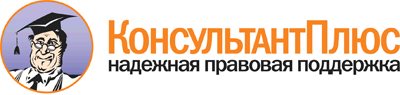  Приказ Минздравсоцразвития России от 12.04.2011 N 302н
(ред. от 05.12.2014)
"Об утверждении перечней вредных и (или) опасных производственных факторов и работ, при выполнении которых проводятся обязательные предварительные и периодические медицинские осмотры (обследования), и Порядка проведения обязательных предварительных и периодических медицинских осмотров (обследований) работников, занятых на тяжелых работах и на работах с вредными и (или) опасными условиями труда"
(Зарегистрировано в Минюсте России 21.10.2011 N 22111) Документ предоставлен КонсультантПлюс

www.consultant.ru 

Дата сохранения: 02.02.2016 
 N п/пНаименование вредных и (или) опасных производственных факторов <1>, <2>Периодичность осмотровУчастие врачей-специалистов <3>, <4>, <5>Лабораторные и функциональные исследования <3>, <4>Дополнительные медицинские противопоказания <6>1. Химические факторы1. Химические факторы1. Химические факторы1. Химические факторы1. Химические факторы1. Химические факторы1.1. Химические вещества, обладающие выраженными особенностями действия на организм1.1. Химические вещества, обладающие выраженными особенностями действия на организм1.1. Химические вещества, обладающие выраженными особенностями действия на организм1.1. Химические вещества, обладающие выраженными особенностями действия на организм1.1. Химические вещества, обладающие выраженными особенностями действия на организм1.1. Химические вещества, обладающие выраженными особенностями действия на организм1.1.1.Аллергены, "А"1 раз в годОториноларингологДерматовенеролог*Офтальмолог*Аллерголог*Специфическая аллергодиагностикаСпирометрия с бронходилятационной пробой*Аллергические заболевания различных органов и систем.1.1.2.Канцерогены, "К"1 раз в годДерматовенерологОториноларинголог*Онколог*Уролог*УЗИ органов-мишенейРентгенография грудной клетки в двух проекцияхДоброкачественные новообразования любой локализации, склонные к перерождению.1.1.3.Химические вещества, оказывающие вредное воздействие на репродуктивную функцию, "Р"1 раз в годХирург*Уролог*Эндокринолог*ОнкологУЗИ органов малого тазаДисплазия и лейкоплакия шейки матки.Новообразования доброкачественные и злокачественные молочных желез, женских и мужских половых органов.1.1.4.Аэрозоли преимущественно фиброгенногоФ и смешанного типа действия, включая:1.1.4.1.Кремний диоксид кристаллический (а-кварц, а-кристобалит, а-тридимит)ФКА1 раз в 2 годаОториноларингологДерматовенеролог*Онколог*АллергологСпирометрияРентгенография грудной клетки в двух проекциях 1 раз в 2 года*количественное содержание a1-антитрипсинТотальные дистрофические заболевания верхних дыхательных путей.Искривления носовой перегородки с нарушением функции носового дыхания.Хронические заболевания бронхолегочной системы с частотой обострения 2 и более раз за календарный год.Аллергические заболевания органов дыхания.Хронические рецидивирующие заболевания кожи с частотой обострения 4 и более раз за календарный год.1.1.4.2.Кремнийсодержащие аэрозоли: - с содержанием кристаллического диоксида кремнияК - с содержанием аморфного диоксида кремния в виде аэрозоля дезинтеграции и конденсации - кремний карбид, кремний нитрид, волокнистый карбид кремнияФА1 раз в 2 годаОториноларингологДерматовенеролог*Онколог*АллергологСпирометрияРентгенография грудной клетки в двух проекциях 1 раз в 2 года*количественное содержание a1-антитрипсинТотальные дистрофические заболевания верхних дыхательных путей.Искривления носовой перегородки, препятствующие носовому дыханию.Хронические заболевания бронхолегочной системы с частотой обострения 2 и более раз за календарный год.Аллергические заболевания органов дыхания.Хронические рецидивирующие заболевания кожи с частотой обострения 4 и более раз за календарный год.1.1.4.3.Силикатсодержащие пыли, силикаты, алюмосиликаты, в том числе:1.1.4.3.1.Асбесты природные (хризотил, тремолит), смешанные асбестопородные пыли, асбестоцемент, асбестобакелит, асбесто-резинаФК1 раз в 2 годаОториноларингологДерматовенеролог*Онколог*АллергологСпирометрияРентгенография грудной клетки в двух проекциях 1 раз в 2 года*специфическая аллергодиагностикаТотальные дистрофические и аллергические заболевания верхних дыхательных путей.Гиперпластический ларингит.Искривления носовой перегородки, препятствующие носовому дыханию.Хронические заболевания бронхолегочной системы с частотой обострения 2 и более раз за календарный год.Хронические рецидивирующие заболевания кожи с частотой обострения 4 и более раз за календарный год.Аллергические заболевания органов дыхания.Доброкачественные новообразования любой локализации, склонные к перерождению.1.1.4.3.2.Глина, шамот, бокситы, нефелиновые сиениты, дистенсиллиманиты, оливин, апатиты, слюды, дуниты, известняки, бариты, инфузорная земля, туфы, пемзы перлит, форстерит; стекловолокно, стеклянная и минеральная вата, пыль стекла и стеклянных строительных материаловФА1 раз в 2 годаОториноларингологДерматовенеролог*АллергологСпирометрияРентгенография грудной клетки в двух проекциях 1 раз в 2 года*количественное содержание a1-антитрипсинТотальные дистрофические заболевания верхних дыхательных путей.Искривления носовой перегородки, препятствующие носовому дыханию.Хронические заболевания бронхолегочной системы с частотой обострения 2 и более раз за календарный год.Аллергические заболевания органов дыхания.Хронические рецидивирующие заболевания кожи с частотой обострения 4 и более раз за календарный год.1.1.4.3.3.Цемент, ферромагнезит, аэрозоли железорудных и полиметаллических концентратов, металлургических агломератовФА1 раз в 2 годаОториноларингологДерматовенеролог*Офтальмолог*Онколог*АллергологСпирометрияРентгенография грудной клетки в двух проекциях 1 раз в 2 года*количественное содержание a1-антитрипсин*биомикроскопия переднего отрезка глазаТотальные дистрофические заболевания верхних дыхательных путей.Искривления носовой перегородки, препятствующие носовому дыханию.Хронические заболевания бронхолегочной системы с частотой обострения 2 и более раз за календарный год.Аллергические заболевания любой локализации.Хронические рецидивирующие заболевания кожи с частотой обострения 4 и более раз за календарный год.1.1.4.4.Аэрозоли металлов (железо, алюминий) и их сплавов, образовавшиеся в процессе сухой шлифовки, получения металлических порошковФА1 раз в 2 годаОториноларингологДерматовенеролог*Офтальмолог*Онколог*АллергологСпирометрияРентгенография грудной клетки в двух проекциях 1 раз в 2 года*количественное содержание a1-антитрипсин *биомикроскопия переднего отрезка глазаТотальные дистрофические заболевания верхних дыхательных путей.Искривления носовой перегородки, препятствующие носовому дыханию.Хронические заболевания бронхолегочной системы с частотой обострения 2 и более раз за календарный год.Аллергические заболевания органов дыхания.Хронические рецидивирующие заболевания кожи с частотой обострения 4 и более раз за календарный год.1.1.4.5.Аэрозоли абразивные и абразивсодержащие (электрокорундов, карбида бора, альбора, карбида кремния), в т.ч. с примесью связующихФ1 раз в 2 годаОториноларингологДерматовенеролог*АллергологСпирометрияРентгенография грудной клетки в двух проекциях 1 раз в 2 года.*специфическая аллергодиагностикаТотальные дистрофические и аллергические заболевания верхних дыхательных путей.Искривления носовой перегородки, препятствующие носовому дыханию.Хронические заболевания бронхолегочной системы с частотой обострения 2 и более раз за календарный год.Хронические рецидивирующие заболевания кожи с частотой обострения 4 раза и более за календарный год.1.1.4.6.Углерода пыли, в том числе:1.1.4.6.1.Антрацит и другие ископаемые угли и углеродные пылиФ1 раз в 2 годаОториноларингологДерматовенеролог*Онколог*АллергологСпирометрияРентгенография грудной клетки в двух проекциях 1 раз в 2 года*количественное содержание a1-антитрипсин*специфическая аллергодиагностикаТотальные дистрофические заболевания верхних дыхательных путей.Искривления носовой перегородки, препятствующие носовому дыханию.Хронические заболевания бронхолегочной системы с частотой обострения 2 и более раз за календарный год.Аллергические заболевания органов дыхания при работе с аэрозолями, обладающими аллергенным действием.Доброкачественные новообразования любой локализации, склонные к перерождению.Хронические рецидивирующие заболевания кожи с частотой обострения 4 и более раз за календарный год.1.1.4.6.2.Алмазы природные, искусственные, металлизированныеФ1 раз в 2 годаОториноларингологДерматовенеролог*Онколог*АллергологСпирометрияРентгенография грудной клетки в двух проекциях 1 раз в 2 года*количественное содержание a1-антитрипсин*специфическая аллергодиагностикаТотальные дистрофические заболевания верхних дыхательных путей.Искривления носовой перегородки, препятствующие носовому дыханию.Хронические заболевания бронхолегочной системы с частотой обострения 2 и более раз за календарный год.Аллергические заболевания органов дыхания при работе с аэрозолями, обладающими аллергенным действием.Доброкачественные новообразования, склонные к перерождению.Хронические рецидивирующие заболевания кожи с частотой обострения 4 и более раз за календарный год.1.1.4.6.3.Коксы - каменноугольный, пековый, нефтяной, сланцевыйФК1 раз в 2 годаОториноларингологДерматовенеролог*Онколог*АллергологСпирометрияРентгенография грудной клетки в двух проекциях 1 раз в 2 года*количественное содержание альфа1-антитрипсин*специфическая аллергодиагностикаТотальные дистрофические заболевания верхних дыхательных путей.Искривления носовой перегородки, препятствующие носовому дыханию.Хронический гиперпластический ларингит.Хронические заболевания бронхолегочной системы с частотой обострения 2 и более раз за календарный год.Аллергические заболевания органов дыхания при работе с аэрозолями, обладающими аллергенным действием.Доброкачественные новообразования любой локализации, склонные к перерождению.Хронические рецидивирующие заболевания кожи с частотой обострения 4 и более раз за календарный год.1.1.4.6.4.Сажи черные промышленныеФК1 раз в 2 годаОториноларингологДерматовенеролог*Онколог*АллергологСпирометрияРентгенография грудной клетки в двух проекциях 1 раз в 2 года*количественное содержание альфа1-антитрипсин*специфическая аллергодиагностикаТотальные дистрофические заболевания верхних дыхательных путей.Искривления носовой перегородки, препятствующие носовому дыханию.Хронические заболевания бронхолегочной системы с частотой обострения 2 и более раз за календарный год.Аллергические заболевания органов дыхания при работе с аэрозолями, обладающими аллергенным действием.Доброкачественные новообразования любой локализации, склонные к перерождению.Хронические рецидивирующие заболевания кожи с частотой обострения 4 и более раз за календарный год.1.1.4.7.Руды полиметаллические и содержащие цветные и редкие металлыА1 раз в 2 годаОториноларингологДерматовенеролог*Офтальмолог*АллергологСпирометрияРентгенография грудной клетки в двух проекциях 1 раз в 2 года*биомикроскопия переднего отрезка глазапульсоксиметрия*Тотальные дистрофические заболевания верхних дыхательных путей.Гиперпластический ларингит.Искривления носовой перегородки, препятствующие носовому дыханию.Хронические заболевания бронхолегочной системы с частотой обострения 2 и более раз за календарный год.Аллергические заболевания различных органов и систем при работе с аэрозолями, обладающими аллергенным действием.Хронические рецидивирующие заболевания кожи с частотой обострения 4 раза и более за календарный год.1.1.4.8.Сварочные аэрозоли, в том числе:1.1.4.8.1.содержащие марганецА (20% и более), никельАК, хромАК, соединения фтора, бериллийРКА, свинец и прочие, в т.ч. в сочетании с газовыми компонентами (озон, оксид азота и углерода)ФКА1 раз в 2 годаОториноларингологНеврологДерматовенеролог*Офтальмолог*Онколог*АллергологСпирометрияРентгенография грудной клетки в двух проекциях 1 раз в 2 года*количественное содержание a1-антитрипсин*биомикроскопия переднего отрезка глаза.При наличии свинца в аэрозоле: АЛК, КП мочи,пульсоксиметрия*Тотальные дистрофические и аллергические заболевания верхних дыхательных путей.Искривления носовой перегородки, препятствующие носовому дыханию.Эрозия и язва носовой перегородки.Хронические заболевания бронхолегочной системы с частотой обострения 2 и более раз за календарный год.Аллергические заболевания различных органов и систем при работе с компонентами аэрозоля, обладающими аллергенным действием.Хронические рецидивирующие заболевания кожи с частотой обострения 4 раза и более за календарный год.Выраженные расстройства вегетативной (автономной) нервной системы.Полинейропатии.1.1.4.8.2.содержащие менее 20% марганцаРА, а также оксиды железа, алюминий, магний, титан, медь, цинк, молибден, ванадий, вольфрам и прочие, в т.ч. в сочетании с газовыми компонентами (озон, оксиды азота, углерода)ФКА1 раз в 2 годаОториноларингологНеврологХирургДерматовенеролог*Офтальмолог*Онколог*АллергологСпирометрияРентгенография грудной клетки в двух проекциях 1 раз в 2 года*количественное содержание a1-антитрипсина*биомикроскопия переднего отрезка глазапульсоксиметрия*Дисплазия и лейкоплакия шейки матки.Новообразования злокачественные молочных желез, женских и мужских половых органов.Тотальные дистрофические и аллергические заболевания верхних дыхательных путей.Искривления носовой перегородки, препятствующие носовому дыханию.Хронические заболевания бронхолегочной системы с частотой обострения 2 и более раз за календарный год.Аллергические заболевания различных органов и систем при работе с компонентами аэрозоля, обладающими аллергенным действием.Хронические рецидивирующие заболевания кожи с частотой обострения 4 раза и более за календарный год.Выраженные расстройства вегетативной (автономной) нервной системы.Полинейропатии.1.2. Вещества и соединения, объединенные химической структурой1.2. Вещества и соединения, объединенные химической структурой1.2. Вещества и соединения, объединенные химической структурой1.2. Вещества и соединения, объединенные химической структурой1.2. Вещества и соединения, объединенные химической структурой1.2. Вещества и соединения, объединенные химической структурой1.2.1.Азота неорганические соединения (аммиак, азотная кислота и прочие)1 раз в 2 годаОториноларингологДерматовенерологСпирометрияРетикулоциты метгемоглобин*базофильная зернистость эритроцитов*билирубин, АСТ, АЛТ*рентгенография грудной клетки в двух проекциях (1 раз в 2 года)Тотальные дистрофические изменения верхних дыхательных путей.Гиперпластический ларингит.Хронические заболевания бронхолегочной системы с частотой обострения 2 и более раз за календарный год.Хронические рецидивирующие заболевания кожи с частотой обострения 4 раза и более за календарный год.Метгемоглобинемия.Искривления носовой перегородки, препятствующие носовому дыханию.1.2.2.Альдегиды алифатические (предельные и непредельные) и ароматические (формальдегидАКР, ацетальдегид, акролеин, бензальдегид, фталевый альдегид и прочие)1 раз в годОториноларингологДерматовенерологОфтальмологНевролог*Уролог*Онколог*АллергологСпирометрияРетикулоциты,*Базофильная зернистость эритроцитов*рентгенография грудной клетки в двух проекциях 1 раз в 2 года*биомикроскопия переднего отрезка глазаХронические заболевания бронхолегочной системы с частотой обострения 2 и более раз за календарный год.Тотальные дистрофические изменения верхних дыхательных путей.Аллергические заболевания органов дыхания, переднего отрезка глаза и кожи.Выраженные расстройства вегетативной (автономной) нервной системы.Искривления носовой перегородки, препятствующие носовому дыханию.1.2.3.Альдегидов и кетонов галогенопроизводные (хлорбензальдегид, фтор-ацетон, хлорацетофенон и прочие)1 раз в 2 годаДерматовенерологНеврологОфтальмологОториноларинголог*АллергологРетикулоциты*биомикроскопия переднего отрезка глаза*специфическая аллергодиагностикаспирометрияХронические заболевания кожи.Тотальные дистрофические изменения верхних дыхательных путей.Хронические заболевания переднего отрезка глаза.Хронические гепатиты с частотой обострения 2 и более раза в год.Аллергические заболевания различных органов и систем.Выраженные расстройства вегетативной (автономной) нервной системы.Искривления носовой перегородки, препятствующие носовому дыханию.1.2.4.Алюминий и его соединения, в том числе:1.2.4.1.Алюминий, его сплавы и неорганические соединенияФ, корунд белый1 раз в 2 годаОториноларинголог*Дерматовенеролог*Невролог*АллергологСпирометрияРентгенография грудной клетки в двух проекциях 1 раз в 2 года*рентгенография длинных трубчатых костей 1 раз в 4 года*ретикулоциты**базофильная зернистость эритроцитов*специфическая аллергодиагностикапульсоксиметрия*Тотальные дистрофические и аллергические заболевания верхних дыхательных путей.Гиперпластический ларингит.Искривления носовой перегородки, препятствующие носовому дыханию.Хронические заболевания бронхолегочной системы с частотой обострения 2 и более раз за календарный год.1.2.4.2.Алюмоплатиновые катализаторыА1 раз в 2 годаОториноларингологДерматовенерологОфтальмолог*Невролог*АллергологСпирометрияРентгенография грудной клетки в двух проекциях 1 раз в 2 года*ретикулоциты*базофильная зернистость эритроцитов*биомикроскопия переднего отрезка глаза*пульсоксиметрияТотальные дистрофические и аллергические заболевания верхних дыхательных путей.Искривления носовой перегородки, препятствующие носовому дыханию.Хронические заболевания бронхолегочной системы с частотой обострения 2 и более раз за календарный год.Аллергические заболевания переднего отрезка глаза.Хронические рецидивирующие заболевания кожи с частотой обострения 4 раза и более за календарный год.1.2.5.Амины, амиды органических кислот, анилиды и прочие производные: NN-диметилформамидР, NN-диметилацетамидР, капролактамАР и прочие1 раз в 2 годаОториноларингологДерматовенерологНевролог*Уролог*Офтальмолог*АллергологСпирометрия*рентгенография грудной клетки в двух проекциях 1 раз в 2 года*биомикроскопия переднего отрезка глазаХронические заболевания бронхолегочной системы с частотой обострения 2 и более раз за календарный год.Хронические рецидивирующие заболевания кожи с частотой обострения 4 раза и более за календарный год.Тотальные дистрофические изменения верхних дыхательных путей.Аллергические заболевания верхних дыхательных путей и переднего отрезка глаза.Хронические заболевания периферической нервной системы с частотой обострения 3 раза и более за календарный год.Выраженные расстройства вегетативной (автономной) нервной системы.1.2.6.Бериллий и его соединенияАКР1 раз в 2 годаОториноларингологДерматовенерологХирург*Уролог*Офтальмолог*Онколог*АллергологСпирометрияРентгенография грудной клетки в двух проекциях 1 раз в 2 годаРетикулоциты*базофильная зернистость эритроцитов*билирубин*количественное содержание a1-антитрипсина*биомикроскопия переднего отрезка глаза*УЗИ внутренних органов*пульсоксиметрияАллергические заболевания различных органов и систем.Хронические заболевания бронхолегочной системы с частотой обострения 2 и более раз за календарный год.Тотальные дистрофические изменения верхних дыхательных путей.Гиперпластический ларингит.Хронические рецидивирующие заболевания кожи с частотой обострения 4 раза и более за календарный год.Дисплазия и лейкоплакия шейки матки.Новообразования доброкачественные и злокачественные молочных желез, женских и мужских половых органов.1.2.7.Бор и его соединения, в том числе:1.2.7.1.тетраБоркарбидФ, БорнитридФ, тетраБортрисилицидидФ, борная кислота и прочие1 раз в 2 годаОториноларинголог*Офтальмолог*АллергологСпирометрияРентгенография грудной клетки в двух проекциях 1 раз в 2 года*биомикроскопия переднего отрезка глаза*специфическая аллергодиагностикаТотальные дистрофические и аллергические заболевания верхних дыхательных путей.Искривления носовой перегородки, препятствующие носовому дыханию.1.2.7.2.Бороводороды1 раз в 2 годаОториноларинголог*ОфтальмологСпирометрияТотальные дистрофические заболевания верхних дыхательных путей.Искривления носовой перегородки, препятствующие носовому дыханию.1.2.8.Галогены, в том числе:1.2.8.1.хлор, бромА, йодА, соединения с водородом, оксиды1 раз в 2 годаОториноларингологДерматовенерологОфтальмолог*АллергологСпирометрия*биомикроскопия переднего отрезка глазаТотальные дистрофические заболевания и аллергические заболевания верхних дыхательных путей.Хронические заболевания бронхолегочной системы с частотой обострения 2 и более раз за календарный год.Хронические рецидивирующие заболевания кожи с частотой обострения 4 раза и более за календарный год.Хронические заболевания переднего отрезка глаза.Искривления носовой перегородки, препятствующие носовому дыханию.1.2.8.2.фтор и его соединения: аммоний фторидР, барий дифторидР, гидрофторидР, калий фторидР, литий фторидР, натрий фторидР, криолитР, олово фторидР1 раз в 2 годаОториноларингологДерматовенерологНеврологХирургОфтальмолог*Ортопед (по показаниям)*Стоматолог*УрологСпирометрияРентгенография грудной клетки в двух проекциях 1 раз в 2 годаРентгенография длинных трубчатых костей 1 раз в 2 года*остеоденситометрия длинных трубчатых костей*билирубин, АЛТ, АСТ, ЩФ*биомикроскопия переднего отрезка глаза*определение фтора в мочеТотальные дистрофические изменения верхних дыхательных путей.Гиперпластический ларингит.Эрозия слизистой оболочки полости носа.Хронические заболевания бронхолегочной системы с частотой обострения 2 раза и более за календарный год.Хронические заболевания опорно-двигательного аппарата с нарушением костной структуры (остеоартрозы, остеохондроз, остеопороз, остеосклероз, остеохондропатии, остемаляция и другие).Хронические рецидивирующие заболевания кожи с частотой обострения 4 раза и более за календарный год.Хронические рецидивирующие заболевания переднего отрезка глаза.Дисплазия и лейкоплакия шейки матки.Новообразования доброкачественные и злокачественные молочных желез, женских и мужских половых органов.Искривления носовой перегородки, препятствующие носовому дыханию.1.2.9.Карбонилдихлорид (фосген)1 раз в 2 годаОториноларингологДерматовенеролог*Невролог*ОфтальмологСпирометрияРентгенография грудной клетки в двух проекциях 1 раз в 2 годаБилирубин АСТ АЛТ*ретикулоциты*базофильная зернистость эритроцитов*биомикроскопия переднего отрезка глазаХронические заболевания бронхолегочной системы с частотой обострения 2 раза и более за календарный год.Тотальные дистрофические изменения верхних дыхательных путей.Хронические рецидивирующие заболевания кожи с частотой обострения 4 раза и более за календарный год.Искривления носовой перегородки, препятствующие носовому дыханию.1.2.10.Гидразин и его производные: фенилгидразин гидрохлорид, борингидразин, диметилгидразин (гептил)К1 раз в 2 годаДерматовенерологНевролог*Оториноларинголог*ОнкологСпирометрияРетикулоцитыМетгемоглобинТельца Гейнца*АЛТ, АСТ*билирубин*время кровотечения*УЗИ органов брюшной полостиХронические заболевания гепатобилиарной системы.Снижение гемоглобина менее 130 г/л у мужчин и менее 120 г/л у женщин.Хронические рецидивирующие заболевания кожи с частотой обострения 4 раза и более за календарный год.Выраженные расстройства вегетативной (автономной) нервной системы.1.2.11.Дибензодиоксины полихлорированные (ПХДД)К, дибензофураны полихлорированные (ДБФ), дифенилы (ДФ)К1 раз в 2 годаОториноларингологДерматовенерологНевролог*Уролог*ОнкологСпирометрияРетикулоциты*базофильная зернистость эритроцитов*билирубин*АЛТ, АСТ*УЗИ органов брюшной полости*ЭНМГ*ЭЭГТотальные дистрофические заболевания верхних дыхательных путей.Хронические заболевания гепатобилиарной системы.Хронические рецидивирующие заболевания кожи с частотой обострения 4 раза и более за календарный год.Выраженные расстройства вегетативной (автономной) нервной системы.Искривления носовой перегородки, препятствующие носовому дыханию.1.2.12.Кадмий и его соединенияК, кадмий ртуть теллур (твердый раствор)К, октадеканоат кадмияК1 раз в 2 годаОториноларингологНеврологХирург*Стоматолог*Уролог*Онколог*АллергологСпирометрияРентгенография грудной клетки в двух проекциях 1 раз в 2 года*рентгенография длинных трубчатых костей после консультации специалистов*билирубин*АЛТ, АСТ*мочевина, креатинин крови*УЗИ почек и мочевыделительной системы*специфическая аллергодиагностика*пульсоксиметрияТотальные дистрофические заболевания верхних дыхательных путей.Хронические заболевания почек и мочевыделительной системы.Аллергические заболевания различных органов и систем.Хронические заболевания опорно-двигательного аппарата с поражением суставов, нарушением костной структуры (остеоартрозы, остеохондроз, остеопороз, остеосклероз, остеохондропатии, остеомаляции и другие).Искривления носовой перегородки, препятствующие носовому дыханию.1.2.13.Карбонилы металлов: железо пентакарбонил, кобальт гидотетракарбонилА и прочие1 раз в 2 годаДерматовенерологОториноларинголог*Офтальмолог*Невролог*АллергологСпирометрияРентгенография грудной клетки в двух проекциях 1 раз в 2 года*пульсоксиметрияТотальные дистрофические и аллергические заболевания верхних дыхательных путей.Хронические заболевания органов дыхания с частотой обострения 2 раза и более за календарный год.Хронические рецидивирующие заболевания кожи с частотой обострения 4 раза и более за календарный год.Кардиомиопатия (только для кобальта).Искривления носовой перегородки, препятствующие носовому дыханию.1.2.14.Кетоны, в том числе:1.2.14.1.Кетоны алифатические, ароматические 1-фенилэтанон (ацетофенон), пентан-2-он (метилэтилкетон) и прочие1 раз в 2 годаДерматовенерологОториноларингологНевролог*АллергологРетикулоцитыБазофильная зернистость эритроцитов*специфическая аллергодиагностикаТотальные дистрофические и аллергические заболевания верхних дыхательных путей.Хронические рецидивирующие заболевания кожи с частотой обострения 4 раза и более за календарный год.Выраженные расстройства вегетативной (автономной) нервной системы.Искривления носовой перегородки, препятствующие носовому дыханию.1.2.14.2.Пропан-2-онР (ацетон)1 раз в годДерматовенерологНеврологХирургОториноларинголог*УрологРетикулоцитыБазофильная зернистость эритроцитовВремя кровотеченияХронические рецидивирующие заболевания кожи с частотой обострения 4 раза и более за календарный год.Снижение гемоглобина менее 130 г/л у мужчин и менее 120 г/л у женщин.Выраженные расстройства вегетативной (автономной) нервной системы.Дисплазия и лейкоплакия шейки матки.Новообразования доброкачественные и злокачественные молочных желез, женских и мужских половых органов.1.2.15.Кислоты органические: метановая (муравьиная), этановая (уксусная), бутановая (масляная), пропионовая, 1-метилбутановая (изовалериановая), этадионовая кислота дигидрат (щавелевая), 4-метилпентановая (изокапроновая), проп-2-еновая (акриловая), бензойная и прочие; синтетические жирные кислоты1 раз в 2 годаОфтальмологДерматовенерологОториноларинголог*НеврологБиомикроскопия переднего отрезка глазаТотальные дистрофические заболевания верхних дыхательных путей.Хронические заболевания переднего отрезка глаза.Хронические рецидивирующие заболевания кожи с частотой обострения 4 раза и более за календарный год.Искривления носовой перегородки, препятствующие носовому дыханию.1.2.16.Бензол-1,3-дикарбоноваяА (изофталевая) и бензол-1,4-дикарбоноваяА (терефталевая) кислоты; кислот органических ангидриды и соли: 1,5-диметил-5-(1-циклогексен-1-ил) барбитурат натрияР1 раз в 2 годаДерматовенерологОториноларингологНевролог*Офтальмолог*АллергологРетикулоцитыБазофильная зернистость эритроцитов*биомикроскопия переднего отрезка глазаАллергические заболевания различных органов и систем.Снижение гемоглобина менее 130 г/л у мужчин и менее 120 г/л у женщин.Выраженные расстройства вегетативной (автономной) нервной системы.Хронические рецидивирующие заболевания кожи с частотой обострения 4 раза и более за календарный год.1.2.17.КобальтА, ванадий, молибден, вольфрамФ, танталФ, ниобийФ и их соединения и прочие1 раз в 2 годаДерматовенерологОториноларинголог*Офтальмолог*АллергологСпирометрияРентгенография грудной клетки в двух проекциях 1 раз в 2 года*пульсоксиметрияАллергические заболевания различных органов и систем.Хронические рецидивирующие заболевания кожи с частотой обострения 4 раза и более за календарный год.Хронические заболевания органов дыхания с частотой обострения 2 раза и более за календарный год.Искривления носовой перегородки, препятствующие носовому дыханию.1.2.18.Кремния органические соединенияА (силаны): трихлор(хлорметил) силан, фенилтрихлорсилан, трихлорсилан и прочие1 раз в 2 годаДерматовенерологОториноларинголог*АллергологСпирометрияРентгенография грудной клетки в двух проекциях 1 раз в 2 года*АСТ, АЛТ, билирубинТотальные дистрофические заболевания верхних дыхательных путей.Гиперпластический ларингит.Хронические заболевания бронхолегочной системы с частотой обострения 2 раза и более за календарный год.Аллергические заболевания различных органов и систем.Искривления носовой перегородки, препятствующие носовому дыханию.1.2.19.МарганецР и его соединения: марганец карбонат гидратАР, марганец нитрат гексагидратАР, марганец сульфат пентагидратА, марганец трикарбонилциклопентадиенР и прочие1 раз в 2 годаНеврологОториноларингологХирург*Уролог*Дерматовенеролог*Офтальмолог*Онколог*АллергологСпирометрияРентгенография грудной клетки в двух проекциях 1 раз в 2 года*ЭНМГ*ЭЭГТотальные дистрофические заболевания верхних дыхательных путей.Выраженные расстройства вегетативной (автономной) нервной системы.Аллергические заболевания различных органов и систем.Дисплазия и лейкоплакия шейки матки.Новообразования доброкачественные и злокачественные молочных желез, женских и мужских половых органов.Искривления носовой перегородки, препятствующие носовому дыханию.1.2.20.Медь, золото, серебро и их соединения, в том числе:1.2.20.1.Медь и ее соединения1 раз в 2 годаОториноларинголог*Невролог*Аллерголог*Дерматовенеролог*ОкулистСпирометрияРентгенография грудной клетки в двух проекциях 1 раз в 2 года*АЛТ, АСТ*медь в крови*специфическая аллергодиагностика*пульсоксиметрия*Биомикроскопия переднего отрезка глазаТотальные дистрофические заболевания верхних дыхательных путей.Хронические заболевания гепатобилиарной системы.Хронические рецидивирующие аллергические заболевания кожи с частотой обострения 4 раза и более за календарный год.Искривления носовой перегородки, препятствующие носовому дыханию.Нарушения обмена меди (гепатолентикулярная дегенерация).1.2.20.2.ЗолотоА и его соединенияОториноларингологДерматовенеролог*Невролог*АллергологСпирометрияРентгенография грудной клетки в двух проекциях 1 раз в 2 года*АЛТ, АСТТотальные дистрофические заболевания верхних дыхательных путей.Хронические заболевания гепатобилиарной системы.Хронические рецидивирующие аллергические заболевания кожи с частотой обострения 4 раза и более за календарный год.Искривления носовой перегородки, препятствующие носовому дыханию.1.2.20.3.СереброР и его соединения1 раз в 2 годаОториноларинголог*Дерматовенеролог*Невролог*Уролог*АллергологСпирометрия*специфическая аллергодиагностикаТотальные дистрофические заболевания верхних дыхательных путей.Хронические рецидивирующие аллергические заболевания кожи с частотой обострения 4 раза и более за календарный год.Искривления носовой перегородки, препятствующие носовому дыханию.1.2.21.Металлы щелочные, щелочно-земельные, редкоземельные и их соединения, в том числе:1.2.21.1.натрий, калий, рубидий, цезий, цезиевая соль хлорированного бисдикар-бонилкобальта и прочие; кальций, магний, стронций, барий, магнид медиФ, магний додекаборид и прочие; лантан, иттрий, скандий, церий и их соединения:1 раз в 2 годаДерматовенерологОториноларинголог*НеврологСпирометрияРентгенография грудной клетки в двух проекциях 1 раз в 2 года*пульсоксиметрияТотальные дистрофические заболевания верхних дыхательных путей.Хронические рецидивирующие заболевания кожи с частотой обострения 4 раза и более за календарный год.Хронические заболевания бронхолегочной системы с частотой обострения 2 раза и более за календарный год.Искривления носовой перегородки, препятствующие носовому дыханию.1.2.21.2.ванадий, европий, иттрий, оксид фосфат (люминофор Л-43)Р1 раз в 2 годаДерматовенерологОториноларинголог*Уролог*Невролог*АллергологСпирометрияРентгенография грудной клетки в двух проекциях 1 раз в 2 года*специфическая аллергодиагностика*пульсоксиметрияТотальные дистрофические и аллергические заболевания верхних дыхательных путей.Хронические рецидивирующие заболевания кожи с частотой обострения 4 раза и более за календарный год.Искривления носовой перегородки, препятствующие носовому дыханию.1.2.22.Литий и его соединения1 раз в 2 годаНеврологОфтальмолог*ОториноларингологОфтальмоскопия глазного дна*УЗИ щитовидной железыЗаболевания зрительного нерва и сетчатки.Выраженные расстройства вегетативной (автономной) нервной системы.1.2.23.Мышьяк и его неорганическиеКР и органические соединения1 раз в 2 годаДерматовенерологОториноларингологОфтальмологНевролог*Уролог*Онколог*АллергологМетгемоглобинТельца ГейнцаРетикулоцитыБилирубинАЛТАСТбиомикроскопия переднего отрезка глаза*УЗИ органов брюшной полости и почек*специфическая аллергодиагностикаТотальные дистрофические и аллергические заболевания верхних дыхательных путей и переднего отрезка глаза.Хронические заболевания бронхолегочной системы.Хронические рецидивирующие заболевания кожи с частотой обострения 4 раза и более за календарный год.Полинейропатии.Выраженные расстройства вегетативной (автономной) нервной системы.Новообразования злокачественные и доброкачественные любой локализации (даже в анамнезе).Снижение гемоглобина менее 130 г/л у мужчин и менее 120 г/л у женщин.Искривления носовой перегородки, препятствующие носовому дыханию.1.2.24.Никель и его соединенияАК гептаникель гексасульфидАК, никель тетракарбонилАКР, никель хром гексагидрофосфатАК, никеля солиАК1 раз в 2 годаОториноларингологДерматовенерологСтоматолог*Офтальмолог*Онколог*Уролог*АллергологСпирометрияРентгенография грудной клетки в двух проекциях 1 раз в 2 года*биомикроскопия переднего отрезка глаза*УЗИ внутренних органовТотальные дистрофические и аллергические заболевания верхних дыхательных путей.Гиперпластический ларингит.Заболевания, препятствующие работе в противогазе:гипертоническая болезнь любой стадии и степени; ишемическая болезнь, хронические болезни сердца и перикарда, даже при наличии компенсации; болезни органов дыхания любой степени выраженности; болезни зубов, полости рта, отсутствие зубов, мешающее захватыванию загубника, наличие съемных протезов, анкилозы и контрактуры нижней челюсти, челюстной артрит; деформация грудной клетки, вызывающая нарушение дыхания; искривление носовой перегородки с нарушением функции носового дыхания; хронический евстахиит.Аллергические заболевания различных органов и систем.Новообразования злокачественные и доброкачественные любой локализации (даже в анамнезе).Хронические рецидивирующие заболевания кожи с частотой обострения 4 раза и более за календарный год.1.2.25.Озон1 раз в 2 годаОториноларинголог*Невролог*АллергологСпирометрия*специфическая аллергодиагностикаТотальные дистрофические и аллергические заболевания верхних дыхательных путей.Хронические заболевания бронхо-легочной системы с частотой обострения 2 раза и более за календарный год.1.2.26.Оксиды органические и перекиси: эпоксиэтанКР (этилена оксид), 1,2-эпоксипропан (пропилена окись), (хлорметил) оксиранАК (эпихлоргидрин)1 раз в 2 годаДерматовенерологНеврологОториноларинголог*Офтальмолог*Уролог*Онколог*АллергологСпирометрия*билирубин*АЛТ, АСТ*биомикроскопия переднего отрезка глаза*УЗИ внутренних органовХронические рецидивирующие заболевания кожи с частотой обострения 4 раза и более за календарный год.Тотальные дистрофические и аллергические заболевания верхних дыхательных путей.Заболевания гепатобилиарной системы тяжелого течения часто рецидивирующие (более 2 раз за календарный год).Выраженные расстройства вегетативной (автономной) нервной системы.Искривления носовой перегородки, препятствующие носовому дыханию.1.2.27.Олово и его соединения1 раз в 2 годаОториноларингологДерматовенеролог*НеврологСпирометрияТотальные дистрофические и аллергические заболевания верхних дыхательных путей и кожи.Искривления носовой перегородки, препятствующие носовому дыханию.1.2.28.Платиновые металлы и их соединения: рутений, родий, палладийА, диАммоний дихлорпалладийА, осмий, иридий, платина, диАммоний гексахлорплатинатА1 раз в 2 годаДерматовенерологОториноларинголог*Офтальмолог*АллергологСпирометрия*рентгенография грудной клетки в двух проекциях 1 раз в 2 года*биомикроскопия переднего отрезка глазаТотальные дистрофические и аллергические заболевания верхних дыхательных путей.Искривления носовой перегородки, препятствующие носовому дыханию.Заболевания переднего отрезка глаза дистрофического и аллергического характера.Хронические рецидивирующие заболевания кожи с частотой обострения 4 раза и более за календарный год.1.2.29.РтутьР и ее соединения: ртуть1 раз в 2 годаНеврологОфтальмологСтоматолог*УрологРтуть в моче*психологическое тестирование*ЭЭГ*биомикроскопия переднего отрезка и хрусталика глаза*тонометрия*периметрияХронические заболевания центральной и периферической нервной системы.Выраженные расстройства вегетативной (автономной) нервной системы.Болезни зубов и челюстей (хронический гингивит, стоматит, пародонтит).Катаракта.Глаукома.1.2.30.Свинец, в том числе:1.2.30.1.свинец и его неорганические соединенияР1 раз в 2 годаНеврологОтоларинголог*Офтальмолог*Стоматолог*УрологРетикулоцитыБазофильная зернистость эритроцитовАЛК или КП в моче*свинец в крови*офтальмоскопия глазного дна*ЭНМГ*ЭЭГСодержание гемоглобина менее 130 г/л у мужчин и менее 120 г/л у женщин.Выраженные расстройства вегетативной (автономной) нервной системы.Полинейропатии.Хронические заболевания печени.Нейросенсорная тугоухость.1.2.30.2.свинца органические соединения: тетраэтилсвинец, 1,4-дигидрооксибензол свинец аддукт и прочие1 раз в 2 годаНевролог*Дерматовенеролог*Офтальмолог*СтоматологРетикулоцитыБазофильная зернистость эритроцитов*офтальмоскопия глазного дна*ЭНМГ*ЭЭГВыраженные расстройства вегетативной (автономной) нервной системы.Полинейропатии.Содержание гемоглобина менее 130 г/л у мужчин и менее 120 г/л у женщин.Хронические заболевания центральной и периферической нервной системы.Хронические заболевания печени.1.2.31.Селен, теллур и их соединения1 раз в 2 годаОториноларинголог*Дерматовенеролог*Невролог*АллергологСпирометрия*специфическая аллергодиагностикаХроническая обструктивная болезнь легких с частотой обострения 2 раза и более за календарный год.Тотальные дистрофические и аллергические заболевания верхних дыхательных путей.Искривления носовой перегородки, препятствующие носовому дыханию.1.2.32.Сера и ее соединения, в том числе:1.2.32.1.серы оксиды, кислоты1 раз в 2 годаОториноларингологДерматовенерологОфтальмолог*АллергологСпирометрия*рентгенография грудной клетки в двух проекциях 1 раз в 2 года*биомикроскопия переднего отрезка глаза*специфическая аллергодиагностикаТотальные дистрофические и аллергические заболевания верхних дыхательных путей.Хронические заболевания бронхолегочной системы с частотой обострения 2 раза и более за календарный год.Хронические рецидивирующие заболевания кожи с частотой обострения 4 раза и более за календарный год.Хронические заболевания переднего отрезка глаза (век, конъюнктивы, роговицы, слезовыводящих путей) с частотой обострения 3 раза и более за календарный год.Искривления носовой перегородки, препятствующие носовому дыханию.1.2.32.2.дигидросульфид (сероводород) дигидросульфид (сероводород) смесь с углеводородами C1-51 раз в 2 годаНеврологОториноларингологОфтальмологДерматовенерологСпирометрия*биомикроскопия переднего отрезка глазаХронические заболевания бронхолегочной системы с частотой обострения 2 раза и более за календарный год.Тотальные дистрофические заболевания верхних дыхательных путей.Хронические заболевания переднего отрезка глаз (век, конъюнктивы, роговицы, слезовыводящих путей) с частотой обострения 3 раза и более за календарный год.Хронические рецидивирующие заболевания кожи с частотой обострения 4 раза и более за календарный год.Полинейропатии.Выраженные расстройства вегетативной (автономной) нервной системы.Искривления носовой перегородки, препятствующие носовому дыханию.1.2.32.3.углерод дисульфидР (сероуглерод)1 раз в 2 годаНеврологОфтальмологСтоматолог*Дерматовенеролог*Оториноларинголог*Уролог*Психологическое тестирование*ЭЭГ*ЭНМГ*биомикроскопия переднего отрезка глазаЗаболевания, препятствующие работе в противогазе:гипертоническая болезнь любой стадии и степени; ишемическая болезнь, хронические болезни сердца и перикарда, даже при наличии компенсации; болезни органов дыхания любой степени выраженности; болезни зубов, полости рта, отсутствие зубов, мешающее захватыванию загубника, наличие съемных протезов, анкилозы и контрактуры нижней челюсти, челюстной артрит; деформация грудной клетки, вызывающая нарушение дыхания; искривление носовой перегородки с нарушением функции носового дыхания; хронический евстахиит.Полинейропатии.Невротические, связанные со стрессом и соматоформные расстройства.Выраженные расстройства вегетативной (автономной) нервной системы.Хронические заболевания переднего отрезка глаз (век, конъюнктивы, роговицы, слезовыводящих путей) с частотой обострения 3 раза и более за календарный год.1.2.32.4.тиолы (меркаптаны): метантиол (метилмеркаптан), этантиол (этилмеркаптан) и прочие1 раз в 2 годаОториноларингологНевролог*Дерматовенеролог*Офтальмолог*биомикроскопия переднего отрезка глазТотальные дистрофические заболевания верхних дыхательных путей.Гиперпластический ларингит.Выраженные расстройства вегетативной (автономной) нервной системы.Искривления носовой перегородки, препятствующие носовому дыханию.1.2.32.5.триметилтиопероксидикар-бондиамидА (тиурам Д)1 раз в 2 годаОториноларингологДерматовенеролог*Офтальмолог*Невролог*Аллерголог*билирубин, АЛТ, АСТ*биомикроскопия переднего отрезка глазаТотальные дистрофические и аллергические заболевания верхних дыхательных путей и кожи.Гиперпластический ларингит.Хронические рецидивирующие заболевания кожи с частотой обострения 4 раза и более за календарный год.Выраженные расстройства вегетативной (автономной) нервной системы.Искривления носовой перегородки, препятствующие носовому дыханию.1.2.33.Спирты, в том числе:1.2.33.1.алифатические одно- и многоатомные, ароматические и их производные: этанол, бутан-1-ол, бутан-2-ол, бутанол, пропан-1-ол, пропан-2-ол, 2-(Проп-2-енокси) этанол, 2-этоксиэтанолР, бензилкарбинолР, этан-1,2-диол (этиленгликоль), пропан-2-диол (пропиленгликоль) и прочие1 раз в 2 годаНеврологОфтальмолог*Дерматовенеролог*Оториноларинголог*офтальмоскопия глазного дна*психологическое тестирование*ЭЭГ*ЭНМГВыраженные расстройства вегетативной (автономной) нервной системы.Полинейропатии.Хронические заболевания переднего отрезка глаз (век, конъюнктивы, роговицы, слезовыводящих путей) с частотой обострения 3 раза и более за календарный год.1.2.33.2.метанол1 раз в годНеврологОфтальмолог*Дерматовенеролог*ОториноларингологОфтальмоскопия глазного днаПоля зренияОстрота зрения*Психологическое тестирование*ЭЭГ*ЭНМГВыраженные расстройства вегетативной (автономной) нервной системы.Полинейропатии.Заболевания зрительного нерва и сетчатки.1.2.34.СурьмаРА и ее соединения1 раз в 2 годаОториноларингологДерматовенеролог*Невролог*Уролог*АллергологСпирометрияТотальные дистрофические и аллергические заболевания верхних дыхательных путей, кожи.Гиперпластический ларингит.Хронические рецидивирующие заболевания кожи с частотой обострения 4 раза и более за календарный год.Искривления носовой перегородки, препятствующие носовому дыханию.1.2.35.Таллий, индий, галлий и их соединения1 раз в 2 годаНеврологДерматовенерологОториноларинголог*АллергологБазофильная зернистость эритроцитовРетикулоциты*рентгенография грудной клетки в двух проекциях 1 раз в 2 года*билирубин, АСТ, АЛТ*ГГТП*ЭЭГ*ЭНМГ*специфическая аллергодиагностикаПолинейропатии.Выраженные расстройства вегетативной (автономной) нервной системы.Тотальные дистрофические и аллергические заболевания верхних дыхательных путей.Заболевания гепатобилиарной системы тяжелого течения, часто рецидивирующие (более 2 раз за календарный год).Хронические рецидивирующие заболевания кожи и ее придатков с частотой обострения 4 раза и более за календарный год.Искривления носовой перегородки, препятствующие носовому дыханию.1.2.36.Титан, цирконий, гафний, германий и их соединения1 раз в 2 годаОториноларингологОфтальмолог*Дерматовенеролог*Невролог*АллергологСпирометрияРентгенография грудной клетки в двух проекциях 1 раз в 2 года*биомикроскопия переднего отрезка глаза*специфическая аллергодиагностикаТотальные дистрофические и аллергические заболевания верхних дыхательных путей и переднего отрезка глаза.Хронические заболевания бронхолегочной системы с частотой обострения 2 раза и более за календарный год.1.2.37.Углерод оксидР1 раз в 2 годаНевролог*УрологКарбоксигемоглобин*ретикулоцитыВыраженные расстройства вегетативной (автономной) нервной системы.Заболевания периферической нервной системы.1.2.38.Углеводороды ароматические: бензолКР и его производные: (толуолР, ксилолР, стирол и прочие)1 раз в 2 годаНеврологДерматовенеролог*Оториноларинголог*Офтальмолог*Уролог*ОнкологРетикулоцитыЭритроциты с *базофильной зернистостьюбилирубинАЛТ, АСТ*ГГТП*Психологическое тестирование*ЭЭГ,*ЭНМГ*биомикроскопия сред глаза*УЗИ внутренних органовНа работу, связанную с производством бензола, женщины не допускаются.Содержание гемоглобина менее 130 г/л у мужчин и менее 120 г/л у женщин; лейкоцитов менее 4,5 x 109 в/л, тромбоцитов менее 180 000.Полинейропатии.Выраженные расстройства вегетативной (автономной) нервной системы.Доброкачественные новообразования половой сферы, склонные к перерождению (при работе с бензолом).Нарушения менструальной функции, сопровождающиеся дисфункциональными маточными кровотечениями.Хронические рецидивирующие заболевания кожи с частотой обострения 4 раза и более за календарный год.Заболевания гепатобилиарной системы тяжелого течения, часто рецидивирующие (более 2 раз за календарный год).1.2.39.Углеводородов ароматических амино- и нитросоединения и их производные: аминобензол (анилин), м-, п-толуидин, N-метиламинобензол (метил-аланин), аминонитро-бензолы; нитрохлорбензолы, нитро-, аминофенолы, 2-метил-1,3,5-тринитробензол (тринитротолуол), диамино-бензолыА (фенилен-диамины), 1-амино-3-хлорбензолол, 1-амино-4-хлорбензол (хлоранилины), аминодиметилбензол (ксилидин) и прочие1 раз в 2 годаНеврологОфтальмологДерматовенерологРетикулоцитыЭритроциты с базофильной зернистостьюБилирубин*АЛТ, АСТ, ГГТП*биомикроскопия сред глазаСодержание гемоглобина менее 130 г/л у мужчин и менее 120 г/л у женщин.Катаракта (при работе с нитропроизводными толуола).Заболевания гепатобилиарной системы тяжелого течения, часто рецидивирующие (более 2 раз за календарный год).Полинейропатии.Выраженные расстройства вегетативной (автономной) нервной системы.Невротические, связанные со стрессом и соматоформные расстройства.Хронические рецидивирующие заболевания кожи с частотой обострения 4 раза и более за календарный год.1.2.40.Изоцианаты: 4-метилфенилен-1,3-диизоцианатА (толуилендиизоцианат), 3-метилфенилизоцианатА и прочие)1 раз в 2 годаДерматовенерологОториноларингологОфтальмолог*Невролог*АллергологСпирометрияРентгенография грудной клетки в двух проекциях 1 раз в 2 годаБиомикроскопия сред глаза*эритроциты с базофильной зернистостью**пульсоксиметрияТотальные дистрофические и аллергические заболевания верхних дыхательных путей и кожи.Хронические заболевания бронхолегочной системы с частотой обострения 2 раза и более за календарный год.Аллергические заболевания переднего отрезка глаза.Выраженные расстройства вегетативной (автономной) нервной системы.1.2.41.1-амино-2-метибензолК (о-толуидин), бензидинК, бета-нафтиламинК1 раз в 2 годаУролог*Дерматовенеролог*Оториноларинголог*Невролог*ОнкологРентгенография грудной клетки в двух проекциях 1 раз в 2 года*УЗИ почек и мочевыводящих путей*цистоскопияЗаболевания мочевыводящих путей и почек с частотой обострения 2 и более раз за календарный год.Доброкачественные новообразования мочеполовой системы, склонные к перерождению.Выраженные расстройства вегетативной (автономной) нервной системы.1.2.42.Углеводородов ароматических галогенопроизводные: хлорбензол, (хлорметил)бензолА (хлортолуол; бензилхлорид), бромбензолА, трихлорбензол, трифтор-метилбензол, 1-гидрокси-2-хлорбензол, 1-гидрокси-4-хлорбензол, 1-гидрокси-2,4,6 трихлорбензол (хлорфенолы), 4-ди-хлорметилен-1,2,3,5,5-гексахлорциклопент-1-енА и прочие1 раз в 2 годаНеврологОториноларингологОфтальмолог*Дерматовенеролог*АллергологСпирометрияРентгенография грудной клетки в двух проекциях 1 раз в 2 годаРетикулоциты*билирубин*АСТ, АЛТ, ГГТП*биомикроскопия переднего отрезка глазаТотальные дистрофические и аллергические заболевания верхних дыхательных путей.Аллергические заболевания переднего отрезка глаза.Хронические заболевания бронхолегочной системы с частотой обострения 2 и более раз за календарный год.Содержание гемоглобина менее 130 г/л у мужчин и менее 120 г/л у женщин.Выраженные расстройства вегетативной (автономной) нервной системы.1.2.43.Углеводороды ароматические полициклические и их производные (нафталин, нафтолы, бенз(а)пиренКР, дибенз(a,h)антраценК, антрацен, бензантрон, бенз(а)антраценК, фенантрен, 4-гидрокси-3-(3оксо-1-фенилбу-2H-1-бензопиранР и прочие)1 раз в 2 годаДерматовенерологОториноларингологОфтальмолог*Невролог*Уролог*Онколог*АллергологСпирометрияРентгенография грудной клетки в двух проекциях 1 раз в 2 годаРетикулоциты*базофильная зернистость эритроцитов*билирубин, АСТ, АЛТ*УЗИ внутренних органов*специфическая аллергодиагностикаЗаболевания кожи, склонные к перерождению (гиперкератозы, дискератозы, пигментные множественные папилломы и невусы и другие).Содержание гемоглобина менее 130 г/л у мужчин и менее 120 г/л у женщин, лейкоцитов менее 4,5 x 109 в/л.Тотальные дистрофические и аллергические заболевания верхних дыхательных путей.Аллергические заболевания переднего отрезка глаза.Хронические заболевания бронхолегочной системы с частотой обострения 2 раза и более за календарный год.Заболевания гепатобилиарной системы тяжелого течения часто рецидивирующие (более 2 раз за календарный год).1.2.44.Углеводороды гетероциклические: фуранА, фуран-2-альдегидА фурфураль), пиридин и его соединения, пиперидины, тетрагидро-1,4-оксазин (морфолин) и прочие1 раз в 2 годаДерматовенерологОториноларингологОфтальмолог*АллергологРетикулоциты*билирубин, АСТ, АЛТ*биомикроскопия переднего отрезка глазаХронические рецидивирующие заболевания кожи с частотой обострения 4 раза и более за календарный год.Содержание гемоглобина менее 130 г/л у мужчин и менее 120 г/л у женщин.Тотальные дистрофические и аллергические заболевания верхних дыхательных путей.Аллергические заболевания переднего отрезка глаза.Хронический гиперпластический ларингит.1.2.45.Углеводороды алифатические предельные, непредельные, циклические, в том числе:1.2.45.1.метан, этан, пропан, парафины, этилен, пропилен, ацетилен, циклогексан1 раз в 2 годаОториноларинголог*Невролог*Дерматовенеролог*Аллерголог*ретикулоциты**билирубин, АСТ, АЛТ*специфическая аллергодиагностикаАллергические заболевания верхних дыхательных путей.1.2.45.2.бута-1,3-диенКР (1,3-бутадиен, дивинил)1 раз в 2 годаДерматовенерологОториноларинголог*Невролог*Офтальмолог*Уролог*Онколог*билирубин, АСТ, АЛТ*УЗИ внутренних органовЗаболевания верхних дыхательных путей и кожи, склонные к перерождению (гиперкератозы, дискератозы, пигментные множественные папилломы и невусы и другие).1.2.45.3.скипидарА, 1,7,7триметилбицикло [2,2,1]гептан-2-он (камфара)1 раз в 2 годаДерматовенерологОториноларинголог*Офтальмолог*Невролог*АллергологСпирометрия*билирубин, АСТ, АЛТ*биомикроскопия переднего отрезка глазаАллергические заболевания органов дыхания, кожи и переднего отрезка глаза.1.2.46.Углеводородов алифатических галогенопроизводные, в том числе:1.2.46.1.дихлорметанР (хлористый метилен), 1,2-дихлорэтан, тетрахлорметан (четырех-хлористый углерод)Р, трихлорметан (хлороформ), хлорметанР (хлористый метил), бромэтан, трихлорэтан, трихлорэтен, 1 и 2-хлорбута-1,3-диен (хлоропрен)Р, тетрафторэтен (перфторизобутилен), 2-бром-1,1,1-трифтор-2 хлорэтан (фторотан)Р, 1,1,-(2,2,2 трихлорэтилден) бис (4хлорбензол)Р (ДДТ) и пр.1 раз в 2 годаДерматовенерологОториноларингологНеврологСтоматолог*Офтальмолог*УрологСпирометрия*билирубин, АЛТ, АСТ*биомикроскопия переднего отрезка глазаЗаболевания гепатобилиарной системы тяжелого течения, часто рецидивирующие (более 2 раз за календарный год).Заболевания мочевыводящих путей и почек тяжелого течения с частотой обострения 2 и более раз за календарный год.Заболевания, препятствующие работе в противогазе:гипертоническая болезнь любой стадии и степени; ишемическая болезнь, хронические болезни сердца и перикарда, даже при наличии компенсации; болезни органов дыхания любой степени выраженности; болезни зубов, полости рта, отсутствие зубов, мешающее захватыванию загубника, наличие съемных протезов, анкилозы и контрактуры нижней челюсти, челюстной артрит; деформация грудной клетки, вызывающая нарушение дыхания; искривление носовой перегородки с нарушением функции носового дыхания; хронический евстахиит.Хронические рецидивирующие заболевания кожи с частотой обострения 4 раза и более за календарный год.Выраженные расстройства вегетативной (автономной) нервной системы.1.2.46.2.хлорэтенКР (винилхлорид, хлорвинил)1 раз в 2 годаДерматовенерологНеврологОториноларингологХирургСтоматолог*Офтальмолог*Уролог*ОнкологРентгенография грудной клетки в двух проекцияхРетикулоцитыБилирубинАЛТ, АСТ*ГГТП,*рентгенография кистей*РВГ*биомикроскопия сред глаза*УЗИ органов брюшной полости и почекЗаболевания гепатобилиарной системы тяжелого течения, часто рецидивирующие (более 2 раз за календарный год).Заболевания, препятствующие работе в противогазе:гипертоническая болезнь любой стадии и степени; ишемическая болезнь, хронические болезни сердца и перикарда, даже при наличии компенсации; болезни органов дыхания любой степени выраженности; болезни зубов, полости рта, отсутствие зубов, мешающее захватыванию загубника, наличие съемных протезов, анкилозы и контрактуры нижней челюсти, челюстной артрит; деформация грудной клетки, вызывающая нарушение дыхания; искривление носовой перегородки с нарушением функции носового дыхания; хронический евстахиит.Хронические рецидивирующие заболевания кожи с частотой обострения 4 раза и более за календарный год.Выраженные расстройства вегетативной (автономной) нервной системы.Заболевания периферических сосудов, периферический ангиоспазм (синдром Рейно).Системные поражения соединительной ткани.Ревматоидный артрит.1.2.47.Углеводородов алифатических амино- и нитросоединения и их производные (метиламин, этилениминА, 1,6-диаминогексан (гексаметилендиамин)А, циклогексиламин и прочие1 раз в 2 годаДерматовенерологОториноларинголог*Офтальмолог*Невролог*АллергологРетикулоциты*метгемоглобин*тельца Гейнца*билирубин, АСТ, АЛТ*биомикроскопия переднего отрезка глазаТотальные дистрофические и аллергические заболевания верхних дыхательных путей и кожи.Гиперпластический ларингит.Аллергические заболевания переднего отрезка глаза.Снижение гемоглобина менее 130 г/л у мужчин и менее 120 г/л у женщин.Заболевания верхних дыхательных путей и кожи, склонные к перерождению.1.2.48.ГидроксибензолР (фенол) и его производные1 раз в 2 годаДерматовенерологОториноларинголог*Офтальмолог*Уролог*АллергологРетикулоциты*билирубин, АЛТ, АСТ*биомикроскопия переднего отрезка глаза*специфическая аллергодиагностикаАллергические заболевания верхних дыхательных путей, кожи и переднего отрезка глаза.Снижение гемоглобина менее 130 г/л у мужчин и менее 120 г/л у женщин.1.2.49.Фосфор и его соединения, в том числе:1.2.49.1.фосфор и его неорганические соединения (белый, красный фосфор, фосфен, фосфиды металлов, галогениды фосфора и прочие)1 раз в 2 годаОториноларингологСтоматолог*Офтальмолог*Дерматовенеролог*Невролог*Ортопед*АллергологХирургСпирометрия*рентгенография трубчатых костей 1 раз в 5 лет*билирубин*активность холинэстеразы*АСТ, АЛТ*биомикроскопия переднего отрезка глаза*специфическая аллергодиагностикаБолезни полости рта (множественный кариес зубов, хронический гингивит, стоматит, пародонтит).Тотальные дистрофические и аллергические заболевания верхних дыхательных путей.Хронические заболевания переднего отрезка глаз (век, конъюнктивы, роговицы, слезовыводящих путей).Хронические заболевания опорно-двигательного аппарата с поражением костной структуры.1.2.49.2.органические соединения фосфора - трикрезилфосфатР и прочие1 раз в 2 годаДерматовенерологНеврологОториноларингологСтоматолог*Офтальмолог*Уролог*Ортопед*АллергологСпирометрия*рентгенография трубчатых костей 1 раз в 5 лет*билирубин*активность холинэстеразы*АСТ, АЛТ*биомикроскопия переднего отрезка глаза*специфическая аллергодиагностикаПолинейропатии.Болезни полости рта (множественный кариес зубов, хронический гингивит, стоматит, пародонтит).Тотальные дистрофические и аллергические заболевания верхних дыхательных путей.Хронические заболевания переднего отрезка глаз (век, конъюнктивы, роговицы, слезовыводящих путей).Хронические заболевания опорно-двигательного аппарата с поражением костной структуры.1.2.50.Хиноны и их производные (нафтохиноны, бензохиноны, гидрохиноныА, антрахинон и прочие)1 раз в 2 годаДерматовенерологОториноларингологОфтальмолог*АллергологСпирометрия*биомикроскопия переднего отрезка глазаТотальные дистрофические и аллергические заболевания верхних дыхательных путей и кожи.Аллергические заболевания переднего отрезка глаза.Аллергические заболевания бронхолегочной системы.1.2.51.Хром (VI) триоксидКР, диХромтриоксидА, хром трихлорид гексагидратА, хромовая кислотаАК и ее соли соединения хрома и сплавы1 раз в 2 годаДерматовенерологОториноларингологОфтальмолог*Уролог*Онколог*АллергологСпирометрия Рентгенография грудной клетки в двух проекциях 1 раз в 2 года*билирубин*АЛТ, АСТ*ГГТП*биомикроскопия переднего отрезка глазаТотальные дистрофические заболевания верхних дыхательных путей.Эрозия и язва носовой перегородки.Аллергические заболевания верхних дыхательных путей и кожи.Хронические заболевания бронхолегочной системы с частотой обострения 3 раза и более за календарный год.Хронические заболевания переднего отрезка глаза (век, конъюнктивы, роговицы, слезовыводящих путей).Заболевания верхних дыхательных путей и кожи, склонные к перерождению.Хронические рецидивирующие заболевания кожи с частотой обострения 4 раза и более за календарный год.1.2.52.Цианистые соединения, в том числе:1.2.52.1.цианистоводородная кислота, ее соли, галоген- и другие производные (цианистый калий, хлорциан, цианамид и прочие); нитрилы органических кислот: ацетонитрил, бензонитрил и прочие1 раз в 2 годаДерматовенерологОториноларингологНеврологСтоматолог*Офтальмолог*ЭндокринологСпирометрияАЛТ, АСТ, билирубин*биомикроскопия переднего отрезка глазаИсследование уровня ТТГ, Т3, Т4Заболевания, препятствующие работе в противогазе:гипертоническая болезнь любой стадии и степени; ишемическая болезнь, хронические болезни сердца и перикарда, даже при наличии компенсации; болезни органов дыхания любой степени выраженности; болезни зубов, полости рта, отсутствие зубов, мешающее захватыванию загубника, наличие съемных протезов, анкилозы и контрактуры нижней челюсти, челюстной артрит; деформация грудной клетки, вызывающая нарушение дыхания; искривление носовой перегородки с нарушением функции носового дыхания; хронический евстахиит.Хронические заболевания переднего отрезка глаз.Хронические рецидивирующие заболевания кожи с частотой обострения 4 раза и более за календарный год и аллергодерматозы.Выраженные расстройства вегетативной (автономной) нервной системы.Заболевания щитовидной железы.Амблиопия.1.2.52.2.акрилонитрилРА1 раз в 2 годаДерматовенерологНеврологОториноларинголог*Офтальмолог*Уролог*Аллерголог*АЛТ, АСТ*билирубин*биомикроскопия переднего отрезка глаза спирометрияТотальные дистрофические и аллергические заболевания верхних дыхательных путей.Аллергические заболевания переднего отрезка глаза.Хронические заболевания бронхолегочной системы с частотой обострения 2 раза и более за календарный год.Выраженные расстройства вегетативной (автономной) нервной системы.Хронические рецидивирующие заболевания кожи с частотой обострения 4 раза и более за календарный год и аллергодерматозы.1.2.53.Цинк и его соединенияА1 раз в 2 годаОториноларингологДерматовенеролог*АллергологСпирометрияТотальные дистрофические заболевания верхних дыхательных путей.Аллергические заболевания верхних дыхательных путей и кожи.Хронические заболевания бронхолегочной системы с частотой обострения 3 раза и более за календарный год.1.2.54.Эфиры сложные кислот органических, в том числе:1.2.54.1.эфиры сложные уксусной кислоты (этилацетат, бутилацетат, 2-метоксиэтилацетатР, 2-этоксиэтилацетатР и прочие)1 раз в 2 годаДерматовенерологНеврологОториноларинголог*Уролог*Билирубин*АСТ*АЛТ*ЭНМГСпирометрияТотальные дистрофические заболевания верхних дыхательных путей.Полинейропатии.Хронические рецидивирующие заболевания кожи с частотой обострения 4 раза и более за календарный год.1.2.54.2.эфиры сложные акриловой кислоты (метилакрилат, бутилакрилат, метилметакрилат и прочие)1 раз в 2 годаДерматовенерологОториноларинголог*НеврологСпирометрия*Билирубин*АСТ*АЛТТотальные дистрофические заболевания верхних дыхательных путей.Заболевания гепатобилиарной системы тяжелого течения часто рецидивирующие (более 2 раз за календарный год).Хронические рецидивирующие заболевания кожи с частотой обострения 4 раза и более за календарный год.1.2.54.3.эфиры сложные фталевой и терефталевой кислот: дибутилбензол-1,2-дикарбонат (дибутилфталат), диметилбензол-1,2-дикарбо-нат (диметилтерефталат) и прочие1 раз в 2 годаДерматовенерологНеврологОториноларинголог*АллергологСпирометрияБазофильная зернистость эритроцитов*билирубин*АСТ*АЛТ*ЭНМГ*специфическая аллергодиагностикаТотальные дистрофические заболевания верхних дыхательных путей.Аллергические заболевания верхних дыхательных путей и кожи.Хронические заболевания бронхолегочной системы с частотой обострения 3 раза и более за календарный год.Хронические заболевания периферической нервной системы с частотой обострения 3 раза и более за календарный год.1.3. Сложные химические смеси, композиции, химические вещества определенного назначения, включая:1.3. Сложные химические смеси, композиции, химические вещества определенного назначения, включая:1.3. Сложные химические смеси, композиции, химические вещества определенного назначения, включая:1.3. Сложные химические смеси, композиции, химические вещества определенного назначения, включая:1.3. Сложные химические смеси, композиции, химические вещества определенного назначения, включая:1.3. Сложные химические смеси, композиции, химические вещества определенного назначения, включая:1.3.1.Красители и пигменты органические (азокрасители, бензидиновыеК, фталоцианиновые, хлортиазиновые, антрахиноновые, триарилметановые, тиоин-дигоидные, полиэфирные и прочие)1 раз в 2 годаДерматовенерологУрологОтоларинголог*Офтальмолог*ОнкологСпирометрияРентгенография грудной клетки в двух проекциях 1 раз в 2 года*билирубин*АЛТ, АСТ*ГГТП*биомикроскопия сред глаза*УЗИ органов брюшной полости и почекХронические рецидивирующие заболевания кожи с частотой обострения 4 раза и более за календарный год.Заболевания гепатобилиарной системы тяжелого течения, часто рецидивирующие (более 2 раз за календарный год).Заболевания мочевыводящих путей и почек тяжелого течения с частотой обострения 2 раза и более за календарный год.Новообразования почек и мочевыводящих путей.1.3.2.Пестициды, в том числе:1.3.2.1.хлорорганическиеА (метоксихлор, гепта-хлор, хлоридан, дихлор, гексахлорбензол, гексахлорциклогексан (линдан), дикофол и прочие)1 раз в 2 годаДерматовенерологНеврологОториноларингологОфтальмолог*АллергологСпирометрияРетикулоциты*билирубин*АСТ*АЛТ*ГГТП*биомикроскопия переднего отрезка глазаЗаболевания гепатобилиарной системы тяжелого течения, часто рецидивирующие (более 2 раз за календарный год).Аллергические заболевания верхних дыхательных путей и кожи.Хронические заболевания периферической нервной системы с частотой обострения 3 раза и более за календарный год.Сенсоневральная тугоухость.Искривления носовой перегородки, препятствующие носовому дыханию.Тотальные дистрофические заболевания верхних дыхательных путей.Хронические заболевания переднего отрезка глаз (век, конъюнктивы, роговицы, слезовыводящих путей).Содержание гемоглобина менее 120 г/л у женщин и менее 130 г/л у мужчин.1.3.2.2.фосфорорганические (метафос, метилэтил-тиофос, меркаптофос, карбофос, М-81, рогор, дифлос, хлорофос, глифосфат, гордона, валексон, диазинон, диметоат, малатион, паратионметил, хлорфенвинфос и прочие)1 раз в 2 годаДерматовенерологНеврологОториноларингологОфтальмолог*АллергологСпирометрияРетикулоцитыХолинэстераза*билирубин*АСТ*АЛТ*ГГТП*биомикроскопия переднего отрезка глаза*специфическая аллергодиагностикаЗаболевания гепатобилиарной системы тяжелого течения, часто рецидивирующие (более 2 раз за календарный год).Хронические заболевания бронхолегочной системы с частотой обострения 3 раза и более за календарный год.Хронические заболевания периферической нервной системы с частотой обострения 3 раза и более за календарный год.Хронические рецидивирующие заболевания кожи с частотой обострения 4 раза и более за календарный год и аллергодерматозы.Тотальные дистрофические и аллергические заболевания верхних дыхательных путей.Сенсоневральная тугоухость.Искривления носовой перегородки, препятствующие носовому дыханию.Хронические заболевания переднего отрезка глаз (век, конъюнктивы, роговицы, слезовыводящих путей).Содержание гемоглобина менее 120 г/л у женщин и менее 130 г/л у мужчин.1.3.2.3.ртутьорганические (этилмеркурхлорид диметилртуть и прочие)1 раз в 2 годаНевролог*ДерматовенерологОтоларинголог*Стоматолог по показаниям*Офтальмолог*АллергологАнализ мочи на ртуть*анализ крови на ртуть*мочевина, креатинин крови*ЭЭГ, психологическое тестирование*биомикроскопия переднего отрезка глаза*специфическая аллергодиагностика спирометрияВыраженные расстройства вегетативной (автономной) нервной системы.Хронические заболевания периферической нервной системы с частотой обострения 3 раза и более за календарный год.Заболевания гепатобилиарной системы тяжелого течения, часто рецидивирующие (более 2 раз за календарный год).Тотальные дистрофические и аллергические заболевания верхних дыхательных путей.Хронические заболевания переднего отрезка глаз (век, конъюнктивы, роговицы, слезовыводящих путей).1.3.2.4.производные кислот карбаминовых: (каторана-вадекс, дихлоральмочевина, метурин, фенуроп, севинА, манебА, дикрезил, ялан, эптам, карбатионА, цинебА, карбофуран, карбосульфан, пиримикарб, тирам, манкоцеб, поликарбацин, десмедифам, фенмедифам и прочие)1 раз в 2 годаДерматовенерологОториноларингологОфтальмолог*АллергологСпирометрияРентгенография грудной клетки в двух проекциях 1 раз в 2 годаРетикулоциты*тельца Гейнца*метгемоглобин*билирубин*АСТ, АЛТ*биомикроскопия переднего отрезка глазаЗаболевания гепатобилиарной системы тяжелого течения, часто рецидивирующие (более 2 раз за календарный год).Хронические рецидивирующие заболевания кожи с частотой обострения 4 раза и более за календарный год и аллергодерматозы.Тотальные дистрофические и аллергические заболевания верхних дыхательных путей.Хронические заболевания переднего отрезка глаз (век, конъюнктивы, роговицы, слезовыводящих путей).Содержание гемоглобина менее 120 г/л у женщин и менее 130 г/л у мужчин.1.3.2.5.производные кислот алифатических хлорированных (хлоруксусной, трихлоруксусной и прочие)1 раз в 2 годаОториноларинголог*АллергологСпирометрия*билирубин*АСТ, АЛТ*специфическая аллергодиагностикаТотальные дистрофические и аллергические изменения верхних дыхательных путей.1.3.2.6.производные кислоты хлорбензойной1 раз в 2 годаДерматовенерологОториноларингологНеврологОфтальмолог*АллергологСпирометрия*билирубин*АСТ, АЛТ*биомикроскопия переднего отрезка глаза*специфическая аллергодиагностикаЗаболевания гепатобилиарной системы тяжелого течения, часто рецидивирующие (более 2 раз за календарный год).Аллергические заболевания верхних дыхательных путей и кожи.Хронические заболевания периферической нервной системы с частотой обострения 3 раза и более за календарный год.Тотальные дистрофические заболевания верхних дыхательных путей.Хронические заболевания переднего отрезка глаз (век, конъюнктивы, роговицы, слезовыводящих путей).Содержание гемоглобина менее 120 г/л у женщин и менее 130 г/л у мужчин.1.3.2.7.производные кислоты хлороксиуксусной: 2,4-дихлорфеноксиуксусная кислота (2,4Д), аминная соль 2,4-дихлорфеноксиуксусной кислоты (2,4ДА), 4-хлор-2-метилфеноксиуксусная кислота (МСРА)1 раз в 2 годаДерматовенерологОториноларингологНеврологОфтальмолог*АллергологСпирометрия*билирубин, АСТ, АЛТ*биомикроскопия переднего отрезка глаза*специфическая аллергодиагностикаЗаболевания гепатобилиарной системы тяжелого течения, часто рецидивирующие (более 2 раз за календарный год).Аллергические заболевания верхних дыхательных путей и кожи.Хронические заболевания периферической нервной системы с частотой обострения 3 раза и более за календарный год.Тотальные дистрофические заболевания верхних дыхательных путей.Хронические заболевания переднего отрезка глаз (век, конъюнктивы, роговицы, слезовыводящих путей).Содержание гемоглобина менее 120 г/л у женщин и менее 130 г/л у мужчин.1.3.2.8.кислоты хлорфеноксимасляной производные1 раз в 2 годаДерматовенерологНеврологОториноларингологОфтальмолог*АллергологСпирометрия*билирубин, АСТ, АЛТ*биомикроскопия переднего отрезка глаза*специфическая аллергодиагностикаЗаболевания гепатобилиарной системы тяжелого течения, часто рецидивирующие (более 2 раз за календарный год).Аллергические заболевания верхних дыхательных путей и кожи.Хронические заболевания периферической нервной системы с частотой обострения 3 раза и более за календарный год.Тотальные дистрофические заболевания верхних дыхательных путей.Хронические заболевания переднего отрезка глаз (век, конъюнктивы, роговицы, слезовыводящих путей).Содержание гемоглобина менее 120 г/л у женщин и менее 130 г/л у мужчин.1.3.2.9.кислот карбоновых анилиды галоидозамещенные1 раз в 2 годаДерматовенерологНеврологОториноларингологОфтальмолог*Аллерголог*АСТ, АЛТ*ГГТП*биомикроскопия переднего отрезка глаза*специфическая аллергодиагностикаспирометрияЗаболевания гепатобилиарной системы тяжелого течения, часто рецидивирующие (более 2 раз за календарный год).Аллергические заболевания верхних дыхательных путей и кожи.Хронические заболевания периферической нервной системы с частотой обострения 3 раза и более за календарный год.Тотальные дистрофические заболевания верхних дыхательных путей.Хронические заболевания переднего отрезка глаз (век, конъюнктивы, роговицы, слезовыводящих путей).Содержание гемоглобина менее 120 г/л у женщин и менее 130 г/л у мужчин.1.3.2.10.производные мочевины и гуанедина1 раз в 2 годаДерматовенерологОториноларингологОфтальмолог*Эндокринолог*Невролог*Аллерголог*биомикроскопия переднего отрезка глаза*УЗИ щитовидной железы*специфическая аллергодиагностикаЗаболевания гепатобилиарной системы тяжелого течения, часто рецидивирующие (более 2 раз за календарный год).Аллергические заболевания верхних дыхательных путей и кожи.Хронические заболевания периферической нервной системы с частотой обострения 3 раза и более за календарный год.Тотальные дистрофические заболевания верхних дыхательных путей.Хронические заболевания переднего отрезка глаз (век, конъюнктивы, роговицы, слезовыводящих путей).Содержание гемоглобина менее 120 г/л у женщин и менее 130 г/л у мужчин.Заболевания щитовидной железы с нарушением функции.1.3.2.11.производные симмтразинов: атразин, прометрин, тербутрин и прочие1 раз в 2 годаНеврологОториноларинголог*ретикулоциты**АСТ,*АЛТВыраженные расстройства вегетативной (автономной) нервной системы.1.3.2.12.гетероциклические соединения различных групп: зоокумарин, ратиндан, морестан, пирамин, тиазон1 раз в 2 годаДерматовенерологНеврологОториноларингологОфтальмолог*АллергологСпирометрияРетикулоциты*АЛТ, АСТ, билирубин*биомикроскопия переднего отрезка глаза*специфическая аллергодиагностикаХронические рецидивирующие заболевания кожи с частотой обострения 4 раза и более за календарный год и аллергодерматозы.Тотальные дистрофические и аллергические заболевания верхних дыхательных путей.Хронические заболевания переднего отрезка глаз (век, конъюнктивы, роговицы, слезовыводящих путей).Выраженные расстройства вегетативной (автономной) нервной системы.1.3.2.13.хлорацетоанилиды (ацето-хлор, алахлор, метазахлор, метолахлор)1 раз в 2 годаДерматовенерологОториноларингологОфтальмолог*Невролог*АллергологСпирометрия*билирубин, АСТ, АЛТ*биомикроскопия переднего отрезка глаза*специфическая аллергодиагностикаЗаболевания гепатобилиарной системы тяжелого течения, часто рецидивирующие (более 2 раз за календарный год).Хронические рецидивирующие заболевания кожи с частотой обострения 4 раза и более за календарный год и аллергодерматозы.Тотальные дистрофические и аллергические заболевания верхних дыхательных путей.Сенсоневральная тугоухость.Искривления носовой перегородки, препятствующие носовому дыханию.Хронические заболевания переднего отрезка глаз (век, конъюнктивы, роговицы, слезовыводящих путей).Содержание гемоглобина менее 120 г/л у женщин и менее 130 г/л у мужчин.1.3.2.14.пиретроиды (бифентрин, перметрин, фенвалерат, лямбдацыгалотрин, цыгалотрин, дельтаметрин и прочие)1 раз в 2 годаОториноларингологОфтальмолог*НеврологСпирометрия*билирубин, АСТ, АЛТ*биомикроскопия переднего отрезка глазаХронические заболевания переднего отрезка глаз (век, конъюнктивы, роговицы, слезовыводящих путей).Тотальные дистрофические заболевания верхних дыхательных путей.1.3.2.15.производные сульфанил-мочевины (хлорсульфурон, римсульфурон, хлорсульфоксим, метмульфуронметил, трибунуронметил, ти-фенсульфуронметил и прочие)1 раз в 2 годаОториноларингологОфтальмолог*Невролог*ЭндокринологСпирометрия*билирубин, АСТ, АЛТ*ГГТП*биомикроскопия переднего отрезка глазаЗаболевания гепатобилиарной системы тяжелого течения, часто рецидивирующие (более 2 раз за календарный год).Тотальные дистрофические заболевания верхних дыхательных путей.Сенсоневральная тугоухость.Искривления носовой перегородки, препятствующие носовому дыханию.Хронические заболевания переднего отрезка глаз век, конъюнктивы, роговицы, слезовыводящих путей).Содержание гемоглобина менее 120 г/л у женщин и менее 130 г/л у мужчин.Заболевания щитовидной железы с нарушением функции.1.3.2.16.азолы (бромуконазол, ципраконазол, пропиконазол, тритиконазол, триадименол, прохлораз, имозалил и прочие)1 раз в 2 годаНеврологОториноларингологОфтальмологДерматовенеролог*АллергологСпирометрия*билирубин, АСТ, АЛТ*биомикроскопия переднего отрезка глаза*специфическая аллергодиагностикаЗаболевания гепатобилиарной системы тяжелого течения, часто рецидивирующие (более 2 раз за календарный год).Аллергические заболевания верхних дыхательных путей и кожи.Хронические заболевания периферической нервной системы с частотой обострения 3 раза и более за календарный год.Сенсоневральная тугоухость.Искривления носовой перегородки, препятствующие носовому дыханию.Тотальные дистрофические заболевания верхних дыхательных путей.Хронические заболевания переднего отрезка глаз (век, конъюнктивы, роговицы, слезовыводящих путей).Содержание гемоглобина менее 120 г/л у женщин и менее 130 г/л у мужчин.1.3.3.Синтетические моющие средства (сульфанол, алкиламиды и прочие)А1 раз в 2 годаДерматовенерологОториноларингологОфтальмолог*АллергологСпирометрияРентгенография грудной клетки в двух проекциях 1 раз в 2 года*билирубин, АСТ, АЛТ*биомикроскопия переднего отрезка глазаТотальные дистрофические и аллергические заболевания верхних дыхательных путей.Хронические рецидивирующие заболевания кожи с частотой обострения 4 раза и более за календарный год и аллергодерматозы.Хронические заболевания переднего отрезка глаз (век, конъюнктивы, роговицы, слезовыводящих путей).Хронические заболевания бронхолегочной системы с частотой обострения 3 раза и более за календарный год.1.3.4.Синтетические полимерные материалы: смолы, лаки, клеи, пластмассы, пресспорошки, волокна, в том числе:1.3.4.1.амипопластыА, мочевино-формальдегидные (карбомидные) смолы, карбопласты1 раз в 2 годаДерматовенерологОториноларинголог*АллергологСпирометрия*пульсоксиметрияХронические рецидивирующие заболевания кожи с частотой обострения 4 раза и более за календарный год и аллергодерматозы.Тотальные дистрофические и заболевания верхних дыхательных путей.Аллергические заболевания органов дыхания.Хронические заболевания бронхолегочной системы с частотой обострения 3 раза и более за календарный год.1.3.4.2.полиакрилаты: полиметакрилаты (оргстекло, плексиглаз), полиакрилонитрил, полиакриламид и прочие (производство)1 раз в 2 годаДерматовенерологОториноларингологНевролог*АллергологСпирометрияРетикулоциты*специфическая аллергодиагностика*пульсоксиметрияХронические рецидивирующие заболевания кожи с частотой обострения 4 раза и более за календарный год и аллергодерматозы.Тотальные дистрофические и аллергические заболевания верхних дыхательных путей.Хронические заболевания бронхолегочной системы с частотой обострения 3 раза и более за календарный год.Гиперпластический ларингит.Выраженные расстройства вегетативной (автономной) нервной системы.1.3.4.3.полиамидыА (капрон, нейлон и прочие)1 раз в 2 годаДерматовенерологОториноларингологОфтальмолог*АллергологСпирометрияБиомикроскопия переднего отрезка глаза*пульсоксиметрияАллергические заболевания органов дыхания.Тотальные дистрофические заболевания верхних дыхательных путей.Хронические рецидивирующие заболевания кожи с частотой обострения 4 раза и более за календарный год и аллергодерматозы.Аллергические заболевания переднего отрезка глаза.1.3.4.4.поливинилхлоридАК (ПВХ, винилпласты, перхлорвиниловая смола), в том числе:1.3.4.4.1.в условиях производства1 раз в годДерматовенерологНеврологОториноларингологХирург*Офтальмолог*Онколог*АллергологСпирометрияРентгенография грудной клетки в двух проекциях 1 раз в 2 годаРентгенография кистей 1 раз в 4 годаБилирубинАЛТАСТ*ГГТП*биомикроскопия переднего отрезка глаза*УЗИ органов брюшной полости*неспецифическая аллергодиагностика*пульсоксиметрияТотальные дистрофические и аллергические заболевания верхних дыхательных путей.Заболевания гепатобилиарной системы тяжелого течения, часто рецидивирующие (более 2 раз за календарный год).Заболевания верхних дыхательных путей и кожи, склонные к перерождению (хронический гиперпластический ларингит, гиперкератозы, дискератозы, пигментные множественные папилломы и невусы и другие).Облитерирующие заболевания сосудов вне зависимости от степени компенсации.Болезнь и синдром Рейно.Диффузные заболевания соединительной ткани.Выраженные расстройства вегетативной (автономной) нервной системы.Хронические заболевания периферической нервной системы с частотой обострения 3 раза и более за календарный год.1.3.4.4.2.в условиях применения1 раз в 2 годаДерматовенерологНеврологОториноларингологХирург*Офтальмолог*Онколог*АллергологСпирометрияРентгенография грудной клетки в двух проекциях 1 раз в 2 годаРентгенография кистей 1 раз в 4 годаБилирубинАЛТАСТ*ГГТП*биомикроскопия переднего отрезка глаза*УЗИ органов брюшной полости*неспецифическая аллергодиагностика*пульсоксиметрияТотальные дистрофические и аллергические заболевания верхних дыхательных путей.Заболевания гепатобилиарной системы тяжелого течения, часто рецидивирующие (более 2 раз за календарный год).Заболевания верхних дыхательных путей и кожи, склонные к перерождению (хронический гиперпластический ларингит, гиперкератозы, дискератозы, пигментные множественные папилломы и невусы и другие).Облитерирующие заболевания сосудов вне зависимости от степени компенсации.Болезнь и синдром Рейно.Диффузные заболевания соединительной ткани.Выраженные расстройства вегетативной (автономной) нервной системы.Хронические заболевания периферической нервной системы с частотой обострения 3 раза и более за календарный год.1.3.4.4.3.полимер (1метилэтенил) бензола с этенилбензоломР1 раз в 2 годаДерматовенерологОториноларингологОфтальмологУрологСпирометрияРетикулоциты биомикроскопия сред глаза*билирубин, АЛТ, АСТ*ГГТП*пульсоксиметрияСодержание гемоглобина менее 130 г/л у мужчин и менее 120 г/л у женщин; лейкоцитов менее 4,5 x 109 в/л, тромбоцитов менее 180000.Нарушения менструальной функции, сопровождающиеся дисфункциональными маточными кровотечениями.Доброкачественные новообразования мочеполовой системы и кожи, склонные к перерождению.Катаракта.1.3.4.5.полиолефины (полиэтилены, полипропиленыА (горячая обработка)1 раз в 2 годаДерматовенерологОториноларингологОфтальмолог*Невролог*АллергологСпирометрия*АЛТ, АСТ, билирубин*биомикроскопия переднего отрезка глаза*пульсоксиметрияХронические и аллергические заболевания органов дыхания, кожи, переднего отрезка глаза.1.3.4.6.полисилоксаны (производство)1 раз в 2 годаДерматовенерологОториноларинголог*АллергологСпирометрия*специфическая аллергодиагностика*пульсоксиметрияТотальные дистрофические и аллергические заболевания дыхательных путей и кожи.1.3.4.7.полистиролы (производство)1 раз в 2 годаДерматовенерологОториноларинголог*ОфтальмологСпирометрияРетикулоциты*биомикроскопия переднего отрезка глаза*специфическая аллергодиагностика*пульсоксиметрияСодержание гемоглобина менее 130 г/л у мужчин и менее 120 г/л у женщин, лейкоцитов менее 4,5 x 109 в/л, тромбоцитов менее 180 000.Аллергические заболевания дыхательных путей и кожи при работе с полиэфирными смолами и лаками, при горячей прессовке пластмасс.1.3.4.8.полиуретаныА (пенополиуретан и прочие) (производство)1 раз в 2 годаДерматовенерологОториноларинголог*Офтальмолог*Невролог*АллергологСпирометрия*биомикроскопия переднего отрезка глаза*пульсоксиметрияТотальные дистрофические и аллергические заболевания верхних дыхательных путей.Хронические заболевания бронхолегочной системы с частотой обострения 3 раза и более за календарный год.Хронические рецидивирующие заболевания кожи с частотой обострения 4 раза и более за календарный год и аллергодерматозы.1.3.4.9.полиэфиры (лавсан и прочие; производство)1 раз в 2 годаДерматовенерологОториноларинголог*Офтальмолог*Невролог*АллергологСпирометрия*биомикроскопия переднего отрезка глаза*специфическая аллергодиагностика*пульсоксиметрияАллергические заболевания органов дыхания и кожи.1.3.4.10.угле- и органопластики, углеродные волокнистые материалы1 раз в 2 годаДерматовенерологОториноларинголог*Невролог*АллергологСпирометрияРентгенография грудной клетки в двух проекциях 1 раз в 2 года*специфическая аллергодиагностика*пульсоксиметрияТотальные дистрофические заболевания верхних дыхательных путей.Гиперпластический ларингит.Хронические заболевания бронхолегочной системы с частотой обострения 3 раза и более за календарный год.Аллергические заболевания органов дыхания и кожи.1.3.4.11.фенопластыА (фенольная смола, бакелитовый лак и прочие; производство)1 раз в 2 годаДерматовенерологОториноларинголог*Невролог*Офтальмолог*АллергологСпирометрияРентгенография грудной клетки в двух проекциях 1 раз в 2 года*биомикроскопия переднего отрезка глаза*пульсоксиметрияТотальные дистрофические и аллергические заболевания верхних дыхательных путей.Гиперпластический ларингит.Хронические заболевания бронхолегочной системы с частотой обострения 3 раза и более за календарный год.Хронические рецидивирующие заболевания кожи с частотой обострения 4 раза и более за календарный год и аллергодерматозы.1.3.4.12.фторопласты (политетра-фторэтилен, тефлон и прочие; производство и термическая обработка)1 раз в 2 годаОториноларингологДерматовенерологНевролог*АллергологСпирометрия*специфическая аллергодиагностика*пульсоксиметрияТотальные дистрофические и аллергические заболевания верхних дыхательных путей.Гиперпластический ларингит.Хронические заболевания бронхолегочной системы с частотой обострения 3 раза и более за календарный год.Хронические рецидивирующие заболевания кожи с частотой обострения 4 раза и более за календарный год и аллергодерматозы.Хронические заболевания периферической нервной системы с частотой обострения 3 раза и более за календарный год.1.3.4.13.фурановые полимерыА1 раз в 2 годаДерматовенерологОториноларингологОфтальмолог*АллергологСпирометрия*биомикроскопия переднего отрезка глаза*пульсоксиметрияАллергические заболевания органов дыхания, кожи и переднего отрезка глаза.1.3.4.14.эпоксидные полимерыА (эпоксидные смолы, компаунды, клеи и прочие) Производство и применение1 раз в 2 годаДерматовенерологОториноларингологОфтальмолог*Невролог*АллергологСпирометрия*биомикроскопия переднего отрезка глаза*пульсоксиметрияАллергические заболевания органов дыхания, кожи и переднего отрезка глаза.1.3.5.Смеси углеводородов: нефти, бензиныР, керосины, уайт-спиритР, мазуты, битумы, асфальты, каменноугольные и нефтяные смолыК, пекиК, возгоны каменноугольных смол и пековК, масла минеральныеК (не полностью очищенные минеральные масла, сланцевые смолыАК и маслаАК)1 раз в годДерматовенерологНеврологОториноларинголог*Офтальмолог*Уролог*Онколог*АллергологСпирометрияРентгенография грудной клетки в двух проекциях 1 раз в 2 годаРетикулоциты*билирубин, АЛТ, АСТ*ГГТП*биомикроскопия переднего отрезка глаза*УЗИ органов брюшной полостиТотальные дистрофические и аллергические заболевания верхних дыхательных путей.Заболевания верхних дыхательных путей и кожи, склонные к перерождению (гиперпластический ларингит, гиперкератозы, дискератозы, пигментные множественные папилломы и невусы и другие).Хронические заболевания бронхолегочной системы.Заболевания гепатобилиарной системы тяжелого течения, часто рецидивирующие (более 2 раз за календарный год).Содержание гемоглобина менее 130 г/л у мужчин и менее 120 г/л у женщин.Хронические заболевания периферической нервной системы с частотой обострения 3 раза и более за календарный год.1.3.6.Бисхлорметиловый и хлорметиловый (технические) эфиры: хлорметоксиметанК1 раз в годДерматовенерологНеврологОториноларинголог*Офтальмолог*Уролог*Онколог*АллергологСпирометрияРентгенография грудной клетки в двух проекциях 1 раз в 2 годаРетикулоциты*билирубин, АЛТ, АСТ*ГГТП*биомикроскопия переднего отрезка глаза*УЗИ органов брюшной полости*специфическая аллергодиагностикаТотальные дистрофические и аллергические заболевания верхних дыхательных путей.Заболевания верхних дыхательных путей и кожи, склонные к перерождению (гиперкератозы, дискератозы, пигментные множественные папилломы и невусы и другие).Заболевания гепатобилиарной системы тяжелого течения, часто рецидивирующие (более 2 раз за календарный год).Содержание гемоглобина менее 130 г/л у мужчин и менее 120 г/л у женщин.Хронические заболевания периферической нервной системы с частотой обострения 3 раза и более за календарный год.1.3.7.Газы шинного производстваК, вулканизационныеК1 раз в 2 годаДерматовенерологНеврологОториноларинголог*Офтальмолог*Уролог*Онколог*АллергологСпирометрияРентгенография грудной клетки в двух проекциях 1 раз в 2 годаРетикулоциты*билирубин, АЛТ, АСТ*ГГТП*биомикроскопия переднего отрезка глаза*УЗИ органов брюшной полости*специфическая аллергодиагностикаТотальные дистрофические и аллергические заболевания верхних дыхательных путей.Заболевания верхних дыхательных путей и кожи, склонные к перерождению (хронический гиперпластический ларингит, гиперкератозы, дискератозы, пигментные множественные папилломы и невусы и другие).Заболевания гепатобилиарной системы тяжелого течения, часто рецидивирующие (более 2 раз за календарный год).Содержание гемоглобина менее 130 г/л у мужчин и менее 120 г/л у женщин.Хронические заболевания периферической нервной системы с частотой обострения 3 раза и более за календарный год.1.3.8.Агрохимикаты, в том числе:1.3.8.1.фосфорные удобрения (аммофос, нитрофоска и прочие)1 раз в 2 годаДерматовенерологОториноларинголог*Офтальмолог*Аллергологметгемоглобин*биомикроскопия переднего отрезка глаза*специфическая аллергодиагностикаТотальные дистрофические и аллергические заболевания верхних дыхательных путей.Хронические рецидивирующие заболевания кожи с частотой обострения 4 раза и более за календарный год и аллергодерматозы.Метгемоглобинемия.1.3.8.2.азотные удобрения (нитрат аммония - аммиачная селитра, нитриты натрия, калия и прочие)1 раз в 2 годаДерматовенерологОториноларинголог*Офтальмолог*Аллергологметгемоглобин*биомикроскопия переднего отрезка глаза*специфическая аллергодиагностикаТотальные дистрофические и аллергические заболевания верхних дыхательных путей.Хронические рецидивирующие заболевания кожи с частотой обострения 4 раза и более за календарный год и аллергодерматозы.Метгемоглобинемия.1.3.9.Вредные производственные факторы фармакологических производств, в том числе1.3.9.1.антибиотикиА (производство и применение)1 раз в 2 годаДерматовенерологОториноларинголог*Аллерголог*Невролог*ОфтальмологСпирометрия*микологические исследованияАллергические заболевания различных органов и систем.Кандидоз, микозы различной локализации, включая глубокие.Дисбактериоз любой локализации.Ревматизм, системные васкулиты.Хронические заболевания мочевыводящих путей.1.3.9.2.противоопухолевые препаратыАК1.3.9.2.1.производство1 раз в годОториноларингологДерматовенеролог*Невролог*Офтальмолог*Уролог*Онколог*АллергологСпирометрияРентгенография грудной клетки в двух проекциях 1 раз в 2 годаРетикулоциты*АЛТ, АСТ, билирубин*ГГТП*биомикроскопия переднего отрезка глаза*УЗИ внутренних органовСодержание гемоглобина менее 130 г/л у мужчин и менее 120 г/л у женщин, лейкоцитов менее 4,5 x 109 в/л, тромбоцитов менее 180 000.Аллергические заболевания различных органов и систем.Заболевания верхних дыхательных путей и кожи, склонные к перерождению (хронический гиперпластический ларингит, гиперкератозы, дискератозы, пигментные множественные папилломы и невусы и другие).Хронические рецидивирующие заболевания кожи с частотой обострения 4 раза и более за календарный год.1.3.9.2.2.применение1 раз в годОториноларингологДерматовенеролог*Невролог*Офтальмолог*Уролог*Онколог*АллергологСпирометрияРентгенография грудной клетки в двух проекциях 1 раз в 2 годаРетикулоциты*АЛТ, АСТ, билирубин*ГГТП*биомикроскопия переднего отрезка глаза*УЗИ внутренних органовТотальные дистрофические заболевания верхних дыхательных путей.Содержание гемоглобина менее 130 г/л у мужчин и менее 120 г/л у женщин, лейкоцитов менее 4,5 x 109 в/л, тромбоцитов менее 180 000.Аллергические заболевания различных органов и систем.Заболевания верхних дыхательных путей и кожи, склонные к перерождению (хронический гиперпластический ларингит, гиперкератозы, дискератозы, пигментные множественные папилломы и невусы и другие).Хронические рецидивирующие заболевания кожи с частотой обострения 4 раза и более за календарный год.1.3.9.3.сульфаниламидыА (производство и применение)1 раз в 2 годаДерматовенерологОториноларингологОфтальмолог*АллергологСпирометрияРетикулоциты*биомикроскопия переднего отрезка глазаАллергические заболевания органов дыхания, кожи и переднего отрезка глаза.Тотальные дистрофические поражения верхних дыхательных путей.1.3.9.4.ГормоныК, в том числе:1.3.9.4.1.производство1 раз в годДерматовенерологОториноларингологОфтальмологНевролог*Эндокринолог*Онколог*АллергологСпирометриярентгенография грудной клетки в двух проекциях*билирубин, АСТ, АЛТ*ЩФ, ГГТП*биомикроскопия переднего отрезка глаза*УЗИ внутренних органов*гормональный профиль*специфическая аллергодиагностикаАллергические заболевания органов дыхания, кожи и переднего отрезка глаза.Тотальные дистрофические поражения верхних дыхательных путей.Дисбактериоз любой локализации.Заболевания эндокринной системы.Выраженные расстройства вегетативной (автономной) нервной системы.Остеопороз.1.3.9.4.2.применение1 раз в 2 годаДерматовенерологОториноларингологОфтальмолог*Эндокринолог*Невролог*Онколог*АллергологСпирометрияРентгенография грудной клетки в двух проекциях*билирубин, АСТ, АЛТ*ЩФ, ГГТП*биомикроскопия переднего отрезка глаза*УЗИ внутренних органов*гормональный профиль*специфическая аллергодиагностикаАллергические заболевания органов дыхания, кожи и переднего отрезка глаза.Тотальные дистрофические поражения верхних дыхательных путей.Дисбактериоз любой локализации.Заболевания эндокринной системы.Выраженные расстройства вегетативной (автономной) нервной системы.1.3.9.5.витаминыА (производство, применение)1 раз в 2 годаДерматовенерологОториноларинголог*Аллерголог*Невролог*ОфтальмологСпирометрияАллергические заболевания различных органов и систем.Тотальные дистрофические поражения верхних дыхательных путей.Хронические рецидивирующие заболевания кожи с частотой обострения 4 раза и более за календарный год.1.3.9.6.наркотики, психотропные препараты (производство)1 раз в годНевролог*Аллерголог*Психологическое тестирование*Билирубин, АСТ, АЛТ*ГГТП*специфическая аллергодиагностикаВыраженные расстройства вегетативной (автономной) нервной системы.Аллергические заболевания различных органов и систем.Тотальные дистрофические поражения верхних дыхательных путей.1.3.9.7.лекарственные препараты, не вошедшие в п. п. 1.3.8.1 - 1.3.8.6 (производство)1 раз в годДерматовенерологОториноларинголог*Аллерголог*Невролог*ОфтальмологСпирометрия*специфическая аллергодиагностикаАллергические заболевания различных органов и систем.Тотальные дистрофические поражения верхних дыхательных путей.Хронические рецидивирующие заболевания кожи с частотой обострения 4 раза и более за календарный год.2. Биологические факторы2. Биологические факторы2. Биологические факторы2. Биологические факторы2. Биологические факторы2. Биологические факторы2.1.Грибы продуцентыА, белково-витаминные концентраты (БВК), кормовые дрожжиА, комбикормаА1 раз в 2 годаДерматовенерологОториноларинголог*Аллерголог*Невролог*Офтальмолог*СтоматологСпирометрияРентгенография грудной клетки в двух проекциях 1 раз в 2 года*микроскопия мокроты*билирубин, АСТ, АЛТ*ГГТП*микологические исследованияАллергические заболевания различных органов и систем.Кандидоз, микозы различной локализации, включая глубокие.Дисбактериоз любой локализации.Хронические заболевания бронхолегочной системы с частотой обострения 3 раза и более за календарный год.Хронические рецидивирующие заболевания кожи с частотой обострения 4 раза и более за календарный год.2.2.Ферментные препаратыА, биостимуляторы1 раз в 2 годаДерматовенерологОториноларинголог*Аллерголог*Невролог*ОфтальмологСпирометрия*билирубин, АСТ, АЛТ*ГГТПАллергические заболевания различных органов и систем.Тотальные дистрофические поражения верхних дыхательных путей.Хронические рецидивирующие заболевания кожи с частотой обострения 4 раза и более за календарный год.Заболевания гепатобилиарной системы тяжелого течения, часто рецидивирующие (более 2 раз за календарный год).2.3.Аллергены для диагностики и леченияА, компоненты и препараты крови, иммунобиологические препаратыА1 раз в 2 годаДерматовенерологОториноларинголог*Аллерголог*Невролог*ОфтальмологСпирометрия,рентгенография грудной клетки в двух проекциях 1 раз в 2 года*биомикроскопия переднего отрезка глаза*HBsAg, a-HBCOR IgM, A-HCV-IgGВИЧ (при согласии работника)Аллергические заболевания различных органов и систем.Кандидоз, микозы различной локализации, включая глубокие.Дисбактериоз.Хронические рецидивирующие формы инфекционных и паразитарных заболеваний.2.4.Инфицированный материал и материал, зараженный или подозрительный на заражение микроорганизмами 3 - 4 групп патогенности (опасности) или гельминтами1 раз в годДерматовенеролог*Оториноларинголог*Офтальмолог*Аллерголог*Инфекционист*ФтизиатрАнализ кала на яйца гельминтов*специфические диагностические исследования*осмотр переднего отрезка глаза*специфическая аллергодиагностика*микроскопия мокроты на БК трехкратноисследования на гельминтозы и протозоозыХронические рецидивирующие заболевания кожи с частотой обострения 4 раза и более за календарный год.Аллергические заболевания органов дыхания и переднего отрезка глаза.Хронические гепатиты с лабораторными признаками выраженной активности, в том числе повышение уровня АЛТ и АСТ в 5 и более раз относительно нормальных значений.2.5.Материалы, зараженные или подозрительные на заражение, в том числе:2.5.1.микроорганизмами 1 - 2 групп патогенности (опасности)1 раз в год*ИнфекционистДерматовенерологОториноларингологОфтальмолог*Стоматолог*Аллерголог*специфические диагностические исследования*специфическая аллергодиагностикаисследования на гельминтозы и протозоозыХронические рецидивирующие заболевания кожи с частотой обострения 4 раза и более за календарный год.Аллергические заболевания органов дыхания и переднего отрезка глаза.Хронические гепатиты с лабораторными признаками выраженной активности, в том числе повышение уровня АЛТ и АСТ в 5 и более раз относительно нормальных значений.2.5.2.вирусами гепатитов BК и CК , СПИДа1 раз в год*ИнфекционистОториноларингологДерматовенерологОфтальмолог*Онколог*АллергологHBs-Ag, анти-HBc-Ig (суммарные), анти-HCV-Ig (суммарные), ИФА HCV-Ag/At, ИФА HIV-Ag/At, ГГТП, ЩФ;ВИЧ (при наличии согласия работника)*билирубин, АСТ, АЛТ*специфические диагностические исследования*УЗИ органов брюшной полости*осмотр переднего отрезка глаза*специфическая аллергодиагностикаХронические рецидивирующие заболевания кожи с частотой обострения 4 раза и более за календарный год.Аллергические заболевания органов дыхания и переднего отрезка глаза.Хронические гепатиты с лабораторными признаками выраженной активности, в том числе повышение уровня АЛТ и АСТ в 5 и более раз относительно нормальных значений.2.6.Биологические токсины (яды животных, рыб, растений)1 раз в годДерматовенерологНеврологОториноларинголог*Аллерголог*специфическая аллергодиагностикаАллергические заболевания различных органов и систем.Полинейропатии.Выраженные расстройства вегетативной (автономной) нервной системы.2.7.Пыль животного и растительного происхожденияАФ (с примесью диоксида кремнияАФ, зерноваяАФ, лубянаяАФ, хлопчатобумажнаяАФ, хлопковаяАФ, льнянаяАФ, шерстянаяАФ, пуховаяАФ, натурального шелка хлопковая мука (по белку)А, мучнаяАФ, древесная твердых пород деревьевАФК, торфа, хмеля, конопли, кенафа, джута, табакаА и др.), в т.ч. с бактериальным загрязнением1 раз в 2 годаОториноларингологДерматовенеролог*Офтальмолог*Онколог*АллергологСпирометрияРентгенография грудной клетки в двух проекциях 1 раз в 2 года*осмотр переднего отрезка глазаТотальные дистрофические заболевания верхних дыхательных путей.Гиперпластический ларингит.Искривления носовой перегородки, препятствующие носовому дыханию.Хронические аллергические заболевания органов дыхания и кожи.Хронические заболевания бронхолегочной системы с частыми обострениями (2 и более раз в год).3. Физические факторы3. Физические факторы3. Физические факторы3. Физические факторы3. Физические факторы3. Физические факторы3.1.Ионизирующие излученияК, радиоактивные веществаК и другие источники ионизирующих излучений1 раз в годОфтальмологДерматовенерологНеврологОториноларингологХирург*ОнкологРетикулоцитыСпирометрияРентгенография грудной клетки в двух проекцияхБиомикроскопия сред глазаОфтальмоскопия глазного днаОстрота зрения с коррекцией и без нее*УЗИ органов брюшной полости и щитовидной железы*Маммография (женщины)Содержание гемоглобина в периферической крови менее 130 г/л у мужчин и менее 120 г/л у женщин.Содержание лейкоцитов менее 4,0 x 109 в/л; тромбоцитов менее 180 000.Облитерирующие заболевания сосудов вне зависимости от степени компенсации.Болезнь и синдром Рейно.Лучевая болезнь и ее последствия.Злокачественные новообразования.Доброкачественные новообразования, препятствующие ношению спецодежды и туалету кожных покровов.Глубокие микозы.Острота зрения с коррекцией не менее 0,5 Д на одном глазу и 0,2 Д - на другом.Рефракция скиаскопически:близорукость при нормальном глазном дне до 10,0 Д, гиперметропия до 8,0 Д, астигматизм не более 3,0 Д.Катаракта радиационная.3.2.Неионизирующие излучения, в том числе:3.2.1.электромагнитное излучение оптического диапазона (излучение от лазеров III и IV классов опасности)1 раз в 2 годаОфтальмологДерматовенерологНеврологРетикулоцитыБиомикроскопия сред глазаОфтальмоскопия глазного днаКатаракта осложненная.Хронические рецидивирующие заболевания кожи и ее придатков с частотой обострения 4 раза и более за календарный год.Дегенеративно-дистрофические заболевания сетчатки глаз.Хронические заболевания переднего отрезка глаз.Выраженные расстройства вегетативной (автономной) нервной системы.3.2.2.электромагнитное поле, включая:3.2.2.1.электромагнитное поле радиочастотного диапазона (10 кГц - 300 ГГц)1 раз в 2 годаНеврологОфтальмолог*Эндокринолог*ДерматовенерологРетикулоцитыбиомикроскопия сред глазаофтальмоскопия глазного дна*базофильная зернистость эритроцитов*гормональный статус*биомикроскопия сред глазаКатаракта осложненная.Дегенеративно-дистрофические заболевания сетчатки глаз.Выраженные расстройства вегетативной (автономной) нервной системы.3.2.2.2.электрическое и магнитное поле промышленной частоты (50 Гц)1 раз в 2 годаНевролог*ЭндокринологРетикулоциты,*базофильная зернистость эритроцитовВыраженные расстройства вегетативной (автономной) нервной системы.3.2.2.3.электростатическое поле, постоянное магнитное поле1 раз в 2 годаНеврологОфтальмологРетикулоцитыбиомикроскопия сред глаза офтальмоскопия*офтальмоскопия глазного днаВыраженные расстройства вегетативной (автономной) нервной системы.Катаракта осложненная.Дегенеративно-дистрофические заболевания сетчатки глаз.3.2.2.4.электромагнитное поле широкополосного спектра частот от ПЭВМ (работа по считыванию, вводу информации, работа в режиме диалога в сумме не менее 50% рабочего времени)1 раз в 2 годаНеврологОфтальмологОстрота зренияофтальмотонометрияСкиаскопияРефрактометрияОбъем аккомодацииИсследование бинокулярного зренияЦветоощущениеБиомикроскопия сред глазаОфтальмоскопия глазного днаКатаракта осложненная.Дегенеративно-дистрофические заболевания сетчатки глаз.Выраженные расстройства вегетативной (автономной) нервной системы.3.2.2.5.измененное геомагнитное поле (экранированные помещения, заглубленные сооружения)1 раз в 2 годаНевролог*ЭндокринологРетикулоциты*базофильная зернистость эритроцитовВыраженные расстройства вегетативной (автономной) нервной системы.3.3.Ультрафиолетовое излучениеК1 раз в 2 годаДерматовенерологОфтальмологОториноларинголог*Невролог*ОнкологОфтальмоскопия глазного днаБиомикроскопия сред глазаОстрота зренияДегенеративно-дистрофические заболевания сетчатки глаз.Хронические заболевания переднего отрезка глаз.Катаракта.Лагофтальм.Острота зрения без коррекции не ниже 0,5 на одном глазу и 0,2 на другом глазу.Миопия свыше 4,0 Д и/или гиперметропия свыше 3,25 Д при предварительном медицинском осмотре; при периодическом медицинском осмотре миопия свыше 5,0 Д и/или гиперметропия свыше 4,5 Д.Хронические рецидивирующие заболевания кожи и ее придатков с частотой обострения 4 раза и более за календарный год.Заболевания верхних дыхательных путей и кожи, склонные к перерождению (хронический гиперпластический ларингит, гиперкератозы, дискератозы, пигментные множественные папилломы и невусы и другие).3.4.Вибрация3.4.1.Локальная вибрация1 раз в 2 годаНеврологОториноларингологОфтальмологХирург*ДерматовенерологПаллестезиометрияОстрота зрения*холодовая проба*РВГ (УЗИ) периферических сосудов,*ЭНМГ*рентгенография кистей*исследование вестибулярного анализатора*капилляроскопияОблитерирующие заболевания сосудов, вне зависимости от степени компенсации.Болезнь и синдром Рейно.Хронические заболевания периферической нервной системы с частотой обострения 3 и более раза за календарный год.Выраженные расстройства вегетативной (автономной) нервной системы.Нарушение функции вестибулярного аппарата любой этиологии.Хронические воспалительные заболевания матки и придатков с частотой обострения 3 раза и более за календарный год.Высокая или осложненная близорукость (выше 8,0 Д).Хронические рецидивирующие заболевания кожи с частотой обострения 4 раза и более за календарный год и выраженная ониходистрофия.3.4.2.Общая вибрация1 раз в 2 годаНеврологОториноларингологОфтальмологХирургПаллестезиометрияострота зрения с коррекцией*холодовая проба *РВГ (УЗИ) периферических сосудов *ЭНМГ *исследование вестибулярного анализатора *аудиометрияОблитерирующие заболевания сосудов, вне зависимости от степени компенсации.Болезнь и синдром Рейно.Хронические заболевания периферической нервной системы с частотой обострения 3 раза и более за календарный год.Выраженные расстройства вегетативной (автономной) нервной системы.Нарушение функции вестибулярного аппарата любой этиологии.Хронические воспалительные заболевания матки и придатков с частотой обострения 3 раза и более за календарный год.Высокая или осложненная близорукость (выше 8,0 Д).Стойкое (3 и более мес.) понижение слуха любой этиологии одно- и двустороннее (острота слуха: шепотная речь менее 5 м), за исключением отсутствия слуха, выраженных и значительно выраженных нарушений слуха (глухота и III, IV степень тугоухости)(в ред. Приказа Минздрава России от 05.12.2014 N 801н)(в ред. Приказа Минздрава России от 05.12.2014 N 801н)(в ред. Приказа Минздрава России от 05.12.2014 N 801н)(в ред. Приказа Минздрава России от 05.12.2014 N 801н)(в ред. Приказа Минздрава России от 05.12.2014 N 801н)(в ред. Приказа Минздрава России от 05.12.2014 N 801н)3.5.Производственный шум на рабочих местах с вредными и (или) опасными условиями труда, на которых имеется технологическое оборудование, являющееся источником шума1 раз в годОториноларингологНеврологОфтальмологАудиометрия*исследование вестибулярного анализатораПри приеме на работу:Стойкие (3 и более мес.) понижения слуха (одно-, двусторонняя сенсоневральная, смешанная, кондуктивная тугоухость) любой степени выраженности, за исключением отсутствия слуха, выраженных и значительно выраженных нарушений слуха (глухота и III, IV степень тугоухости).Нарушения функции вестибулярного аппарата любой этиологии.При периодических медицинских осмотрах:в зависимости от степени снижения слуха по классификации количественных потерь слуха у работающих в условиях воздействия шума:легкая степень снижения слуха (I степень тугоухости) - при наличии отрицательной динамики (в течение года) по данным исследования порогов слуха при тональной пороговой аудиометрии в расширенном диапазоне частот;умеренная степень снижения слуха (II степень тугоухости) - при наличии отрицательной динамики (в течение года) по данным исследования порогов слуха при тональной пороговой аудиометрии в расширенном диапазоне частот, а также при наличии сопутствующей патологии (гипертоническая болезнь 2 - 3 степени, заболевания центральной нервной системы, вертебро-базилярная недостаточность, ишемическая болезнь сердца, язвенная болезнь желудка, двенадцатиперстной кишки в стадии обострения).(в ред. Приказа Минздрава России от 05.12.2014 N 801н)(в ред. Приказа Минздрава России от 05.12.2014 N 801н)(в ред. Приказа Минздрава России от 05.12.2014 N 801н)(в ред. Приказа Минздрава России от 05.12.2014 N 801н)(в ред. Приказа Минздрава России от 05.12.2014 N 801н)(в ред. Приказа Минздрава России от 05.12.2014 N 801н)3.6.Ультразвук контактный, воздушный1 раз в 2 годаНеврологХирург*Оториноларинголог*Офтальмолог*РВГ (УЗИ) периферических сосудов*ЭНМГ*исследование вестибулярного анализатора*офтальмоскопия глазного днаХронические заболевания периферической нервной системы с частотой обострения 3 раза и более за календарный год.Облитерирующие заболевания сосудов вне зависимости от степени компенсации, периферический ангиоспазм.Болезнь и синдром Рейно.Выраженные расстройства вегетативной (автономной) нервной системы.3.7.Инфразвук1 раз в 2 годаОториноларингологНевролог*ОфтальмологИсследование вестибулярного анализатора*офтальмоскопия глазного днаНарушения функции вестибулярного аппарата любой этиологии.Выраженные расстройства вегетативной (автономной) нервной системы.(в ред. Приказа Минздрава России от 05.12.2014 N 801н)(в ред. Приказа Минздрава России от 05.12.2014 N 801н)(в ред. Приказа Минздрава России от 05.12.2014 N 801н)(в ред. Приказа Минздрава России от 05.12.2014 N 801н)(в ред. Приказа Минздрава России от 05.12.2014 N 801н)(в ред. Приказа Минздрава России от 05.12.2014 N 801н)3.8.Пониженная температура воздуха в производственных помещениях и на открытой территории (при отнесении условий труда по данному фактору по результатам аттестации рабочих мест по условиям труда к вредным условиям)1 раз в 2 годаНеврологДерматовенерологОториноларингологХирургТермометрия*холодовая проба*РВГ (УЗИ) периферических сосудовХронические заболевания периферической нервной системы с частотой обострения 3 раза и более за календарный год.Заболевания сосудов вне зависимости от степени компенсации.Болезнь и синдром Рейно.Выраженные расстройства вегетативной (автономной) нервной системы.Хронические воспалительные заболевания матки и придатков с частотой обострения 3 раза и более за календарный год.Хронические заболевания органов дыхания с частотой обострения 3 и более раза за календарный год.Хронический тонзиллит, хронические воспалительные заболевания околоносовых пазух.Хронические рецидивирующие заболевания кожи с частотой обострения 4 раза и более за календарный год.Ишемическая болезнь сердца:стенокардия ФК II, риск средний.3.9.Повышенная температура воздуха в производственных помещениях и на открытой территории (при отнесении условий труда по данному фактору по результатам аттестации рабочих мест по условиям труда к вредным условиям)1 раз в 2 годаДерматовенерологНеврологОфтальмолог*РВГ (УЗИ) периферических сосудовбиомикроскопия сред глазаГипертоническая болезнь II стадии, 2 степени, риск III.Хронические болезни сердца и перикарда с недостаточностью кровообращения I - II степени.Выраженные расстройства вегетативной (автономной) нервной системы.Хронические заболевания органов дыхания с частотой обострения 3 и более раза за календарный год.Хронические рецидивирующие заболевания кожи с частотой обострения 4 раза и более за календарный год.Катаракта.3.10.Тепловое излучение1 раз в 2 годаДерматовенерологНеврологОфтальмолог*РВГ (УЗИ) периферических сосудовбиомикроскопия сред глазаГипертоническая болезнь II стадии, 2 степени, риск II.Хронические болезни сердца и перикарда с недостаточностью кровообращения любой степени.Ишемическая болезнь сердца:стенокардия ФК II, риск средний.Выраженные расстройства вегетативной (автономной) нервной системы.Хронические рецидивирующие заболевания кожи с частотой обострения 4 раза и более за календарный год.Катаракта.Хронические заболевания органов дыхания с частотой обострения 3 и более раза за календарный год.ИБС: безболевая ишемия или вариантная стенокардия3.11.Повышенное и пониженное давление окружающей газовой и водной среды1 раз в годОториноларингологНеврологОфтальмологХирургДерматовенерологСтоматологВрач по водолазной медицинеРетикулоцитыбазофильная зернистость эритроцитовБиомикроскопия сред глазаРентгенографическое исследование околоносовых пазухофтальмоскопия глазного дна*офтальмотонометрияГипертоническая болезнь II стадии, 2 степени, риск III.Хронические болезни сердца и перикарда с недостаточностью кровообращения любой степени.Ишемическая болезнь сердца: стенокардия ФК II, риск средний.Хронические рецидивирующие заболевания кожи с частотой обострения 4 раза и более за календарный год.Выраженные расстройства вегетативной (автономной) нервной системы.Хронические заболевания периферической нервной системы с частотой обострения 3 раза и более за календарный год.Облитерирующие заболевания сосудов вне зависимости от степени компенсации.Болезнь и синдром Рейно.Варикозная и тромбофлебитическая болезни нижних конечностей, лимфоангиит.Заболевания скелетно-мышечной системы с частотой обострения 3 раза и более за календарный год.Хронические болезни почек и мочевыводящих путей любой степени выраженности.Болезни зубов, полости рта; отсутствие зубов, мешающее захватыванию загубника; наличие съемных протезов, анкилозы и контрактура нижней челюсти, челюстной артрит.Хронические воспалительные заболевания околоносовых пазух и среднего уха.3.12.Световая среда (искусственное и естественное освещение) (при отнесении условий труда по данному фактору по результатам аттестации рабочих мест по условиям труда к вредным условиям)1 раз в годОфтальмологНеврологОстрота зренияТонометрияСкиаскопияРефрактометрияОбъем аккомодацииИсследование бинокулярного зренияЦветоощущение Биомикроскопия сред глазаОфтальмоскопия глазного днаКатаракта осложненная.Дегенеративно-дистрофические заболевания сетчатки глаз.Выраженные расстройства вегетативной (автономной) нервной системы.КонсультантПлюс: примечание.Нумерация подпунктов приведена в соответствии с официальным текстом документа.КонсультантПлюс: примечание.Нумерация подпунктов приведена в соответствии с официальным текстом документа.КонсультантПлюс: примечание.Нумерация подпунктов приведена в соответствии с официальным текстом документа.КонсультантПлюс: примечание.Нумерация подпунктов приведена в соответствии с официальным текстом документа.КонсультантПлюс: примечание.Нумерация подпунктов приведена в соответствии с официальным текстом документа.КонсультантПлюс: примечание.Нумерация подпунктов приведена в соответствии с официальным текстом документа.4.2.Пониженная гравитация (невесомость)1 раз в годНеврологХирургОфтальмологОтоларингологДерматовенерологАллергологСтоматологУрологЭндокринологОстрота зренияОфтальмоскопия глазного днаофтальмотонометрияАудиометрияИсследование вестибулярного анализатораУЗИ органов брюшной полости, почек, щитовидной железы, органов малого таза (простаты)УЗИ периферических сосудовРентгенографическое исследование околоносовых пазух*Рентгенография суставов, позвоночника*Спирометрия*Биохимическое исследование крови: АЛТ, АСТ, билирубин, глюкоза, креатинин, холестерин, калий, натрий, кальций;*ЭКГ, ЭЭГ, динамометрия,*коагулограмма: ПТИ, АЧТВ, фибриноген, РФМК, протромбиновое время, тромбиновое время, время кровотеченияОстрые и хронические заболевания, включая их последствия.Аномалии развития.4.3.Повышенная гравитация (перегрузки)1 раз в годНеврологХирургОфтальмологОтоларингологДерматовенерологАллергологСтоматологУрологЭндокринологОстрота зренияОфтальмоскопия глазного днаофтальмотонометрияАудиометрияИсследование вестибулярного анализатораУЗИ органов брюшной полости, почек, щитовидной железы, органов малого таза (простаты)УЗИ периферических сосудовРентгенографическое исследование околоносовых пазух*Рентгенография суставов, позвоночника*Спирометрия*Биохимическое исследование крови: АЛТ, АСТ, билирубин, глюкоза, креатинин, холестерин, калий, натрий, кальций;*ЭКГ, ЭЭГ, динамометрия,*коагулограмма: ПТИ, АЧТВ, фибриноген, РФМК, протромбиновое время, тромбиновое время, время кровотеченияОстрые и хронические заболевания, включая их последствия.Аномалии развития.4. Факторы трудового процесса4. Факторы трудового процесса4. Факторы трудового процесса4. Факторы трудового процесса4. Факторы трудового процесса4. Факторы трудового процесса4.1.Физические перегрузки (физическая динамическая нагрузка, масса поднимаемого и перемещаемого груза вручную, стереотипные рабочие движения, статическая нагрузка, рабочая поза, наклоны корпуса, перемещение в пространстве) (при отнесении условий труда по данным факторам по результатам аттестации рабочих мест по условиям труда к подклассу вредности 3.1 и выше)1 раз в годНеврологХирургОфтальмологОториноларингологОстрота зрения динамометрия*офтальмоскопия глазного дна*УЗИ периферических сосудов и ЭНМГ*рентгенография суставов, позвоночникаИсследование функции вестибулярного аппаратаХронические заболевания периферической нервной системы с частотой обострения 3 раза и более за календарный год.Заболевания скелетно-мышечной системы с частотой обострения 3 раза и более за календарный год. Облитерирующие заболевания сосудов вне зависимости от степени компенсации.Болезнь и синдром Рейно.Варикозное расширение вен нижних конечностей, тромбофлебит, геморрой.Выраженный энтероптоз, грыжи, выпадение прямой кишки.Опущение (выпадение) женских половых органов.Хронические воспалительные заболевания матки и придатков с частотой обострения 3 раза и более за календарный год.Гипертоническая болезнь III стадии, 2 степени, риск III.Хронические болезни сердца и перикарда с недостаточностью кровообращения I - II степени.Ишемическая болезнь сердца: стенокардия ФК II, риск средний.Миопия высокой степени или осложненная близорукость.Дистрофические изменения сетчатки.Нарушения функции вестибулярного аппарата любой этиологии.КонсультантПлюс: примечание.Нумерация подпунктов приведена в соответствии с официальным текстом документа.КонсультантПлюс: примечание.Нумерация подпунктов приведена в соответствии с официальным текстом документа.КонсультантПлюс: примечание.Нумерация подпунктов приведена в соответствии с официальным текстом документа.КонсультантПлюс: примечание.Нумерация подпунктов приведена в соответствии с официальным текстом документа.КонсультантПлюс: примечание.Нумерация подпунктов приведена в соответствии с официальным текстом документа.КонсультантПлюс: примечание.Нумерация подпунктов приведена в соответствии с официальным текстом документа.4.4.Сенсорные нагрузки, в том числе:4.4.1.Размер объекта различения (при отнесении условий труда по данному фактору по результатам аттестации рабочих мест по условиям труда к вредным условиям)1 раз в годОфтальмолог*НеврологОстрота зренияОфтальмотонометрия для лиц старше 40 летскиаскопияРефрактометрияОбъем аккомодации для лиц моложе 40 лет исследование бинокулярного зренияЦветоощущениеБиомикроскопия сред глазаОстрота зрения с коррекцией при предварительном медосмотре ниже 1,0 на одном глазу и 0,8 на другом; при периодических медосмотрах - ниже 0,8 на одном глазу и 0,5 на другом глазу.Аномалии рефракции: при предварительном осмотре - миопия выше 5,0 Д, гиперметропия выше 3,0 Д, астигматизм выше 1,5 Д; при повторных медосмотрах: миопия выше 8,0 Д, гиперметропия выше 6,0 Д, астигматизм выше 3,0 Д.Отсутствие бинокулярного зрения.Снижение аккомодации ниже возрастных норм.Лагофтальм.Хронические заболевания переднего отрезка глаз (век, конъюнктивы, роговицы, слезовыводящих путей).Заболевания зрительного нерва, сетчатки.4.4.2.Размер объекта различения (при отнесении условий труда по данному фактору по результатам аттестации рабочих мест по условиям труда к вредным условиям)1 раз в 2 годаОфтальмолог*НеврологОстрота зренияОфтальмотонометрия для лиц старше 40 летСкиаскопияРефрактометрияОбъем аккомодации для лиц моложе 40 летИсследование бинокулярного зренияЦветоощущениеОстрота зрения с коррекцией не ниже 0,5 на одном глазу и 0,2 на другом глазу.Аномалии рефракции: при предварительном осмотре - миопия выше 6,0 Д, гиперметропия выше 4,0 Д, астигматизм выше 2,0 Д, при повторных периодических осмотрах: миопия выше 10,0 Д, гиперметропия выше 6,0 Д, астигматизм выше 4,0 Д.Отсутствие бинокулярного зрения.Снижение аккомодации ниже возрастных норм.Лагофтальм.Хронические заболевания переднего отрезка глаза.Заболевания зрительного нерва, сетчатки4.4.3.Работы с оптическими приборами (микроскопами, лупами и пр.) (при отнесении условий труда по данному фактору по результатам аттестации рабочих мест по условиям труда к вредным условиям)1 раз в 2 годаОфтальмолог*Невролог*АллергологОстрота зренияОфтальмотонометрия для лиц старше 40 летСкиаскопияРефрактометрияОбъем аккомодации для лиц моложе 40 летИсследование бинокулярного зренияЦветоощущениеБиомикроскопия сред глаза*специфическая аллергодиагностикаОстрота зрения с коррекцией не менее 0,9 на одном и 0,6 на другом глазу при предварительном медосмотре; не менее 0,7 на одном и 0,5 на другом глазу при повторном периодическом медосмотре.Аномалии рефракции: миопия выше 5,0 Д, гиперметропия выше 3,0 Д, астигматизм более 1,5 Д при предварительном медосмотре; миопия выше 8,0 Д, гиперметропия выше 4,0 Д, астигматизм выше 2,0 Д при повторных периодических медосмотрах.Снижение аккомодации ниже возрастных норм.Нарушение цветоощущения, если цвет несет информационную нагрузку.Лагофтальм.Хронические воспалительные и аллергические заболевания защитного аппарата и оболочек глазного яблока.Заболевания зрительного нерва, сетчатки.Наименование работ и профессийПериодичность осмотровУчастие врачей-специалистов <1>, <2>, <3>Лабораторные и функциональные исследования <1>, <2>Дополнительные медицинские противопоказания <4>1. Работы на высоте, верхолазные работы <5>, а также работы по обслуживанию подъемных сооружений, включая:1 раз в годНеврологОфтальмологХирургОториноларинголог (только для верхолазных работ)Острота зренияПоля зренияАудиометрияИсследование вестибулярного анализатора1) Грыжи, препятствующие работе и имеющие наклонность к ущемлению1. Работы на высоте, верхолазные работы <5>, а также работы по обслуживанию подъемных сооружений, включая:1 раз в годНеврологОфтальмологХирургОториноларинголог (только для верхолазных работ)Острота зренияПоля зренияАудиометрияИсследование вестибулярного анализатора2) Хронические заболевания периферической нервной системы с обострениями 3 и более раза за календарный год1. Работы на высоте, верхолазные работы <5>, а также работы по обслуживанию подъемных сооружений, включая:1 раз в годНеврологОфтальмологХирургОториноларинголог (только для верхолазных работ)Острота зренияПоля зренияАудиометрияИсследование вестибулярного анализатора3) Хроническая ишемия мозга (дисциркуляторная энцефалопатия)1. Работы на высоте, верхолазные работы <5>, а также работы по обслуживанию подъемных сооружений, включая:1 раз в годНеврологОфтальмологХирургОториноларинголог (только для верхолазных работ)Острота зренияПоля зренияАудиометрияИсследование вестибулярного анализатора4) Заболевания любой этиологии, вызывающие нарушение функции вестибулярного аппарата, синдромы головокружения, нистагм (болезнь Меньера, лабиринтиты, вестибулярные кризы любой этиологии и др.)1. Работы на высоте, верхолазные работы <5>, а также работы по обслуживанию подъемных сооружений, включая:1 раз в годНеврологОфтальмологХирургОториноларинголог (только для верхолазных работ)Острота зренияПоля зренияАудиометрияИсследование вестибулярного анализатора5) Нарушение функции вестибулярного анализатора любой этиологии1. Работы на высоте, верхолазные работы <5>, а также работы по обслуживанию подъемных сооружений, включая:1 раз в годНеврологОфтальмологХирургОториноларинголог (только для верхолазных работ)Острота зренияПоля зренияАудиометрияИсследование вестибулярного анализатора6) Стойкое понижение слуха (3 и более месяца) любой этиологии одно- и двустороннее (острота слуха: шепотная речь не менее 3 м), за исключением отсутствия слуха, выраженных и значительно выраженных нарушений слуха (глухота и III, IV степень тугоухости) у лиц, прошедших профессиональное обучение, в том числе обучение безопасным методам и приемам выполнения работ1. Работы на высоте, верхолазные работы <5>, а также работы по обслуживанию подъемных сооружений, включая:1 раз в годНеврологОфтальмологХирургОториноларинголог (только для верхолазных работ)Острота зренияПоля зренияАудиометрияИсследование вестибулярного анализатора7) Болезни органов зрения:1. Работы на высоте, верхолазные работы <5>, а также работы по обслуживанию подъемных сооружений, включая:1 раз в годНеврологОфтальмологХирургОториноларинголог (только для верхолазных работ)Острота зренияПоля зренияАудиометрияИсследование вестибулярного анализатораа) острота зрения без коррекции ниже 0,5 на одном глазу и ниже 0,2 - на другом;1. Работы на высоте, верхолазные работы <5>, а также работы по обслуживанию подъемных сооружений, включая:1 раз в годНеврологОфтальмологХирургОториноларинголог (только для верхолазных работ)Острота зренияПоля зренияАудиометрияИсследование вестибулярного анализатораб) ограничение поля зрения более чем 20°;1. Работы на высоте, верхолазные работы <5>, а также работы по обслуживанию подъемных сооружений, включая:1 раз в годНеврологОфтальмологХирургОториноларинголог (только для верхолазных работ)Острота зренияПоля зренияАудиометрияИсследование вестибулярного анализаторав) не поддающиеся лечению дакриоциститы и неизлечимое слезотечение;1. Работы на высоте, верхолазные работы <5>, а также работы по обслуживанию подъемных сооружений, включая:1 раз в годНеврологОфтальмологХирургОториноларинголог (только для верхолазных работ)Острота зренияПоля зренияАудиометрияИсследование вестибулярного анализатораг) миопия высокой степени1. Работы на высоте, верхолазные работы <5>, а также работы по обслуживанию подъемных сооружений, включая:1 раз в годНеврологОфтальмологХирургОториноларинголог (только для верхолазных работ)Острота зренияПоля зренияАудиометрияИсследование вестибулярного анализатора8) Рецидивирующий тромбофлебит геморроидальных вен и вен нижних конечностей1. Работы на высоте, верхолазные работы <5>, а также работы по обслуживанию подъемных сооружений, включая:1 раз в годНеврологОфтальмологХирургОториноларинголог (только для верхолазных работ)Острота зренияПоля зренияАудиометрияИсследование вестибулярного анализатора9) Беременность и период лактации(в ред. Приказа Минздрава России от 05.12.2014 N 801н)(в ред. Приказа Минздрава России от 05.12.2014 N 801н)(в ред. Приказа Минздрава России от 05.12.2014 N 801н)(в ред. Приказа Минздрава России от 05.12.2014 N 801н)(в ред. Приказа Минздрава России от 05.12.2014 N 801н)1.1. Работы в качестве крановщика (машиниста крана)1 раз в 2 годаНеврологОфтальмологХирургОториноларинголог (только для работ на высоте)Острота зренияПоля зренияАудиометрияИсследование вестибулярного анализатора1) Грыжи, препятствующие работе и имеющие наклонность к ущемлению1.1. Работы в качестве крановщика (машиниста крана)1 раз в 2 годаНеврологОфтальмологХирургОториноларинголог (только для работ на высоте)Острота зренияПоля зренияАудиометрияИсследование вестибулярного анализатора2) Хронические заболевания периферической нервной системы с обострениями 3 и более раза за календарный год1.1. Работы в качестве крановщика (машиниста крана)1 раз в 2 годаНеврологОфтальмологХирургОториноларинголог (только для работ на высоте)Острота зренияПоля зренияАудиометрияИсследование вестибулярного анализатора3) Хроническая ишемия мозга (дисциркуляторная энцефалопатия)1.1. Работы в качестве крановщика (машиниста крана)1 раз в 2 годаНеврологОфтальмологХирургОториноларинголог (только для работ на высоте)Острота зренияПоля зренияАудиометрияИсследование вестибулярного анализатора4) Стойкое понижение слуха (3 и более месяца) любой этиологии, одно- и двустороннее (острота слуха: шепотная речь не менее 3 м)1.1. Работы в качестве крановщика (машиниста крана)1 раз в 2 годаНеврологОфтальмологХирургОториноларинголог (только для работ на высоте)Острота зренияПоля зренияАудиометрияИсследование вестибулярного анализатора5) Нарушение функции вестибулярного анализатора любой этиологии1.1. Работы в качестве крановщика (машиниста крана)1 раз в 2 годаНеврологОфтальмологХирургОториноларинголог (только для работ на высоте)Острота зренияПоля зренияАудиометрияИсследование вестибулярного анализатора6) Заболевания любой этиологии, вызывающие нарушение функции вестибулярного аппарата, синдромы головокружения, нистагм (болезнь Меньера, лабиринтиты, вестибулярные кризы любой этиологии и др.)1.1. Работы в качестве крановщика (машиниста крана)1 раз в 2 годаНеврологОфтальмологХирургОториноларинголог (только для работ на высоте)Острота зренияПоля зренияАудиометрияИсследование вестибулярного анализатора7) Болезни органов зрения:1.1. Работы в качестве крановщика (машиниста крана)1 раз в 2 годаНеврологОфтальмологХирургОториноларинголог (только для работ на высоте)Острота зренияПоля зренияАудиометрияИсследование вестибулярного анализатораа) острота зрения без коррекции ниже 0,5 на одном глазу и ниже 0,2 - на другом;1.1. Работы в качестве крановщика (машиниста крана)1 раз в 2 годаНеврологОфтальмологХирургОториноларинголог (только для работ на высоте)Острота зренияПоля зренияАудиометрияИсследование вестибулярного анализатораб) ограничение поля зрения более чем 20°;1.1. Работы в качестве крановщика (машиниста крана)1 раз в 2 годаНеврологОфтальмологХирургОториноларинголог (только для работ на высоте)Острота зренияПоля зренияАудиометрияИсследование вестибулярного анализаторав) не поддающиеся лечению дакриоциститы и неизлечимое слезотечение;1.1. Работы в качестве крановщика (машиниста крана)1 раз в 2 годаНеврологОфтальмологХирургОториноларинголог (только для работ на высоте)Острота зренияПоля зренияАудиометрияИсследование вестибулярного анализатораг) миопия высокой степени1.1. Работы в качестве крановщика (машиниста крана)1 раз в 2 годаНеврологОфтальмологХирургОториноларинголог (только для работ на высоте)Острота зренияПоля зренияАудиометрияИсследование вестибулярного анализатора8) Рецидивирующий тромбофлебит геморроидальных вен и вен нижних конечностей1.1. Работы в качестве крановщика (машиниста крана)1 раз в 2 годаНеврологОфтальмологХирургОториноларинголог (только для работ на высоте)Острота зренияПоля зренияАудиометрияИсследование вестибулярного анализатора9) Беременность и период лактации1.2. Работа лифтера (к приему на работу для лифтеров обычных лифтов противопоказаний нет)1 раз в 2 годаНеврологОфтальмологОториноларингологОстрота зренияАудиометрияИсследование вестибулярного анализатора1) Нарушение функции вестибулярного анализатора любой этиологии1.2. Работа лифтера (к приему на работу для лифтеров обычных лифтов противопоказаний нет)1 раз в 2 годаНеврологОфтальмологОториноларингологОстрота зренияАудиометрияИсследование вестибулярного анализатора2) Стойкое понижение слуха (3 и более месяца) любой этиологии, одно- и двустороннее (острота слуха: шепотная речь не менее 3 м)1.2. Работа лифтера (к приему на работу для лифтеров обычных лифтов противопоказаний нет)1 раз в 2 годаНеврологОфтальмологОториноларингологОстрота зренияАудиометрияИсследование вестибулярного анализатора3) Острота зрения с коррекцией ниже 0,5 на одном глазу и ниже 0,2 - на другом или 0,7 при отсутствии бинокулярного зрения1.2. Работа лифтера (к приему на работу для лифтеров обычных лифтов противопоказаний нет)1 раз в 2 годаНеврологОфтальмологОториноларингологОстрота зренияАудиометрияИсследование вестибулярного анализатора4) Беременность и период лактации2. Работы по обслуживанию и ремонту действующих электроустановок с напряжением 42 В и выше переменного тока, 110 В и выше постоянного тока, а также монтажные, наладочные работы, испытания и измерения в этих электроустановках1 раз в 2 годаОфтальмологОториноларингологНеврологОстрота зренияПоля зренияИсследование вестибулярного анализатораАудиометрия1) Стойкое понижение слуха (3 и более месяца) любой этиологии, одно- и двустороннее (острота слуха: шепотная речь не менее 3 м) (кроме работ по ремонту и эксплуатации ЭВМ), за исключением отсутствия слуха, выраженных и значительно выраженных нарушений слуха (глухота и III, IV степень тугоухости) у лиц, прошедших профессиональное обучение, в том числе обучение безопасным методам и приемам выполнения работ2. Работы по обслуживанию и ремонту действующих электроустановок с напряжением 42 В и выше переменного тока, 110 В и выше постоянного тока, а также монтажные, наладочные работы, испытания и измерения в этих электроустановках1 раз в 2 годаОфтальмологОториноларингологНеврологОстрота зренияПоля зренияИсследование вестибулярного анализатораАудиометрия2) Острота зрения с коррекцией ниже 0,5 на одном глазу и ниже 0,2 - на другом2. Работы по обслуживанию и ремонту действующих электроустановок с напряжением 42 В и выше переменного тока, 110 В и выше постоянного тока, а также монтажные, наладочные работы, испытания и измерения в этих электроустановках1 раз в 2 годаОфтальмологОториноларингологНеврологОстрота зренияПоля зренияИсследование вестибулярного анализатораАудиометрия3) Стойкое слезотечение, не поддающееся лечению2. Работы по обслуживанию и ремонту действующих электроустановок с напряжением 42 В и выше переменного тока, 110 В и выше постоянного тока, а также монтажные, наладочные работы, испытания и измерения в этих электроустановках1 раз в 2 годаОфтальмологОториноларингологНеврологОстрота зренияПоля зренияИсследование вестибулярного анализатораАудиометрия4) Ограничение поля зрения более чем на 20° по любому из меридианов2. Работы по обслуживанию и ремонту действующих электроустановок с напряжением 42 В и выше переменного тока, 110 В и выше постоянного тока, а также монтажные, наладочные работы, испытания и измерения в этих электроустановках1 раз в 2 годаОфтальмологОториноларингологНеврологОстрота зренияПоля зренияИсследование вестибулярного анализатораАудиометрия5) Нарушение функции вестибулярного анализатора любой этиологии2. Работы по обслуживанию и ремонту действующих электроустановок с напряжением 42 В и выше переменного тока, 110 В и выше постоянного тока, а также монтажные, наладочные работы, испытания и измерения в этих электроустановках1 раз в 2 годаОфтальмологОториноларингологНеврологОстрота зренияПоля зренияИсследование вестибулярного анализатораАудиометрия6) Беременность и период лактации(в ред. Приказа Минздрава России от 05.12.2014 N 801н)(в ред. Приказа Минздрава России от 05.12.2014 N 801н)(в ред. Приказа Минздрава России от 05.12.2014 N 801н)(в ред. Приказа Минздрава России от 05.12.2014 N 801н)(в ред. Приказа Минздрава России от 05.12.2014 N 801н)3. Работы по валке, сплаву, транспортировке, первичной обработке, охране и восстановлению лесов1 раз в 2 годаНеврологХирургОториноларингологОфтальмологОстрота зренияИсследование вестибулярного анализатораАудиометрияРеовазография сосудов конечностей1) Рецидивирующий тромбофлебит геморроидальных вен и вен нижних конечностей3. Работы по валке, сплаву, транспортировке, первичной обработке, охране и восстановлению лесов1 раз в 2 годаНеврологХирургОториноларингологОфтальмологОстрота зренияИсследование вестибулярного анализатораАудиометрияРеовазография сосудов конечностей2) Грыжи, препятствующие работе и имеющие склонность к ущемлению при выполнении работ средней тяжести3. Работы по валке, сплаву, транспортировке, первичной обработке, охране и восстановлению лесов1 раз в 2 годаНеврологХирургОториноларингологОфтальмологОстрота зренияИсследование вестибулярного анализатораАудиометрияРеовазография сосудов конечностей3) Хронические заболевания периферической нервной системы с обострениями 3 раза и более за календарный год при выполнении работ средней тяжести3. Работы по валке, сплаву, транспортировке, первичной обработке, охране и восстановлению лесов1 раз в 2 годаНеврологХирургОториноларингологОфтальмологОстрота зренияИсследование вестибулярного анализатораАудиометрияРеовазография сосудов конечностей4) Стойкое понижение слуха (3 и более месяца) любой этиологии, одно- и двустороннее (острота слуха: шепотная речь менее 3 м)3. Работы по валке, сплаву, транспортировке, первичной обработке, охране и восстановлению лесов1 раз в 2 годаНеврологХирургОториноларингологОфтальмологОстрота зренияИсследование вестибулярного анализатораАудиометрияРеовазография сосудов конечностей5) Нарушение функции вестибулярного анализатора любой этиологии3. Работы по валке, сплаву, транспортировке, первичной обработке, охране и восстановлению лесов1 раз в 2 годаНеврологХирургОториноларингологОфтальмологОстрота зренияИсследование вестибулярного анализатораАудиометрияРеовазография сосудов конечностей6) Заболевания любой этиологии, вызывающие нарушение функции вестибулярного аппарата, синдромы головокружения, нистагм (болезнь Меньера, лабиринтиты, вестибулярные кризы любой этиологии и др.)3. Работы по валке, сплаву, транспортировке, первичной обработке, охране и восстановлению лесов1 раз в 2 годаНеврологХирургОториноларингологОфтальмологОстрота зренияИсследование вестибулярного анализатораАудиометрияРеовазография сосудов конечностей7) Острота зрения с коррекцией ниже 0,5 на одном глазу и ниже 0,2 - на другом3. Работы по валке, сплаву, транспортировке, первичной обработке, охране и восстановлению лесов1 раз в 2 годаНеврологХирургОториноларингологОфтальмологОстрота зренияИсследование вестибулярного анализатораАудиометрияРеовазография сосудов конечностей8) Беременность и период лактации4. Работы в особых географических регионах со значительным удалением мест проведения работ от медицинских учреждений, оказывающих специализированную медицинскую помощь, включая:1 раз в годНеврологОфтальмологХирургОториноларингологСтоматологДерматовенерологОстрота зренияСпирометрияИсследование вестибулярного анализатораФГДСАЛТАСТБилирубинУЗИ брюшной полости1) Грыжи с наклонностью к ущемлению, выпадение прямой кишки4. Работы в особых географических регионах со значительным удалением мест проведения работ от медицинских учреждений, оказывающих специализированную медицинскую помощь, включая:1 раз в годНеврологОфтальмологХирургОториноларингологСтоматологДерматовенерологОстрота зренияСпирометрияИсследование вестибулярного анализатораФГДСАЛТАСТБилирубинУЗИ брюшной полости2) утратил силу4. Работы в особых географических регионах со значительным удалением мест проведения работ от медицинских учреждений, оказывающих специализированную медицинскую помощь, включая:1 раз в годНеврологОфтальмологХирургОториноларингологСтоматологДерматовенерологОстрота зренияСпирометрияИсследование вестибулярного анализатораФГДСАЛТАСТБилирубинУЗИ брюшной полости3) Нарушение функции вестибулярного анализатора любой этиологии4. Работы в особых географических регионах со значительным удалением мест проведения работ от медицинских учреждений, оказывающих специализированную медицинскую помощь, включая:1 раз в годНеврологОфтальмологХирургОториноларингологСтоматологДерматовенерологОстрота зренияСпирометрияИсследование вестибулярного анализатораФГДСАЛТАСТБилирубинУЗИ брюшной полости4) Заболевания любой этиологии, вызывающие нарушение функции вестибулярного аппарата, синдромы головокружения, нистагм (болезнь Меньера, лабиринтиты, вестибулярные кризы любой этиологии и др.)4.1. Работы в нефтяной и газовой промышленности, выполняемые в районах Крайнего Севера и приравненных к ним местностях, пустынных и других отдаленных и недостаточно обжитых районах, а также при морском бурении1 раз в годНеврологОфтальмологХирургОториноларингологСтоматологДерматовенерологОстрота зренияСпирометрияИсследование вестибулярного анализатораФГДСАЛТАСТБилирубинУЗИ брюшной полости4) Заболевания любой этиологии, вызывающие нарушение функции вестибулярного аппарата, синдромы головокружения, нистагм (болезнь Меньера, лабиринтиты, вестибулярные кризы любой этиологии и др.)4.1. Работы в нефтяной и газовой промышленности, выполняемые в районах Крайнего Севера и приравненных к ним местностях, пустынных и других отдаленных и недостаточно обжитых районах, а также при морском бурении1 раз в годНеврологОфтальмологХирургОториноларингологСтоматологДерматовенерологОстрота зренияСпирометрияИсследование вестибулярного анализатораФГДСАЛТАСТБилирубинУЗИ брюшной полости5) Хронические заболевания периферической нервной системы с обострениями 3 и более раза за календарный год4.2. Работы на гидрометеорологических станциях, сооружениях связи, расположенных в полярных, высокогорных, пустынных, таежных и других отдаленных и недостаточно обжитых районах, в сложных климатических условиях1 раз в годНеврологОфтальмологХирургОториноларингологСтоматологДерматовенерологОстрота зренияСпирометрияИсследование вестибулярного анализатораФГДСАЛТАСТБилирубинУЗИ брюшной полости5) Хронические заболевания периферической нервной системы с обострениями 3 и более раза за календарный год4.2. Работы на гидрометеорологических станциях, сооружениях связи, расположенных в полярных, высокогорных, пустынных, таежных и других отдаленных и недостаточно обжитых районах, в сложных климатических условиях1 раз в годНеврологОфтальмологХирургОториноларингологСтоматологДерматовенерологОстрота зренияСпирометрияИсследование вестибулярного анализатораФГДСАЛТАСТБилирубинУЗИ брюшной полости6) Острота зрения с коррекцией ниже 0,5 на одном глазу и ниже 0,2 - на другом4.2. Работы на гидрометеорологических станциях, сооружениях связи, расположенных в полярных, высокогорных, пустынных, таежных и других отдаленных и недостаточно обжитых районах, в сложных климатических условиях1 раз в годНеврологОфтальмологХирургОториноларингологСтоматологДерматовенерологОстрота зренияСпирометрияИсследование вестибулярного анализатораФГДСАЛТАСТБилирубинУЗИ брюшной полости7) Стойкое слезотечение, не поддающееся лечению4.2. Работы на гидрометеорологических станциях, сооружениях связи, расположенных в полярных, высокогорных, пустынных, таежных и других отдаленных и недостаточно обжитых районах, в сложных климатических условиях1 раз в годНеврологОфтальмологХирургОториноларингологСтоматологДерматовенерологОстрота зренияСпирометрияИсследование вестибулярного анализатораФГДСАЛТАСТБилирубинУЗИ брюшной полости8) Рецидивирующая язвенная болезнь желудка и 12-перстной кишки с обострениями 2 раза и более за календарный год4.3. Геологоразведочные, строительные и другие работы в отдаленных, малонаселенных, труднодоступных, заболоченных и горных районах (в том числе вахтово-экспедиционным методом)1 раз в годНеврологОфтальмологХирургОториноларингологСтоматологДерматовенерологОстрота зренияСпирометрияИсследование вестибулярного анализатораФГДСАЛТАСТБилирубинУЗИ брюшной полости8) Рецидивирующая язвенная болезнь желудка и 12-перстной кишки с обострениями 2 раза и более за календарный год4.3. Геологоразведочные, строительные и другие работы в отдаленных, малонаселенных, труднодоступных, заболоченных и горных районах (в том числе вахтово-экспедиционным методом)1 раз в годНеврологОфтальмологХирургОториноларингологСтоматологДерматовенерологОстрота зренияСпирометрияИсследование вестибулярного анализатораФГДСАЛТАСТБилирубинУЗИ брюшной полости9) Хронические заболевания гепатобилиарной системы с обострениями 2 раза и более за календарный год4.3. Геологоразведочные, строительные и другие работы в отдаленных, малонаселенных, труднодоступных, заболоченных и горных районах (в том числе вахтово-экспедиционным методом)1 раз в годНеврологОфтальмологХирургОториноларингологСтоматологДерматовенерологОстрота зренияСпирометрияИсследование вестибулярного анализатораФГДСАЛТАСТБилирубинУЗИ брюшной полости10) Бронхиальная астма4.3. Геологоразведочные, строительные и другие работы в отдаленных, малонаселенных, труднодоступных, заболоченных и горных районах (в том числе вахтово-экспедиционным методом)1 раз в годНеврологОфтальмологХирургОториноларингологСтоматологДерматовенерологОстрота зренияСпирометрияИсследование вестибулярного анализатораФГДСАЛТАСТБилирубинУЗИ брюшной полости11) Хронические воспалительные и дисгормональные заболевания матки и придатков с частотой обострения 3 раза и более за календарный год4.4. Работы, выполняемые по трудовым договорам в районах Крайнего Севера и приравненных к ним местностях1 раз в годНеврологОфтальмологХирургОториноларингологСтоматологДерматовенерологОстрота зренияСпирометрияИсследование вестибулярного анализатораФГДСАЛТАСТБилирубинУЗИ брюшной полости11) Хронические воспалительные и дисгормональные заболевания матки и придатков с частотой обострения 3 раза и более за календарный год4.4. Работы, выполняемые по трудовым договорам в районах Крайнего Севера и приравненных к ним местностях1 раз в годНеврологОфтальмологХирургОториноларингологСтоматологДерматовенерологОстрота зренияСпирометрияИсследование вестибулярного анализатораФГДСАЛТАСТБилирубинУЗИ брюшной полости12) Хронические болезни почек и мочевыводящих путей4.4. Работы, выполняемые по трудовым договорам в районах Крайнего Севера и приравненных к ним местностях1 раз в годНеврологОфтальмологХирургОториноларингологСтоматологДерматовенерологОстрота зренияСпирометрияИсследование вестибулярного анализатораФГДСАЛТАСТБилирубинУЗИ брюшной полости13) Болезни полости рта, зубов и челюстей (хронический гингивит, стоматит, пародонтит), отсутствие зубов, множественный кариес4.4. Работы, выполняемые по трудовым договорам в районах Крайнего Севера и приравненных к ним местностях1 раз в годНеврологОфтальмологХирургОториноларингологСтоматологДерматовенерологОстрота зренияСпирометрияИсследование вестибулярного анализатораФГДСАЛТАСТБилирубинУЗИ брюшной полости14) Хронические рецидивирующие заболевания кожи с частотой обострения 4 раза и более за календарный год4.4. Работы, выполняемые по трудовым договорам в районах Крайнего Севера и приравненных к ним местностях1 раз в годНеврологОфтальмологХирургОториноларингологСтоматологДерматовенерологОстрота зренияСпирометрияИсследование вестибулярного анализатораФГДСАЛТАСТБилирубинУЗИ брюшной полости15) Беременность и период лактации(в ред. Приказа Минздрава России от 05.12.2014 N 801н)(в ред. Приказа Минздрава России от 05.12.2014 N 801н)(в ред. Приказа Минздрава России от 05.12.2014 N 801н)(в ред. Приказа Минздрава России от 05.12.2014 N 801н)(в ред. Приказа Минздрава России от 05.12.2014 N 801н)5. Работы, непосредственно связанные с обслуживанием сосудов, находящихся под давлением1 раз в 2 годаОфтальмологОториноларингологНеврологДерматовенерологСтоматологСпирометрияОстрота зренияПоля зренияИсследование вестибулярного анализатораАудиометрия1) Острота зрения с коррекцией ниже 0,5 на одном глазу и ниже 0,2 - на другом с коррекцией5. Работы, непосредственно связанные с обслуживанием сосудов, находящихся под давлением1 раз в 2 годаОфтальмологОториноларингологНеврологДерматовенерологСтоматологСпирометрияОстрота зренияПоля зренияИсследование вестибулярного анализатораАудиометрия2) Ограничение поля зрения более чем на 20°5. Работы, непосредственно связанные с обслуживанием сосудов, находящихся под давлением1 раз в 2 годаОфтальмологОториноларингологНеврологДерматовенерологСтоматологСпирометрияОстрота зренияПоля зренияИсследование вестибулярного анализатораАудиометрия3) Стойкое слезотечение, не поддающееся лечению5. Работы, непосредственно связанные с обслуживанием сосудов, находящихся под давлением1 раз в 2 годаОфтальмологОториноларингологНеврологДерматовенерологСтоматологСпирометрияОстрота зренияПоля зренияИсследование вестибулярного анализатораАудиометрия4) Стойкое понижение слуха (3 и более месяца) любой этиологии, одно- и двустороннее (острота слуха: шепотная речь менее 3 м)5. Работы, непосредственно связанные с обслуживанием сосудов, находящихся под давлением1 раз в 2 годаОфтальмологОториноларингологНеврологДерматовенерологСтоматологСпирометрияОстрота зренияПоля зренияИсследование вестибулярного анализатораАудиометрия5) Нарушение функции вестибулярного анализатора любой этиологии5. Работы, непосредственно связанные с обслуживанием сосудов, находящихся под давлением1 раз в 2 годаОфтальмологОториноларингологНеврологДерматовенерологСтоматологСпирометрияОстрота зренияПоля зренияИсследование вестибулярного анализатораАудиометрия6) Заболевания любой этиологии, вызывающие нарушение функции вестибулярного аппарата, синдромы головокружения, нистагм (болезнь Меньера, лабиринтиты, вестибулярные кризы любой этиологии и др.)5. Работы, непосредственно связанные с обслуживанием сосудов, находящихся под давлением1 раз в 2 годаОфтальмологОториноларингологНеврологДерматовенерологСтоматологСпирометрияОстрота зренияПоля зренияИсследование вестибулярного анализатораАудиометрия7) Хронические рецидивирующие заболевания кожи с частотой обострения 4 раза и более за календарный год5. Работы, непосредственно связанные с обслуживанием сосудов, находящихся под давлением1 раз в 2 годаОфтальмологОториноларингологНеврологДерматовенерологСтоматологСпирометрияОстрота зренияПоля зренияИсследование вестибулярного анализатораАудиометрия8) Заболевания, препятствующие работе в противогазе (для работников службы газнадзора)5. Работы, непосредственно связанные с обслуживанием сосудов, находящихся под давлением1 раз в 2 годаОфтальмологОториноларингологНеврологДерматовенерологСтоматологСпирометрияОстрота зренияПоля зренияИсследование вестибулярного анализатораАудиометрия9) Беременность и период лактации6. Работы, непосредственно связанные с применением легковоспламеняющихся и взрывчатых материалов, работы во взрыво- и пожароопасных производствах1 раз в годНеврологОфтальмологОториноларингологДерматовенерологСпирометрияИсследование функции вестибулярного аппарата1) Хронические заболевания периферической нервной системы6. Работы, непосредственно связанные с применением легковоспламеняющихся и взрывчатых материалов, работы во взрыво- и пожароопасных производствах1 раз в годНеврологОфтальмологОториноларингологДерматовенерологСпирометрияИсследование функции вестибулярного аппарата2) Стойкое понижение слуха (3 и более месяца) любой этиологии, одно- и двустороннее (острота слуха: шепотная речь менее 3 м)6. Работы, непосредственно связанные с применением легковоспламеняющихся и взрывчатых материалов, работы во взрыво- и пожароопасных производствах1 раз в годНеврологОфтальмологОториноларингологДерматовенерологСпирометрияИсследование функции вестибулярного аппарата3) Нарушение функции вестибулярного анализатора любой этиологии6. Работы, непосредственно связанные с применением легковоспламеняющихся и взрывчатых материалов, работы во взрыво- и пожароопасных производствах1 раз в годНеврологОфтальмологОториноларингологДерматовенерологСпирометрияИсследование функции вестибулярного аппарата4) Заболевания любой этиологии, вызывающие нарушение функции вестибулярного аппарата, синдромы головокружения, нистагм (болезнь Меньера, лабиринтиты, вестибулярные кризы любой этиологии и др.)6. Работы, непосредственно связанные с применением легковоспламеняющихся и взрывчатых материалов, работы во взрыво- и пожароопасных производствах1 раз в годНеврологОфтальмологОториноларингологДерматовенерологСпирометрияИсследование функции вестибулярного аппарата5) Стойкое слезотечение, не поддающееся лечению6. Работы, непосредственно связанные с применением легковоспламеняющихся и взрывчатых материалов, работы во взрыво- и пожароопасных производствах1 раз в годНеврологОфтальмологОториноларингологДерматовенерологСпирометрияИсследование функции вестибулярного аппарата6) Хронические рецидивирующие заболевания кожи с частотой обострения 4 раза и более за календарный год6. Работы, непосредственно связанные с применением легковоспламеняющихся и взрывчатых материалов, работы во взрыво- и пожароопасных производствах1 раз в годНеврологОфтальмологОториноларингологДерматовенерологСпирометрияИсследование функции вестибулярного аппарата7) Беременность и период лактации7. Работы в военизированной охране, службах спецсвязи, аппарате инкассации, банковских структурах, других ведомствах и службах, которым разрешено ношение оружия и его применение1 раз в годНеврологОториноларингологОфтальмологДерматовенерологХирургОстрота зренияПоля зренияАудиометрияИсследование вестибулярной функции1) Отсутствие конечности, кисти или пальцев кисти с нарушением функции хвата, стопы7. Работы в военизированной охране, службах спецсвязи, аппарате инкассации, банковских структурах, других ведомствах и службах, которым разрешено ношение оружия и его применение1 раз в годНеврологОториноларингологОфтальмологДерматовенерологХирургОстрота зренияПоля зренияАудиометрияИсследование вестибулярной функции2) Заболевания сосудов (облитерирующий эндартериит, варикозное расширение вен и др.)7. Работы в военизированной охране, службах спецсвязи, аппарате инкассации, банковских структурах, других ведомствах и службах, которым разрешено ношение оружия и его применение1 раз в годНеврологОториноларингологОфтальмологДерматовенерологХирургОстрота зренияПоля зренияАудиометрияИсследование вестибулярной функции3) Хронические заболевания периферической нервной системы с частотой обострения 3 раза и более за календарный год7. Работы в военизированной охране, службах спецсвязи, аппарате инкассации, банковских структурах, других ведомствах и службах, которым разрешено ношение оружия и его применение1 раз в годНеврологОториноларингологОфтальмологДерматовенерологХирургОстрота зренияПоля зренияАудиометрияИсследование вестибулярной функции4) Хронические рецидивирующие заболевания кожи с частотой обострения 4 раза и более за календарный год7. Работы в военизированной охране, службах спецсвязи, аппарате инкассации, банковских структурах, других ведомствах и службах, которым разрешено ношение оружия и его применение1 раз в годНеврологОториноларингологОфтальмологДерматовенерологХирургОстрота зренияПоля зренияАудиометрияИсследование вестибулярной функции5) Острота зрения с коррекцией ниже 0,5 на одном глазу, ниже 0,2 - на другом или 0,7 на одном глазу при отсутствии зрения на другом7. Работы в военизированной охране, службах спецсвязи, аппарате инкассации, банковских структурах, других ведомствах и службах, которым разрешено ношение оружия и его применение1 раз в годНеврологОториноларингологОфтальмологДерматовенерологХирургОстрота зренияПоля зренияАудиометрияИсследование вестибулярной функции6) Ограничение поля зрения более чем на 20° по любому из меридианов7. Работы в военизированной охране, службах спецсвязи, аппарате инкассации, банковских структурах, других ведомствах и службах, которым разрешено ношение оружия и его применение1 раз в годНеврологОториноларингологОфтальмологДерматовенерологХирургОстрота зренияПоля зренияАудиометрияИсследование вестибулярной функции7) Стойкое понижение слуха (3 и более месяца) любой этиологии, одно- и двустороннее (острота слуха: шепотная речь не менее 3 м)7. Работы в военизированной охране, службах спецсвязи, аппарате инкассации, банковских структурах, других ведомствах и службах, которым разрешено ношение оружия и его применение1 раз в годНеврологОториноларингологОфтальмологДерматовенерологХирургОстрота зренияПоля зренияАудиометрияИсследование вестибулярной функции8) Нарушение функции вестибулярного анализатора любой этиологии7. Работы в военизированной охране, службах спецсвязи, аппарате инкассации, банковских структурах, других ведомствах и службах, которым разрешено ношение оружия и его применение1 раз в годНеврологОториноларингологОфтальмологДерматовенерологХирургОстрота зренияПоля зренияАудиометрияИсследование вестибулярной функции9) Заболевания любой этиологии, вызывающие нарушение функции вестибулярного аппарата, синдромы головокружения, нистагм (болезнь Меньера, лабиринтиты, вестибулярные кризы любой этиологии и др.)7. Работы в военизированной охране, службах спецсвязи, аппарате инкассации, банковских структурах, других ведомствах и службах, которым разрешено ношение оружия и его применение1 раз в годНеврологОториноларингологОфтальмологДерматовенерологХирургОстрота зренияПоля зренияАудиометрияИсследование вестибулярной функции10) Беременность и период лактации8. Работы, выполняемые газоспасательной службой, добровольными газоспасательными дружинами, военизированными частями и отрядами по предупреждению и ликвидации открытых газовых и нефтяных фонтанов, военизированными горными и горноспасательными службами министерств и ведомств, пожарной охраной1 раз в годНеврологОториноларингологОфтальмологХирургСтоматологСпирометрияОстрота зренияПоля зренияАудиометрияИсследование вестибулярного анализатора*ЭНМГ1) Заболевания сердечно-сосудистой системы, даже при наличии компенсации8. Работы, выполняемые газоспасательной службой, добровольными газоспасательными дружинами, военизированными частями и отрядами по предупреждению и ликвидации открытых газовых и нефтяных фонтанов, военизированными горными и горноспасательными службами министерств и ведомств, пожарной охраной1 раз в годНеврологОториноларингологОфтальмологХирургСтоматологСпирометрияОстрота зренияПоля зренияАудиометрияИсследование вестибулярного анализатора*ЭНМГ2) Хронические заболевания периферической нервной системы с частотой обострения 3 раза и более за календарный год8. Работы, выполняемые газоспасательной службой, добровольными газоспасательными дружинами, военизированными частями и отрядами по предупреждению и ликвидации открытых газовых и нефтяных фонтанов, военизированными горными и горноспасательными службами министерств и ведомств, пожарной охраной1 раз в годНеврологОториноларингологОфтальмологХирургСтоматологСпирометрияОстрота зренияПоля зренияАудиометрияИсследование вестибулярного анализатора*ЭНМГ3) Хронические заболевания органов дыхания с частотой обострения 3 раза и более за календарный год8. Работы, выполняемые газоспасательной службой, добровольными газоспасательными дружинами, военизированными частями и отрядами по предупреждению и ликвидации открытых газовых и нефтяных фонтанов, военизированными горными и горноспасательными службами министерств и ведомств, пожарной охраной1 раз в годНеврологОториноларингологОфтальмологХирургСтоматологСпирометрияОстрота зренияПоля зренияАудиометрияИсследование вестибулярного анализатора*ЭНМГ4) Болезни зубов, полости рта, отсутствие зубов, мешающее захватыванию загубника, наличие съемных протезов, альвеолярная пиоррея, стоматиты, периодонтит, анкилозы и контрактуры нижней челюсти, челюстной артрит8. Работы, выполняемые газоспасательной службой, добровольными газоспасательными дружинами, военизированными частями и отрядами по предупреждению и ликвидации открытых газовых и нефтяных фонтанов, военизированными горными и горноспасательными службами министерств и ведомств, пожарной охраной1 раз в годНеврологОториноларингологОфтальмологХирургСтоматологСпирометрияОстрота зренияПоля зренияАудиометрияИсследование вестибулярного анализатора*ЭНМГ5) Общее физическое недоразвитие и недоразвитие опорно-двигательного аппарата8. Работы, выполняемые газоспасательной службой, добровольными газоспасательными дружинами, военизированными частями и отрядами по предупреждению и ликвидации открытых газовых и нефтяных фонтанов, военизированными горными и горноспасательными службами министерств и ведомств, пожарной охраной1 раз в годНеврологОториноларингологОфтальмологХирургСтоматологСпирометрияОстрота зренияПоля зренияАудиометрияИсследование вестибулярного анализатора*ЭНМГ6) Доброкачественные новообразования, препятствующие выполнению работ в противогазах8. Работы, выполняемые газоспасательной службой, добровольными газоспасательными дружинами, военизированными частями и отрядами по предупреждению и ликвидации открытых газовых и нефтяных фонтанов, военизированными горными и горноспасательными службами министерств и ведомств, пожарной охраной1 раз в годНеврологОториноларингологОфтальмологХирургСтоматологСпирометрияОстрота зренияПоля зренияАудиометрияИсследование вестибулярного анализатора*ЭНМГ7) Грыжи (все виды)8. Работы, выполняемые газоспасательной службой, добровольными газоспасательными дружинами, военизированными частями и отрядами по предупреждению и ликвидации открытых газовых и нефтяных фонтанов, военизированными горными и горноспасательными службами министерств и ведомств, пожарной охраной1 раз в годНеврологОториноларингологОфтальмологХирургСтоматологСпирометрияОстрота зренияПоля зренияАудиометрияИсследование вестибулярного анализатора*ЭНМГ8) Облитерирующие заболевания сосудов вне зависимости от степени компенсации8. Работы, выполняемые газоспасательной службой, добровольными газоспасательными дружинами, военизированными частями и отрядами по предупреждению и ликвидации открытых газовых и нефтяных фонтанов, военизированными горными и горноспасательными службами министерств и ведомств, пожарной охраной1 раз в годНеврологОториноларингологОфтальмологХирургСтоматологСпирометрияОстрота зренияПоля зренияАудиометрияИсследование вестибулярного анализатора*ЭНМГ9) Варикозная болезнь и рецидивирующий тромбофлебит нижних конечностей и геморроидальных вен. Лимфангиит и другие нарушения лимфооттока8. Работы, выполняемые газоспасательной службой, добровольными газоспасательными дружинами, военизированными частями и отрядами по предупреждению и ликвидации открытых газовых и нефтяных фонтанов, военизированными горными и горноспасательными службами министерств и ведомств, пожарной охраной1 раз в годНеврологОториноларингологОфтальмологХирургСтоматологСпирометрияОстрота зренияПоля зренияАудиометрияИсследование вестибулярного анализатора*ЭНМГ10) Искривление носовой перегородки с нарушением функции носового дыхания8. Работы, выполняемые газоспасательной службой, добровольными газоспасательными дружинами, военизированными частями и отрядами по предупреждению и ликвидации открытых газовых и нефтяных фонтанов, военизированными горными и горноспасательными службами министерств и ведомств, пожарной охраной1 раз в годНеврологОториноларингологОфтальмологХирургСтоматологСпирометрияОстрота зренияПоля зренияАудиометрияИсследование вестибулярного анализатора*ЭНМГ11) Хронические заболевания верхних дыхательных путей с частотой обострения 3 раза и более за календарный год8. Работы, выполняемые газоспасательной службой, добровольными газоспасательными дружинами, военизированными частями и отрядами по предупреждению и ликвидации открытых газовых и нефтяных фонтанов, военизированными горными и горноспасательными службами министерств и ведомств, пожарной охраной1 раз в годНеврологОториноларингологОфтальмологХирургСтоматологСпирометрияОстрота зренияПоля зренияАудиометрияИсследование вестибулярного анализатора*ЭНМГ12) Хронические заболевания среднего уха8. Работы, выполняемые газоспасательной службой, добровольными газоспасательными дружинами, военизированными частями и отрядами по предупреждению и ликвидации открытых газовых и нефтяных фонтанов, военизированными горными и горноспасательными службами министерств и ведомств, пожарной охраной1 раз в годНеврологОториноларингологОфтальмологХирургСтоматологСпирометрияОстрота зренияПоля зренияАудиометрияИсследование вестибулярного анализатора*ЭНМГ13) Стойкое понижение слуха (3 и более месяца) любой этиологии, одно- или двустороннее (острота слуха: шепотная речь менее 3 м)8. Работы, выполняемые газоспасательной службой, добровольными газоспасательными дружинами, военизированными частями и отрядами по предупреждению и ликвидации открытых газовых и нефтяных фонтанов, военизированными горными и горноспасательными службами министерств и ведомств, пожарной охраной1 раз в годНеврологОториноларингологОфтальмологХирургСтоматологСпирометрияОстрота зренияПоля зренияАудиометрияИсследование вестибулярного анализатора*ЭНМГ14) Нарушение функции вестибулярного анализатора любой этиологии8. Работы, выполняемые газоспасательной службой, добровольными газоспасательными дружинами, военизированными частями и отрядами по предупреждению и ликвидации открытых газовых и нефтяных фонтанов, военизированными горными и горноспасательными службами министерств и ведомств, пожарной охраной1 раз в годНеврологОториноларингологОфтальмологХирургСтоматологСпирометрияОстрота зренияПоля зренияАудиометрияИсследование вестибулярного анализатора*ЭНМГ15) Заболевания любой этиологии, вызывающие нарушение функции вестибулярного аппарата, синдромы головокружения, нистагм (болезнь Меньера, лабиринтиты, вестибулярные кризы любой этиологии и др.)8. Работы, выполняемые газоспасательной службой, добровольными газоспасательными дружинами, военизированными частями и отрядами по предупреждению и ликвидации открытых газовых и нефтяных фонтанов, военизированными горными и горноспасательными службами министерств и ведомств, пожарной охраной1 раз в годНеврологОториноларингологОфтальмологХирургСтоматологСпирометрияОстрота зренияПоля зренияАудиометрияИсследование вестибулярного анализатора*ЭНМГ16) Понижение остроты зрения ниже 0,8 на одном глазу и ниже 0,5 - на другом, коррекция не допускается8. Работы, выполняемые газоспасательной службой, добровольными газоспасательными дружинами, военизированными частями и отрядами по предупреждению и ликвидации открытых газовых и нефтяных фонтанов, военизированными горными и горноспасательными службами министерств и ведомств, пожарной охраной1 раз в годНеврологОториноларингологОфтальмологХирургСтоматологСпирометрияОстрота зренияПоля зренияАудиометрияИсследование вестибулярного анализатора*ЭНМГ17) Хронические заболевания слезовыводящих путей, век, органические недостатки век, препятствующие полному их смыканию, свободному движению глазного яблока8. Работы, выполняемые газоспасательной службой, добровольными газоспасательными дружинами, военизированными частями и отрядами по предупреждению и ликвидации открытых газовых и нефтяных фонтанов, военизированными горными и горноспасательными службами министерств и ведомств, пожарной охраной1 раз в годНеврологОториноларингологОфтальмологХирургСтоматологСпирометрияОстрота зренияПоля зренияАудиометрияИсследование вестибулярного анализатора*ЭНМГ18) Ограничение поля зрения более чем на 20°8. Работы, выполняемые газоспасательной службой, добровольными газоспасательными дружинами, военизированными частями и отрядами по предупреждению и ликвидации открытых газовых и нефтяных фонтанов, военизированными горными и горноспасательными службами министерств и ведомств, пожарной охраной1 раз в годНеврологОториноларингологОфтальмологХирургСтоматологСпирометрияОстрота зренияПоля зренияАудиометрияИсследование вестибулярного анализатора*ЭНМГ19) Болезни эндокринной системы, требующие постоянной лекарственной коррекции8. Работы, выполняемые газоспасательной службой, добровольными газоспасательными дружинами, военизированными частями и отрядами по предупреждению и ликвидации открытых газовых и нефтяных фонтанов, военизированными горными и горноспасательными службами министерств и ведомств, пожарной охраной1 раз в годНеврологОториноларингологОфтальмологХирургСтоматологСпирометрияОстрота зренияПоля зренияАудиометрияИсследование вестибулярного анализатора*ЭНМГ20) Беременность и период лактации9. Работы, выполняемые аварийно-спасательными службами по предупреждению и ликвидации чрезвычайных ситуаций природного и техногенного характера1 раз в годОториноларингологНеврологОфтальмологХирургСтоматологСпирометрияИсследование вестибулярного анализатораОстрота зренияПоля зренияАудиометрия1) Заболевания сердечно-сосудистой системы, даже при наличии компенсации9. Работы, выполняемые аварийно-спасательными службами по предупреждению и ликвидации чрезвычайных ситуаций природного и техногенного характера1 раз в годОториноларингологНеврологОфтальмологХирургСтоматологСпирометрияИсследование вестибулярного анализатораОстрота зренияПоля зренияАудиометрия2) Хронические заболевания периферической нервной системы с частотой обострения 3 раза и более за календарный год9. Работы, выполняемые аварийно-спасательными службами по предупреждению и ликвидации чрезвычайных ситуаций природного и техногенного характера1 раз в годОториноларингологНеврологОфтальмологХирургСтоматологСпирометрияИсследование вестибулярного анализатораОстрота зренияПоля зренияАудиометрия3) Хронические заболевания органов дыхания с частотой обострения 3 раза и более за календарный год9. Работы, выполняемые аварийно-спасательными службами по предупреждению и ликвидации чрезвычайных ситуаций природного и техногенного характера1 раз в годОториноларингологНеврологОфтальмологХирургСтоматологСпирометрияИсследование вестибулярного анализатораОстрота зренияПоля зренияАудиометрия4) Болезни зубов, полости рта, отсутствие зубов, мешающее захватыванию загубника, наличие съемных протезов, альвеолярная пиоррея, стоматиты, периодонтит, анкилозы и контрактуры нижней челюсти, челюстной артрит9. Работы, выполняемые аварийно-спасательными службами по предупреждению и ликвидации чрезвычайных ситуаций природного и техногенного характера1 раз в годОториноларингологНеврологОфтальмологХирургСтоматологСпирометрияИсследование вестибулярного анализатораОстрота зренияПоля зренияАудиометрия5) Общее физическое недоразвитие и недоразвитие опорно-двигательного аппарата9. Работы, выполняемые аварийно-спасательными службами по предупреждению и ликвидации чрезвычайных ситуаций природного и техногенного характера1 раз в годОториноларингологНеврологОфтальмологХирургСтоматологСпирометрияИсследование вестибулярного анализатораОстрота зренияПоля зренияАудиометрия6) Доброкачественные новообразования, препятствующие выполнению работ в противогазах9. Работы, выполняемые аварийно-спасательными службами по предупреждению и ликвидации чрезвычайных ситуаций природного и техногенного характера1 раз в годОториноларингологНеврологОфтальмологХирургСтоматологСпирометрияИсследование вестибулярного анализатораОстрота зренияПоля зренияАудиометрия7) Грыжи (все виды)9. Работы, выполняемые аварийно-спасательными службами по предупреждению и ликвидации чрезвычайных ситуаций природного и техногенного характера1 раз в годОториноларингологНеврологОфтальмологХирургСтоматологСпирометрияИсследование вестибулярного анализатораОстрота зренияПоля зренияАудиометрия8) Облитерирующие заболевания сосудов вне зависимости от степени компенсации9. Работы, выполняемые аварийно-спасательными службами по предупреждению и ликвидации чрезвычайных ситуаций природного и техногенного характера1 раз в годОториноларингологНеврологОфтальмологХирургСтоматологСпирометрияИсследование вестибулярного анализатораОстрота зренияПоля зренияАудиометрия9) Варикозная болезнь и рецидивирующий тромбофлебит нижних конечностей и геморроидальных вен. Лимфангиит и другие нарушения лимфооттока9. Работы, выполняемые аварийно-спасательными службами по предупреждению и ликвидации чрезвычайных ситуаций природного и техногенного характера1 раз в годОториноларингологНеврологОфтальмологХирургСтоматологСпирометрияИсследование вестибулярного анализатораОстрота зренияПоля зренияАудиометрия10) Искривление носовой перегородки с нарушением функции носового дыхания9. Работы, выполняемые аварийно-спасательными службами по предупреждению и ликвидации чрезвычайных ситуаций природного и техногенного характера1 раз в годОториноларингологНеврологОфтальмологХирургСтоматологСпирометрияИсследование вестибулярного анализатораОстрота зренияПоля зренияАудиометрия11) Хронические заболевания верхних дыхательных путей с частотой обострения 3 раза и более за календарный год9. Работы, выполняемые аварийно-спасательными службами по предупреждению и ликвидации чрезвычайных ситуаций природного и техногенного характера1 раз в годОториноларингологНеврологОфтальмологХирургСтоматологСпирометрияИсследование вестибулярного анализатораОстрота зренияПоля зренияАудиометрия12) Хронические заболевания среднего уха9. Работы, выполняемые аварийно-спасательными службами по предупреждению и ликвидации чрезвычайных ситуаций природного и техногенного характера1 раз в годОториноларингологНеврологОфтальмологХирургСтоматологСпирометрияИсследование вестибулярного анализатораОстрота зренияПоля зренияАудиометрия13) Стойкое понижение слуха (3 и более месяца) любой этиологии, одно- и двустороннее (острота слуха: шепотная речь не менее 3 м)9. Работы, выполняемые аварийно-спасательными службами по предупреждению и ликвидации чрезвычайных ситуаций природного и техногенного характера1 раз в годОториноларингологНеврологОфтальмологХирургСтоматологСпирометрияИсследование вестибулярного анализатораОстрота зренияПоля зренияАудиометрия14) Нарушение функции вестибулярного анализатора любой этиологии9. Работы, выполняемые аварийно-спасательными службами по предупреждению и ликвидации чрезвычайных ситуаций природного и техногенного характера1 раз в годОториноларингологНеврологОфтальмологХирургСтоматологСпирометрияИсследование вестибулярного анализатораОстрота зренияПоля зренияАудиометрия15) Заболевания любой этиологии, вызывающие нарушение функции вестибулярного аппарата, синдромы головокружения, нистагм (болезнь Меньера, лабиринтиты, вестибулярные кризы любой этиологии и др.)9. Работы, выполняемые аварийно-спасательными службами по предупреждению и ликвидации чрезвычайных ситуаций природного и техногенного характера1 раз в годОториноларингологНеврологОфтальмологХирургСтоматологСпирометрияИсследование вестибулярного анализатораОстрота зренияПоля зренияАудиометрия16) Понижение остроты зрения ниже 0,8 на одном глазу и ниже 0,5 - на другом, коррекция не допускается9. Работы, выполняемые аварийно-спасательными службами по предупреждению и ликвидации чрезвычайных ситуаций природного и техногенного характера1 раз в годОториноларингологНеврологОфтальмологХирургСтоматологСпирометрияИсследование вестибулярного анализатораОстрота зренияПоля зренияАудиометрия17) Хронические заболевания слезовыводящих путей, век, органические недостатки век, препятствующие полному их смыканию, свободному движению глазного яблока9. Работы, выполняемые аварийно-спасательными службами по предупреждению и ликвидации чрезвычайных ситуаций природного и техногенного характера1 раз в годОториноларингологНеврологОфтальмологХирургСтоматологСпирометрияИсследование вестибулярного анализатораОстрота зренияПоля зренияАудиометрия18) Ограничение поля зрения более чем на 20°9. Работы, выполняемые аварийно-спасательными службами по предупреждению и ликвидации чрезвычайных ситуаций природного и техногенного характера1 раз в годОториноларингологНеврологОфтальмологХирургСтоматологСпирометрияИсследование вестибулярного анализатораОстрота зренияПоля зренияАудиометрия19) Болезни эндокринной системы, требующие постоянной лекарственной коррекции9. Работы, выполняемые аварийно-спасательными службами по предупреждению и ликвидации чрезвычайных ситуаций природного и техногенного характера1 раз в годОториноларингологНеврологОфтальмологХирургСтоматологСпирометрияИсследование вестибулярного анализатораОстрота зренияПоля зренияАудиометрия20) Беременность и период лактации10. Работы, выполняемые непосредственно на механическом оборудовании, имеющем открытые движущиеся (вращающиеся) элементы конструкции (токарные, фрезерные и другие станки, штамповочные прессы и др.)1 раз в 2 годаОфтальмологНеврологОториноларингологПоля зренияОстрота зренияИсследование вестибулярного анализатораАудиометрия1) Острота зрения с коррекцией ниже 0,5 на одном глазу, ниже 0,2 - на другом10. Работы, выполняемые непосредственно на механическом оборудовании, имеющем открытые движущиеся (вращающиеся) элементы конструкции (токарные, фрезерные и другие станки, штамповочные прессы и др.)1 раз в 2 годаОфтальмологНеврологОториноларингологПоля зренияОстрота зренияИсследование вестибулярного анализатораАудиометрия2) Нарушение функции вестибулярного анализатора любой этиологии10. Работы, выполняемые непосредственно на механическом оборудовании, имеющем открытые движущиеся (вращающиеся) элементы конструкции (токарные, фрезерные и другие станки, штамповочные прессы и др.)1 раз в 2 годаОфтальмологНеврологОториноларингологПоля зренияОстрота зренияИсследование вестибулярного анализатораАудиометрия3) Заболевания любой этиологии, вызывающие нарушение функции вестибулярного аппарата, синдромы головокружения, нистагм (болезнь Меньера, лабиринтиты, вестибулярные кризы любой этиологии и др.)10. Работы, выполняемые непосредственно на механическом оборудовании, имеющем открытые движущиеся (вращающиеся) элементы конструкции (токарные, фрезерные и другие станки, штамповочные прессы и др.)1 раз в 2 годаОфтальмологНеврологОториноларингологПоля зренияОстрота зренияИсследование вестибулярного анализатораАудиометрия4) Стойкое понижение слуха (3 и более месяца) любой этиологии, одно- или двустороннее (острота слуха: шепотная речь менее 3 м), за исключением отсутствия слуха, выраженных и значительно выраженных нарушений слуха (глухота и III, IV степень тугоухости) у лиц, прошедших профессиональное обучение, в том числе обучение безопасным методам и приемам выполнения работ10. Работы, выполняемые непосредственно на механическом оборудовании, имеющем открытые движущиеся (вращающиеся) элементы конструкции (токарные, фрезерные и другие станки, штамповочные прессы и др.)1 раз в 2 годаОфтальмологНеврологОториноларингологПоля зренияОстрота зренияИсследование вестибулярного анализатораАудиометрия5) Ограничение поля зрения более чем на 20° по любому из меридианов10. Работы, выполняемые непосредственно на механическом оборудовании, имеющем открытые движущиеся (вращающиеся) элементы конструкции (токарные, фрезерные и другие станки, штамповочные прессы и др.)1 раз в 2 годаОфтальмологНеврологОториноларингологПоля зренияОстрота зренияИсследование вестибулярного анализатораАудиометрия6) Беременность и период лактации(в ред. Приказа Минздрава России от 05.12.2014 N 801н)(в ред. Приказа Минздрава России от 05.12.2014 N 801н)(в ред. Приказа Минздрава России от 05.12.2014 N 801н)(в ред. Приказа Минздрава России от 05.12.2014 N 801н)(в ред. Приказа Минздрава России от 05.12.2014 N 801н)11. Работы под водой, выполняемые работниками, пребывающими в газовой среде в условиях нормального давления1 раз в 2 годаНеврологОториноларингологОфтальмологХирургСтоматологСпирометрияИсследование вестибулярного анализатораАудиометрия1) Заболевания сердечно-сосудистой системы, даже при наличии компенсации11. Работы под водой, выполняемые работниками, пребывающими в газовой среде в условиях нормального давления1 раз в 2 годаНеврологОториноларингологОфтальмологХирургСтоматологСпирометрияИсследование вестибулярного анализатораАудиометрия2) Хронические заболевания периферической нервной системы с частотой обострения 3 раза и более за календарный год11. Работы под водой, выполняемые работниками, пребывающими в газовой среде в условиях нормального давления1 раз в 2 годаНеврологОториноларингологОфтальмологХирургСтоматологСпирометрияИсследование вестибулярного анализатораАудиометрия3) Хронические заболевания органов дыхания с частотой обострения 3 раза и более за календарный год11. Работы под водой, выполняемые работниками, пребывающими в газовой среде в условиях нормального давления1 раз в 2 годаНеврологОториноларингологОфтальмологХирургСтоматологСпирометрияИсследование вестибулярного анализатораАудиометрия4) Болезни зубов, полости рта, отсутствие зубов, мешающее захватыванию загубника, наличие съемных протезов, альвеолярная пиоррея, стоматиты, периодонтит, анкилозы и контрактуры нижней челюсти, челюстной артрит11. Работы под водой, выполняемые работниками, пребывающими в газовой среде в условиях нормального давления1 раз в 2 годаНеврологОториноларингологОфтальмологХирургСтоматологСпирометрияИсследование вестибулярного анализатораАудиометрия5) Общее физическое недоразвитие и недоразвитие опорно-двигательного аппарата11. Работы под водой, выполняемые работниками, пребывающими в газовой среде в условиях нормального давления1 раз в 2 годаНеврологОториноларингологОфтальмологХирургСтоматологСпирометрияИсследование вестибулярного анализатораАудиометрия6) Доброкачественные новообразования, препятствующие выполнению работ в противогазах11. Работы под водой, выполняемые работниками, пребывающими в газовой среде в условиях нормального давления1 раз в 2 годаНеврологОториноларингологОфтальмологХирургСтоматологСпирометрияИсследование вестибулярного анализатораАудиометрия7) Грыжи (все виды)11. Работы под водой, выполняемые работниками, пребывающими в газовой среде в условиях нормального давления1 раз в 2 годаНеврологОториноларингологОфтальмологХирургСтоматологСпирометрияИсследование вестибулярного анализатораАудиометрия8) Облитерирующие заболевания сосудов вне зависимости от степени компенсации11. Работы под водой, выполняемые работниками, пребывающими в газовой среде в условиях нормального давления1 раз в 2 годаНеврологОториноларингологОфтальмологХирургСтоматологСпирометрияИсследование вестибулярного анализатораАудиометрия9) Варикозная болезнь и рецидивирующий тромбофлебит нижних конечностей и геморроидальных вен. Лимфангиит и другие нарушения лимфооттока11. Работы под водой, выполняемые работниками, пребывающими в газовой среде в условиях нормального давления1 раз в 2 годаНеврологОториноларингологОфтальмологХирургСтоматологСпирометрияИсследование вестибулярного анализатораАудиометрия10) Искривление носовой перегородки с нарушением функции носового дыхания11. Работы под водой, выполняемые работниками, пребывающими в газовой среде в условиях нормального давления1 раз в 2 годаНеврологОториноларингологОфтальмологХирургСтоматологСпирометрияИсследование вестибулярного анализатораАудиометрия11) Хронические заболевания верхних дыхательных путей с частотой обострения 3 раза и более за календарный год11. Работы под водой, выполняемые работниками, пребывающими в газовой среде в условиях нормального давления1 раз в 2 годаНеврологОториноларингологОфтальмологХирургСтоматологСпирометрияИсследование вестибулярного анализатораАудиометрия12) Хронические заболевания среднего уха11. Работы под водой, выполняемые работниками, пребывающими в газовой среде в условиях нормального давления1 раз в 2 годаНеврологОториноларингологОфтальмологХирургСтоматологСпирометрияИсследование вестибулярного анализатораАудиометрия13) Стойкое понижение слуха (3 и более месяца) любой этиологии, одно- или двустороннее (острота слуха: шепотная речь менее 3 м)11. Работы под водой, выполняемые работниками, пребывающими в газовой среде в условиях нормального давления1 раз в 2 годаНеврологОториноларингологОфтальмологХирургСтоматологСпирометрияИсследование вестибулярного анализатораАудиометрия14) Нарушение функции вестибулярного анализатора любой этиологии11. Работы под водой, выполняемые работниками, пребывающими в газовой среде в условиях нормального давления1 раз в 2 годаНеврологОториноларингологОфтальмологХирургСтоматологСпирометрияИсследование вестибулярного анализатораАудиометрия15) Заболевания любой этиологии, вызывающие нарушение функции вестибулярного аппарата, синдромы головокружения, нистагм (болезнь Меньера, лабиринтиты, вестибулярные кризы любой этиологии и др.)11. Работы под водой, выполняемые работниками, пребывающими в газовой среде в условиях нормального давления1 раз в 2 годаНеврологОториноларингологОфтальмологХирургСтоматологСпирометрияИсследование вестибулярного анализатораАудиометрия16) Понижение остроты зрения ниже 0,8 на одном глазу и ниже 0,5 - на другом, коррекция не допускается11. Работы под водой, выполняемые работниками, пребывающими в газовой среде в условиях нормального давления1 раз в 2 годаНеврологОториноларингологОфтальмологХирургСтоматологСпирометрияИсследование вестибулярного анализатораАудиометрия17) Хронические заболевания слезовыводящих путей, век, органические недостатки век, препятствующие полному их смыканию, свободному движению глазного яблока11. Работы под водой, выполняемые работниками, пребывающими в газовой среде в условиях нормального давления1 раз в 2 годаНеврологОториноларингологОфтальмологХирургСтоматологСпирометрияИсследование вестибулярного анализатораАудиометрия18) Ограничение поля зрения более чем на 20°11. Работы под водой, выполняемые работниками, пребывающими в газовой среде в условиях нормального давления1 раз в 2 годаНеврологОториноларингологОфтальмологХирургСтоматологСпирометрияИсследование вестибулярного анализатораАудиометрия19) Болезни эндокринной системы, требующие постоянной лекарственной коррекции11. Работы под водой, выполняемые работниками, пребывающими в газовой среде в условиях нормального давления1 раз в 2 годаНеврологОториноларингологОфтальмологХирургСтоматологСпирометрияИсследование вестибулярного анализатораАудиометрия20) Беременность и период лактации12. Подземные работы1 раз в годОториноларингологОфтальмологХирургСтоматологСпирометрияИсследование вестибулярного анализатораОстрота зренияПоля зренияАудиометрия*Офтальмоскопия глазного дна1) Заболевания сердечно-сосудистой системы, даже при наличии компенсации12. Подземные работы1 раз в годОториноларингологОфтальмологХирургСтоматологСпирометрияИсследование вестибулярного анализатораОстрота зренияПоля зренияАудиометрия*Офтальмоскопия глазного дна2) Хронические заболевания периферической нервной системы с частотой обострения 3 раза и более за календарный год12. Подземные работы1 раз в годОториноларингологОфтальмологХирургСтоматологСпирометрияИсследование вестибулярного анализатораОстрота зренияПоля зренияАудиометрия*Офтальмоскопия глазного дна3) Хронические заболевания органов дыхания с частотой обострения 3 раза и более за календарный год12. Подземные работы1 раз в годОториноларингологОфтальмологХирургСтоматологСпирометрияИсследование вестибулярного анализатораОстрота зренияПоля зренияАудиометрия*Офтальмоскопия глазного дна4) Хронические болезни зубов, полости рта, отсутствие зубов, мешающее захватыванию загубника, наличие съемных протезов, альвеолярная пиоррея, стоматиты, периодонтит, анкилозы и контрактуры нижней челюсти, челюстной артрит12. Подземные работы1 раз в годОториноларингологОфтальмологХирургСтоматологСпирометрияИсследование вестибулярного анализатораОстрота зренияПоля зренияАудиометрия*Офтальмоскопия глазного дна5) Общее физическое недоразвитие и недоразвитие опорно-двигательного аппарата12. Подземные работы1 раз в годОториноларингологОфтальмологХирургСтоматологСпирометрияИсследование вестибулярного анализатораОстрота зренияПоля зренияАудиометрия*Офтальмоскопия глазного дна6) Доброкачественные новообразования, препятствующие выполнению работ в противогазах12. Подземные работы1 раз в годОториноларингологОфтальмологХирургСтоматологСпирометрияИсследование вестибулярного анализатораОстрота зренияПоля зренияАудиометрия*Офтальмоскопия глазного дна7) Грыжи (все виды)12. Подземные работы1 раз в годОториноларингологОфтальмологХирургСтоматологСпирометрияИсследование вестибулярного анализатораОстрота зренияПоля зренияАудиометрия*Офтальмоскопия глазного дна8) Облитерирующие заболевания сосудов вне зависимости от степени компенсации12. Подземные работы1 раз в годОториноларингологОфтальмологХирургСтоматологСпирометрияИсследование вестибулярного анализатораОстрота зренияПоля зренияАудиометрия*Офтальмоскопия глазного дна9) Варикозная болезнь и рецидивирующий тромбофлебит нижних конечностей и геморроидальных вен. Лимфангиит и другие нарушения лимфооттока12. Подземные работы1 раз в годОториноларингологОфтальмологХирургСтоматологСпирометрияИсследование вестибулярного анализатораОстрота зренияПоля зренияАудиометрия*Офтальмоскопия глазного дна10) Искривление носовой перегородки с нарушением функции носового дыхания12. Подземные работы1 раз в годОториноларингологОфтальмологХирургСтоматологСпирометрияИсследование вестибулярного анализатораОстрота зренияПоля зренияАудиометрия*Офтальмоскопия глазного дна11) Хронические заболевания среднего уха с частотой обострения 3 раза и более за календарный год12. Подземные работы1 раз в годОториноларингологОфтальмологХирургСтоматологСпирометрияИсследование вестибулярного анализатораОстрота зренияПоля зренияАудиометрия*Офтальмоскопия глазного дна12) Стойкое понижение слуха (3 и более месяца) любой этиологии одно- и двустороннее (острота слуха: шепотная речь не менее 3 м)12. Подземные работы1 раз в годОториноларингологОфтальмологХирургСтоматологСпирометрияИсследование вестибулярного анализатораОстрота зренияПоля зренияАудиометрия*Офтальмоскопия глазного дна13) Нарушение функции вестибулярного анализатора любой этиологии12. Подземные работы1 раз в годОториноларингологОфтальмологХирургСтоматологСпирометрияИсследование вестибулярного анализатораОстрота зренияПоля зренияАудиометрия*Офтальмоскопия глазного дна14) Заболевания любой этиологии, вызывающие нарушение функции вестибулярного аппарата, синдромы головокружения, нистагм (болезнь Меньера, лабиринтиты, вестибулярные кризы любой этиологии и др.)12. Подземные работы1 раз в годОториноларингологОфтальмологХирургСтоматологСпирометрияИсследование вестибулярного анализатораОстрота зренияПоля зренияАудиометрия*Офтальмоскопия глазного дна15) Понижение остроты зрения ниже 0,8 на одном глазу и ниже 0,5 - на другом, коррекция не допускается12. Подземные работы1 раз в годОториноларингологОфтальмологХирургСтоматологСпирометрияИсследование вестибулярного анализатораОстрота зренияПоля зренияАудиометрия*Офтальмоскопия глазного дна16) Хронические заболевания слезовыводящих путей, век, органические недостатки век, препятствующие полному их смыканию, свободному движению глазного яблока12. Подземные работы1 раз в годОториноларингологОфтальмологХирургСтоматологСпирометрияИсследование вестибулярного анализатораОстрота зренияПоля зренияАудиометрия*Офтальмоскопия глазного дна17) Ограничение поля зрения более чем на 20°12. Подземные работы1 раз в годОториноларингологОфтальмологХирургСтоматологСпирометрияИсследование вестибулярного анализатораОстрота зренияПоля зренияАудиометрия*Офтальмоскопия глазного дна18) Болезни эндокринной системы, требующие постоянной лекарственной коррекции13. Работы, выполняемые с применением изолирующих средств индивидуальной защиты и фильтрующих противогазов с полной лицевой частью1 раз в 2 годаОториноларингологНеврологОфтальмологХирургСтоматологСпирометрияОстрота зренияПоля зрения1) Хронические заболевания периферической нервной системы с частотой обострения 3 раза и более за календарный год13. Работы, выполняемые с применением изолирующих средств индивидуальной защиты и фильтрующих противогазов с полной лицевой частью1 раз в 2 годаОториноларингологНеврологОфтальмологХирургСтоматологСпирометрияОстрота зренияПоля зрения2) Заболевания органов кровообращения, даже при наличии компенсации13. Работы, выполняемые с применением изолирующих средств индивидуальной защиты и фильтрующих противогазов с полной лицевой частью1 раз в 2 годаОториноларингологНеврологОфтальмологХирургСтоматологСпирометрияОстрота зренияПоля зрения3) Болезни зубов, полости рта, заболевания челюстно-лицевого аппарата (отсутствие зубов, наличие съемных протезов, анкилозы и контрактуры нижней челюсти, челюстной артрит)13. Работы, выполняемые с применением изолирующих средств индивидуальной защиты и фильтрующих противогазов с полной лицевой частью1 раз в 2 годаОториноларингологНеврологОфтальмологХирургСтоматологСпирометрияОстрота зренияПоля зрения4) Глаукома13. Работы, выполняемые с применением изолирующих средств индивидуальной защиты и фильтрующих противогазов с полной лицевой частью1 раз в 2 годаОториноларингологНеврологОфтальмологХирургСтоматологСпирометрияОстрота зренияПоля зрения5) Хронические заболевания верхних дыхательных путей13. Работы, выполняемые с применением изолирующих средств индивидуальной защиты и фильтрующих противогазов с полной лицевой частью1 раз в 2 годаОториноларингологНеврологОфтальмологХирургСтоматологСпирометрияОстрота зренияПоля зрения6) Хронические заболевания бронхолегочной системы с частотой обострения 2 раза и более за календарный год13. Работы, выполняемые с применением изолирующих средств индивидуальной защиты и фильтрующих противогазов с полной лицевой частью1 раз в 2 годаОториноларингологНеврологОфтальмологХирургСтоматологСпирометрияОстрота зренияПоля зрения7) Искривление носовой перегородки с нарушением функции носового дыхания13. Работы, выполняемые с применением изолирующих средств индивидуальной защиты и фильтрующих противогазов с полной лицевой частью1 раз в 2 годаОториноларингологНеврологОфтальмологХирургСтоматологСпирометрияОстрота зренияПоля зрения8) Деформация грудной клетки, вызывающая нарушение дыхания и затрудняющая работу в противогазах13. Работы, выполняемые с применением изолирующих средств индивидуальной защиты и фильтрующих противогазов с полной лицевой частью1 раз в 2 годаОториноларингологНеврологОфтальмологХирургСтоматологСпирометрияОстрота зренияПоля зрения9) Доброкачественные опухоли, препятствующие выполнению работ в противогазах13. Работы, выполняемые с применением изолирующих средств индивидуальной защиты и фильтрующих противогазов с полной лицевой частью1 раз в 2 годаОториноларингологНеврологОфтальмологХирургСтоматологСпирометрияОстрота зренияПоля зрения10) Хронические заболевания среднего уха13. Работы, выполняемые с применением изолирующих средств индивидуальной защиты и фильтрующих противогазов с полной лицевой частью1 раз в 2 годаОториноларингологНеврологОфтальмологХирургСтоматологСпирометрияОстрота зренияПоля зрения11) Заболевания вестибулярного анализатора любой этиологии13. Работы, выполняемые с применением изолирующих средств индивидуальной защиты и фильтрующих противогазов с полной лицевой частью1 раз в 2 годаОториноларингологНеврологОфтальмологХирургСтоматологСпирометрияОстрота зренияПоля зрения12) Понижение остроты зрения ниже 0,8 на одном глазу и ниже 0,5 - на другом, коррекция не допускается13. Работы, выполняемые с применением изолирующих средств индивидуальной защиты и фильтрующих противогазов с полной лицевой частью1 раз в 2 годаОториноларингологНеврологОфтальмологХирургСтоматологСпирометрияОстрота зренияПоля зрения13) Хронические заболевания слезовыводящих путей, век, органические недостатки век, препятствующие полному их смыканию, свободному движению глазного яблока13. Работы, выполняемые с применением изолирующих средств индивидуальной защиты и фильтрующих противогазов с полной лицевой частью1 раз в 2 годаОториноларингологНеврологОфтальмологХирургСтоматологСпирометрияОстрота зренияПоля зрения14) Ограничение поля зрения более чем на 10°13. Работы, выполняемые с применением изолирующих средств индивидуальной защиты и фильтрующих противогазов с полной лицевой частью1 раз в 2 годаОториноларингологНеврологОфтальмологХирургСтоматологСпирометрияОстрота зренияПоля зрения15) Стойкое понижение слуха (3 и более месяца) любой этиологии одно- и двустороннее (острота слуха: шепотная речь не менее 3 м), за исключением отсутствия слуха, выраженных и значительно выраженных нарушений слуха (глухота и III, IV степень тугоухости)13. Работы, выполняемые с применением изолирующих средств индивидуальной защиты и фильтрующих противогазов с полной лицевой частью1 раз в 2 годаОториноларингологНеврологОфтальмологХирургСтоматологСпирометрияОстрота зренияПоля зрения16) Заболевания любой этиологии, вызывающие нарушение функции вестибулярного аппарата, синдромы головокружения, нистагм (болезнь Меньера, лабиринтиты, вестибулярные кризы любой этиологии и др.)13. Работы, выполняемые с применением изолирующих средств индивидуальной защиты и фильтрующих противогазов с полной лицевой частью1 раз в 2 годаОториноларингологНеврологОфтальмологХирургСтоматологСпирометрияОстрота зренияПоля зрения17) Беременность и период лактации(в ред. Приказа Минздрава России от 05.12.2014 N 801н)(в ред. Приказа Минздрава России от 05.12.2014 N 801н)(в ред. Приказа Минздрава России от 05.12.2014 N 801н)(в ред. Приказа Минздрава России от 05.12.2014 N 801н)(в ред. Приказа Минздрава России от 05.12.2014 N 801н)14. Работы в организациях пищевой промышленности, молочных и раздаточных пунктах, на базах и складах продовольственных товаров, где имеется контакт с пищевыми продуктами в процессе их производства, хранения, реализации, в том числе работы по санитарной обработке и ремонту инвентаря, оборудования, а также работы, где имеется контакт с пищевыми продуктами при транспортировке их на всех видах транспорта1 раз в годДерматовенерологОториноларингологСтоматолог*ИнфекционистРентгенография грудной клеткиИсследование крови на сифилисИсследования на носительство возбудителей кишечных инфекций и серологическое обследование на брюшной тиф при поступлении на работу и в дальнейшем - по эпидпоказаниямИсследования на гельминтозы при поступлении на работу и в дальнейшем - не реже 1 раза в год либо по эпидпоказаниямМазок из зева и носа на наличие патогенного стафилококка при поступлении на работу, в дальнейшем - по медицинским и эпидпоказаниямЗаболевания и бактерионосительство:14. Работы в организациях пищевой промышленности, молочных и раздаточных пунктах, на базах и складах продовольственных товаров, где имеется контакт с пищевыми продуктами в процессе их производства, хранения, реализации, в том числе работы по санитарной обработке и ремонту инвентаря, оборудования, а также работы, где имеется контакт с пищевыми продуктами при транспортировке их на всех видах транспорта1 раз в годДерматовенерологОториноларингологСтоматолог*ИнфекционистРентгенография грудной клеткиИсследование крови на сифилисИсследования на носительство возбудителей кишечных инфекций и серологическое обследование на брюшной тиф при поступлении на работу и в дальнейшем - по эпидпоказаниямИсследования на гельминтозы при поступлении на работу и в дальнейшем - не реже 1 раза в год либо по эпидпоказаниямМазок из зева и носа на наличие патогенного стафилококка при поступлении на работу, в дальнейшем - по медицинским и эпидпоказаниям1) брюшной тиф, паратифы, сальмонеллез, дизентерия;14. Работы в организациях пищевой промышленности, молочных и раздаточных пунктах, на базах и складах продовольственных товаров, где имеется контакт с пищевыми продуктами в процессе их производства, хранения, реализации, в том числе работы по санитарной обработке и ремонту инвентаря, оборудования, а также работы, где имеется контакт с пищевыми продуктами при транспортировке их на всех видах транспорта1 раз в годДерматовенерологОториноларингологСтоматолог*ИнфекционистРентгенография грудной клеткиИсследование крови на сифилисИсследования на носительство возбудителей кишечных инфекций и серологическое обследование на брюшной тиф при поступлении на работу и в дальнейшем - по эпидпоказаниямИсследования на гельминтозы при поступлении на работу и в дальнейшем - не реже 1 раза в год либо по эпидпоказаниямМазок из зева и носа на наличие патогенного стафилококка при поступлении на работу, в дальнейшем - по медицинским и эпидпоказаниям2) гельминтозы;14. Работы в организациях пищевой промышленности, молочных и раздаточных пунктах, на базах и складах продовольственных товаров, где имеется контакт с пищевыми продуктами в процессе их производства, хранения, реализации, в том числе работы по санитарной обработке и ремонту инвентаря, оборудования, а также работы, где имеется контакт с пищевыми продуктами при транспортировке их на всех видах транспорта1 раз в годДерматовенерологОториноларингологСтоматолог*ИнфекционистРентгенография грудной клеткиИсследование крови на сифилисИсследования на носительство возбудителей кишечных инфекций и серологическое обследование на брюшной тиф при поступлении на работу и в дальнейшем - по эпидпоказаниямИсследования на гельминтозы при поступлении на работу и в дальнейшем - не реже 1 раза в год либо по эпидпоказаниямМазок из зева и носа на наличие патогенного стафилококка при поступлении на работу, в дальнейшем - по медицинским и эпидпоказаниям3) сифилис в заразном периоде;14. Работы в организациях пищевой промышленности, молочных и раздаточных пунктах, на базах и складах продовольственных товаров, где имеется контакт с пищевыми продуктами в процессе их производства, хранения, реализации, в том числе работы по санитарной обработке и ремонту инвентаря, оборудования, а также работы, где имеется контакт с пищевыми продуктами при транспортировке их на всех видах транспорта1 раз в годДерматовенерологОториноларингологСтоматолог*ИнфекционистРентгенография грудной клеткиИсследование крови на сифилисИсследования на носительство возбудителей кишечных инфекций и серологическое обследование на брюшной тиф при поступлении на работу и в дальнейшем - по эпидпоказаниямИсследования на гельминтозы при поступлении на работу и в дальнейшем - не реже 1 раза в год либо по эпидпоказаниямМазок из зева и носа на наличие патогенного стафилококка при поступлении на работу, в дальнейшем - по медицинским и эпидпоказаниям4) лепра;14. Работы в организациях пищевой промышленности, молочных и раздаточных пунктах, на базах и складах продовольственных товаров, где имеется контакт с пищевыми продуктами в процессе их производства, хранения, реализации, в том числе работы по санитарной обработке и ремонту инвентаря, оборудования, а также работы, где имеется контакт с пищевыми продуктами при транспортировке их на всех видах транспорта1 раз в годДерматовенерологОториноларингологСтоматолог*ИнфекционистРентгенография грудной клеткиИсследование крови на сифилисИсследования на носительство возбудителей кишечных инфекций и серологическое обследование на брюшной тиф при поступлении на работу и в дальнейшем - по эпидпоказаниямИсследования на гельминтозы при поступлении на работу и в дальнейшем - не реже 1 раза в год либо по эпидпоказаниямМазок из зева и носа на наличие патогенного стафилококка при поступлении на работу, в дальнейшем - по медицинским и эпидпоказаниям5) педикулез;14. Работы в организациях пищевой промышленности, молочных и раздаточных пунктах, на базах и складах продовольственных товаров, где имеется контакт с пищевыми продуктами в процессе их производства, хранения, реализации, в том числе работы по санитарной обработке и ремонту инвентаря, оборудования, а также работы, где имеется контакт с пищевыми продуктами при транспортировке их на всех видах транспорта1 раз в годДерматовенерологОториноларингологСтоматолог*ИнфекционистРентгенография грудной клеткиИсследование крови на сифилисИсследования на носительство возбудителей кишечных инфекций и серологическое обследование на брюшной тиф при поступлении на работу и в дальнейшем - по эпидпоказаниямИсследования на гельминтозы при поступлении на работу и в дальнейшем - не реже 1 раза в год либо по эпидпоказаниямМазок из зева и носа на наличие патогенного стафилококка при поступлении на работу, в дальнейшем - по медицинским и эпидпоказаниям6) заразные кожные заболевания: чесотка, трихофития, микроспория, парша, актиномикоз с изъязвлениями или свищами на открытых частях тела;14. Работы в организациях пищевой промышленности, молочных и раздаточных пунктах, на базах и складах продовольственных товаров, где имеется контакт с пищевыми продуктами в процессе их производства, хранения, реализации, в том числе работы по санитарной обработке и ремонту инвентаря, оборудования, а также работы, где имеется контакт с пищевыми продуктами при транспортировке их на всех видах транспорта1 раз в годДерматовенерологОториноларингологСтоматолог*ИнфекционистРентгенография грудной клеткиИсследование крови на сифилисИсследования на носительство возбудителей кишечных инфекций и серологическое обследование на брюшной тиф при поступлении на работу и в дальнейшем - по эпидпоказаниямИсследования на гельминтозы при поступлении на работу и в дальнейшем - не реже 1 раза в год либо по эпидпоказаниямМазок из зева и носа на наличие патогенного стафилококка при поступлении на работу, в дальнейшем - по медицинским и эпидпоказаниям7) заразные и деструктивные формы туберкулеза легких, внелегочный туберкулез с наличием свищей, бактериоурии, туберкулезной волчанки лица и рук;14. Работы в организациях пищевой промышленности, молочных и раздаточных пунктах, на базах и складах продовольственных товаров, где имеется контакт с пищевыми продуктами в процессе их производства, хранения, реализации, в том числе работы по санитарной обработке и ремонту инвентаря, оборудования, а также работы, где имеется контакт с пищевыми продуктами при транспортировке их на всех видах транспорта1 раз в годДерматовенерологОториноларингологСтоматолог*ИнфекционистРентгенография грудной клеткиИсследование крови на сифилисИсследования на носительство возбудителей кишечных инфекций и серологическое обследование на брюшной тиф при поступлении на работу и в дальнейшем - по эпидпоказаниямИсследования на гельминтозы при поступлении на работу и в дальнейшем - не реже 1 раза в год либо по эпидпоказаниямМазок из зева и носа на наличие патогенного стафилококка при поступлении на работу, в дальнейшем - по медицинским и эпидпоказаниям8) гонорея (все формы) на срок проведения лечения антибиотиками и получения отрицательных результатов первого контроля;14. Работы в организациях пищевой промышленности, молочных и раздаточных пунктах, на базах и складах продовольственных товаров, где имеется контакт с пищевыми продуктами в процессе их производства, хранения, реализации, в том числе работы по санитарной обработке и ремонту инвентаря, оборудования, а также работы, где имеется контакт с пищевыми продуктами при транспортировке их на всех видах транспорта1 раз в годДерматовенерологОториноларингологСтоматолог*ИнфекционистРентгенография грудной клеткиИсследование крови на сифилисИсследования на носительство возбудителей кишечных инфекций и серологическое обследование на брюшной тиф при поступлении на работу и в дальнейшем - по эпидпоказаниямИсследования на гельминтозы при поступлении на работу и в дальнейшем - не реже 1 раза в год либо по эпидпоказаниямМазок из зева и носа на наличие патогенного стафилококка при поступлении на работу, в дальнейшем - по медицинским и эпидпоказаниям9) инфекции кожи и подкожной клетчатки - только для работников акушерских и хирургических стационаров, отделений патологии новорожденных, недоношенных, а также занятых изготовлением и реализацией пищевых продуктов;14. Работы в организациях пищевой промышленности, молочных и раздаточных пунктах, на базах и складах продовольственных товаров, где имеется контакт с пищевыми продуктами в процессе их производства, хранения, реализации, в том числе работы по санитарной обработке и ремонту инвентаря, оборудования, а также работы, где имеется контакт с пищевыми продуктами при транспортировке их на всех видах транспорта1 раз в годДерматовенерологОториноларингологСтоматолог*ИнфекционистРентгенография грудной клеткиИсследование крови на сифилисИсследования на носительство возбудителей кишечных инфекций и серологическое обследование на брюшной тиф при поступлении на работу и в дальнейшем - по эпидпоказаниямИсследования на гельминтозы при поступлении на работу и в дальнейшем - не реже 1 раза в год либо по эпидпоказаниямМазок из зева и носа на наличие патогенного стафилококка при поступлении на работу, в дальнейшем - по медицинским и эпидпоказаниям10) озена15. Работы в организациях общественного питания, торговли, буфетах, на пищеблоках, в том числе на транспорте1 раз в годДерматовенерологОториноларингологСтоматолог*ИнфекционистРентгенография грудной клеткиИсследование крови на сифилисИсследования на носительство возбудителей кишечных инфекций и серологическое обследование на брюшной тиф при поступлении на работу и в дальнейшем - по эпидпоказаниямИсследования на гельминтозы при поступлении на работу и в дальнейшем - не реже 1 раза в год либо по эпидемиологическим показаниямМазок из зева и носа на наличие патогенного стафилококка при поступлении на работу, в дальнейшем - по медицинским и эпидпоказаниямЗаболевания и бактерионосительство:15. Работы в организациях общественного питания, торговли, буфетах, на пищеблоках, в том числе на транспорте1 раз в годДерматовенерологОториноларингологСтоматолог*ИнфекционистРентгенография грудной клеткиИсследование крови на сифилисИсследования на носительство возбудителей кишечных инфекций и серологическое обследование на брюшной тиф при поступлении на работу и в дальнейшем - по эпидпоказаниямИсследования на гельминтозы при поступлении на работу и в дальнейшем - не реже 1 раза в год либо по эпидемиологическим показаниямМазок из зева и носа на наличие патогенного стафилококка при поступлении на работу, в дальнейшем - по медицинским и эпидпоказаниям1) брюшной тиф, паратифы, сальмонеллез, дизентерия;15. Работы в организациях общественного питания, торговли, буфетах, на пищеблоках, в том числе на транспорте1 раз в годДерматовенерологОториноларингологСтоматолог*ИнфекционистРентгенография грудной клеткиИсследование крови на сифилисИсследования на носительство возбудителей кишечных инфекций и серологическое обследование на брюшной тиф при поступлении на работу и в дальнейшем - по эпидпоказаниямИсследования на гельминтозы при поступлении на работу и в дальнейшем - не реже 1 раза в год либо по эпидемиологическим показаниямМазок из зева и носа на наличие патогенного стафилококка при поступлении на работу, в дальнейшем - по медицинским и эпидпоказаниям2) гельминтозы;15. Работы в организациях общественного питания, торговли, буфетах, на пищеблоках, в том числе на транспорте1 раз в годДерматовенерологОториноларингологСтоматолог*ИнфекционистРентгенография грудной клеткиИсследование крови на сифилисИсследования на носительство возбудителей кишечных инфекций и серологическое обследование на брюшной тиф при поступлении на работу и в дальнейшем - по эпидпоказаниямИсследования на гельминтозы при поступлении на работу и в дальнейшем - не реже 1 раза в год либо по эпидемиологическим показаниямМазок из зева и носа на наличие патогенного стафилококка при поступлении на работу, в дальнейшем - по медицинским и эпидпоказаниям3) сифилис в заразном периоде;15. Работы в организациях общественного питания, торговли, буфетах, на пищеблоках, в том числе на транспорте1 раз в годДерматовенерологОториноларингологСтоматолог*ИнфекционистРентгенография грудной клеткиИсследование крови на сифилисИсследования на носительство возбудителей кишечных инфекций и серологическое обследование на брюшной тиф при поступлении на работу и в дальнейшем - по эпидпоказаниямИсследования на гельминтозы при поступлении на работу и в дальнейшем - не реже 1 раза в год либо по эпидемиологическим показаниямМазок из зева и носа на наличие патогенного стафилококка при поступлении на работу, в дальнейшем - по медицинским и эпидпоказаниям4) лепра;15. Работы в организациях общественного питания, торговли, буфетах, на пищеблоках, в том числе на транспорте1 раз в годДерматовенерологОториноларингологСтоматолог*ИнфекционистРентгенография грудной клеткиИсследование крови на сифилисИсследования на носительство возбудителей кишечных инфекций и серологическое обследование на брюшной тиф при поступлении на работу и в дальнейшем - по эпидпоказаниямИсследования на гельминтозы при поступлении на работу и в дальнейшем - не реже 1 раза в год либо по эпидемиологическим показаниямМазок из зева и носа на наличие патогенного стафилококка при поступлении на работу, в дальнейшем - по медицинским и эпидпоказаниям5) педикулез;15. Работы в организациях общественного питания, торговли, буфетах, на пищеблоках, в том числе на транспорте1 раз в годДерматовенерологОториноларингологСтоматолог*ИнфекционистРентгенография грудной клеткиИсследование крови на сифилисИсследования на носительство возбудителей кишечных инфекций и серологическое обследование на брюшной тиф при поступлении на работу и в дальнейшем - по эпидпоказаниямИсследования на гельминтозы при поступлении на работу и в дальнейшем - не реже 1 раза в год либо по эпидемиологическим показаниямМазок из зева и носа на наличие патогенного стафилококка при поступлении на работу, в дальнейшем - по медицинским и эпидпоказаниям6) заразные кожные заболевания: чесотка, трихофития, микроспория, парша, актиномикоз с изъязвлениями или свищами на открытых частях тела;15. Работы в организациях общественного питания, торговли, буфетах, на пищеблоках, в том числе на транспорте1 раз в годДерматовенерологОториноларингологСтоматолог*ИнфекционистРентгенография грудной клеткиИсследование крови на сифилисИсследования на носительство возбудителей кишечных инфекций и серологическое обследование на брюшной тиф при поступлении на работу и в дальнейшем - по эпидпоказаниямИсследования на гельминтозы при поступлении на работу и в дальнейшем - не реже 1 раза в год либо по эпидемиологическим показаниямМазок из зева и носа на наличие патогенного стафилококка при поступлении на работу, в дальнейшем - по медицинским и эпидпоказаниям7) заразные и деструктивные формы туберкулеза легких, внелегочный туберкулез с наличием свищей, бактериоурии, туберкулезной волчанки лица и рук;15. Работы в организациях общественного питания, торговли, буфетах, на пищеблоках, в том числе на транспорте1 раз в годДерматовенерологОториноларингологСтоматолог*ИнфекционистРентгенография грудной клеткиИсследование крови на сифилисИсследования на носительство возбудителей кишечных инфекций и серологическое обследование на брюшной тиф при поступлении на работу и в дальнейшем - по эпидпоказаниямИсследования на гельминтозы при поступлении на работу и в дальнейшем - не реже 1 раза в год либо по эпидемиологическим показаниямМазок из зева и носа на наличие патогенного стафилококка при поступлении на работу, в дальнейшем - по медицинским и эпидпоказаниям8) гонорея (все формы) на срок проведения лечения антибиотиками и получения отрицательных результатов первого контроля;15. Работы в организациях общественного питания, торговли, буфетах, на пищеблоках, в том числе на транспорте1 раз в годДерматовенерологОториноларингологСтоматолог*ИнфекционистРентгенография грудной клеткиИсследование крови на сифилисИсследования на носительство возбудителей кишечных инфекций и серологическое обследование на брюшной тиф при поступлении на работу и в дальнейшем - по эпидпоказаниямИсследования на гельминтозы при поступлении на работу и в дальнейшем - не реже 1 раза в год либо по эпидемиологическим показаниямМазок из зева и носа на наличие патогенного стафилококка при поступлении на работу, в дальнейшем - по медицинским и эпидпоказаниям9) инфекции кожи и подкожной клетчатки - только для работников, занятых изготовлением и реализацией пищевых продуктов;15. Работы в организациях общественного питания, торговли, буфетах, на пищеблоках, в том числе на транспорте1 раз в годДерматовенерологОториноларингологСтоматолог*ИнфекционистРентгенография грудной клеткиИсследование крови на сифилисИсследования на носительство возбудителей кишечных инфекций и серологическое обследование на брюшной тиф при поступлении на работу и в дальнейшем - по эпидпоказаниямИсследования на гельминтозы при поступлении на работу и в дальнейшем - не реже 1 раза в год либо по эпидемиологическим показаниямМазок из зева и носа на наличие патогенного стафилококка при поступлении на работу, в дальнейшем - по медицинским и эпидпоказаниям10) озена16. Работы, выполняемые учащимися образовательных организаций общего и профессионального образования перед началом и в период прохождения практики в организациях, работники которых подлежат медицинским осмотрам (обследованиям)1 раз в годДерматовенерологОториноларингологСтоматолог*ИнфекционистРентгенография грудной клеткиИсследование крови на сифилисМазки на гонорею при поступлении на работуИсследования на носительство возбудителей кишечных инфекций и серологическое обследование на брюшной тиф при поступлении на работу и в дальнейшем - по эпидпоказаниямИсследования на гельминтозы при поступлении на работу и в дальнейшем - не реже 1 раза в год либо по эпидпоказаниямЗаболевания и бактерионосительство:16. Работы, выполняемые учащимися образовательных организаций общего и профессионального образования перед началом и в период прохождения практики в организациях, работники которых подлежат медицинским осмотрам (обследованиям)1 раз в годДерматовенерологОториноларингологСтоматолог*ИнфекционистРентгенография грудной клеткиИсследование крови на сифилисМазки на гонорею при поступлении на работуИсследования на носительство возбудителей кишечных инфекций и серологическое обследование на брюшной тиф при поступлении на работу и в дальнейшем - по эпидпоказаниямИсследования на гельминтозы при поступлении на работу и в дальнейшем - не реже 1 раза в год либо по эпидпоказаниям1) брюшной тиф, паратифы, сальмонеллез, дизентерия;16. Работы, выполняемые учащимися образовательных организаций общего и профессионального образования перед началом и в период прохождения практики в организациях, работники которых подлежат медицинским осмотрам (обследованиям)1 раз в годДерматовенерологОториноларингологСтоматолог*ИнфекционистРентгенография грудной клеткиИсследование крови на сифилисМазки на гонорею при поступлении на работуИсследования на носительство возбудителей кишечных инфекций и серологическое обследование на брюшной тиф при поступлении на работу и в дальнейшем - по эпидпоказаниямИсследования на гельминтозы при поступлении на работу и в дальнейшем - не реже 1 раза в год либо по эпидпоказаниям2) гельминтозы;16. Работы, выполняемые учащимися образовательных организаций общего и профессионального образования перед началом и в период прохождения практики в организациях, работники которых подлежат медицинским осмотрам (обследованиям)1 раз в годДерматовенерологОториноларингологСтоматолог*ИнфекционистРентгенография грудной клеткиИсследование крови на сифилисМазки на гонорею при поступлении на работуИсследования на носительство возбудителей кишечных инфекций и серологическое обследование на брюшной тиф при поступлении на работу и в дальнейшем - по эпидпоказаниямИсследования на гельминтозы при поступлении на работу и в дальнейшем - не реже 1 раза в год либо по эпидпоказаниям3) сифилис в заразном периоде;16. Работы, выполняемые учащимися образовательных организаций общего и профессионального образования перед началом и в период прохождения практики в организациях, работники которых подлежат медицинским осмотрам (обследованиям)1 раз в годДерматовенерологОториноларингологСтоматолог*ИнфекционистРентгенография грудной клеткиИсследование крови на сифилисМазки на гонорею при поступлении на работуИсследования на носительство возбудителей кишечных инфекций и серологическое обследование на брюшной тиф при поступлении на работу и в дальнейшем - по эпидпоказаниямИсследования на гельминтозы при поступлении на работу и в дальнейшем - не реже 1 раза в год либо по эпидпоказаниям4) лепра;16. Работы, выполняемые учащимися образовательных организаций общего и профессионального образования перед началом и в период прохождения практики в организациях, работники которых подлежат медицинским осмотрам (обследованиям)1 раз в годДерматовенерологОториноларингологСтоматолог*ИнфекционистРентгенография грудной клеткиИсследование крови на сифилисМазки на гонорею при поступлении на работуИсследования на носительство возбудителей кишечных инфекций и серологическое обследование на брюшной тиф при поступлении на работу и в дальнейшем - по эпидпоказаниямИсследования на гельминтозы при поступлении на работу и в дальнейшем - не реже 1 раза в год либо по эпидпоказаниям5) педикулез;16. Работы, выполняемые учащимися образовательных организаций общего и профессионального образования перед началом и в период прохождения практики в организациях, работники которых подлежат медицинским осмотрам (обследованиям)1 раз в годДерматовенерологОториноларингологСтоматолог*ИнфекционистРентгенография грудной клеткиИсследование крови на сифилисМазки на гонорею при поступлении на работуИсследования на носительство возбудителей кишечных инфекций и серологическое обследование на брюшной тиф при поступлении на работу и в дальнейшем - по эпидпоказаниямИсследования на гельминтозы при поступлении на работу и в дальнейшем - не реже 1 раза в год либо по эпидпоказаниям6) заразные кожные заболевания: чесотка, трихофития, микроспория, парша, актиномикоз с изъязвлениями или свищами на открытых частях тела;16. Работы, выполняемые учащимися образовательных организаций общего и профессионального образования перед началом и в период прохождения практики в организациях, работники которых подлежат медицинским осмотрам (обследованиям)1 раз в годДерматовенерологОториноларингологСтоматолог*ИнфекционистРентгенография грудной клеткиИсследование крови на сифилисМазки на гонорею при поступлении на работуИсследования на носительство возбудителей кишечных инфекций и серологическое обследование на брюшной тиф при поступлении на работу и в дальнейшем - по эпидпоказаниямИсследования на гельминтозы при поступлении на работу и в дальнейшем - не реже 1 раза в год либо по эпидпоказаниям7) заразные и деструктивные формы туберкулеза легких, внелегочный туберкулез с наличием свищей, бактериоурии, туберкулезной волчанки лица и рук;16. Работы, выполняемые учащимися образовательных организаций общего и профессионального образования перед началом и в период прохождения практики в организациях, работники которых подлежат медицинским осмотрам (обследованиям)1 раз в годДерматовенерологОториноларингологСтоматолог*ИнфекционистРентгенография грудной клеткиИсследование крови на сифилисМазки на гонорею при поступлении на работуИсследования на носительство возбудителей кишечных инфекций и серологическое обследование на брюшной тиф при поступлении на работу и в дальнейшем - по эпидпоказаниямИсследования на гельминтозы при поступлении на работу и в дальнейшем - не реже 1 раза в год либо по эпидпоказаниям8) гонорея (все формы) на срок проведения лечения антибиотиками и получения отрицательных результатов первого контроля;16. Работы, выполняемые учащимися образовательных организаций общего и профессионального образования перед началом и в период прохождения практики в организациях, работники которых подлежат медицинским осмотрам (обследованиям)1 раз в годДерматовенерологОториноларингологСтоматолог*ИнфекционистРентгенография грудной клеткиИсследование крови на сифилисМазки на гонорею при поступлении на работуИсследования на носительство возбудителей кишечных инфекций и серологическое обследование на брюшной тиф при поступлении на работу и в дальнейшем - по эпидпоказаниямИсследования на гельминтозы при поступлении на работу и в дальнейшем - не реже 1 раза в год либо по эпидпоказаниям9) инфекции кожи и подкожной клетчатки - только для акушерских и хирургических стационаров, отделений патологии новорожденных, недоношенных, а также занятых изготовлением и реализацией пищевых продуктов;16. Работы, выполняемые учащимися образовательных организаций общего и профессионального образования перед началом и в период прохождения практики в организациях, работники которых подлежат медицинским осмотрам (обследованиям)1 раз в годДерматовенерологОториноларингологСтоматолог*ИнфекционистРентгенография грудной клеткиИсследование крови на сифилисМазки на гонорею при поступлении на работуИсследования на носительство возбудителей кишечных инфекций и серологическое обследование на брюшной тиф при поступлении на работу и в дальнейшем - по эпидпоказаниямИсследования на гельминтозы при поступлении на работу и в дальнейшем - не реже 1 раза в год либо по эпидпоказаниям10) озена17. Работы медицинского персонала лечебно-профилактических учреждений, а также родильных домов (отделений), детских больниц (отделений), детских поликлиник, отделений патологии новорожденных, недоношенных1 раз в годДерматовенерологОториноларингологСтоматолог*ИнфекционистРентгенография грудной клеткиИсследование крови на сифилисМазки на гонореюИсследования на носительство возбудителей кишечных инфекций и серологическое обследование на брюшной тиф при поступлении на работу и в дальнейшем - по эпидпоказаниямИсследования на гельминтозы при поступлении на работу и в дальнейшем - не реже 1 раза в год либо по эпидпоказаниямМазок из зева и носа на наличие патогенного стафилококка при поступлении на работу и в дальнейшем - 1 раз в 6 месяцевЗаболевания и бактерионосительство:17. Работы медицинского персонала лечебно-профилактических учреждений, а также родильных домов (отделений), детских больниц (отделений), детских поликлиник, отделений патологии новорожденных, недоношенных1 раз в годДерматовенерологОториноларингологСтоматолог*ИнфекционистРентгенография грудной клеткиИсследование крови на сифилисМазки на гонореюИсследования на носительство возбудителей кишечных инфекций и серологическое обследование на брюшной тиф при поступлении на работу и в дальнейшем - по эпидпоказаниямИсследования на гельминтозы при поступлении на работу и в дальнейшем - не реже 1 раза в год либо по эпидпоказаниямМазок из зева и носа на наличие патогенного стафилококка при поступлении на работу и в дальнейшем - 1 раз в 6 месяцев1) брюшной тиф, паратифы, сальмонеллез, дизентерия;17. Работы медицинского персонала лечебно-профилактических учреждений, а также родильных домов (отделений), детских больниц (отделений), детских поликлиник, отделений патологии новорожденных, недоношенных1 раз в годДерматовенерологОториноларингологСтоматолог*ИнфекционистРентгенография грудной клеткиИсследование крови на сифилисМазки на гонореюИсследования на носительство возбудителей кишечных инфекций и серологическое обследование на брюшной тиф при поступлении на работу и в дальнейшем - по эпидпоказаниямИсследования на гельминтозы при поступлении на работу и в дальнейшем - не реже 1 раза в год либо по эпидпоказаниямМазок из зева и носа на наличие патогенного стафилококка при поступлении на работу и в дальнейшем - 1 раз в 6 месяцев2) гельминтозы;17. Работы медицинского персонала лечебно-профилактических учреждений, а также родильных домов (отделений), детских больниц (отделений), детских поликлиник, отделений патологии новорожденных, недоношенных1 раз в годДерматовенерологОториноларингологСтоматолог*ИнфекционистРентгенография грудной клеткиИсследование крови на сифилисМазки на гонореюИсследования на носительство возбудителей кишечных инфекций и серологическое обследование на брюшной тиф при поступлении на работу и в дальнейшем - по эпидпоказаниямИсследования на гельминтозы при поступлении на работу и в дальнейшем - не реже 1 раза в год либо по эпидпоказаниямМазок из зева и носа на наличие патогенного стафилококка при поступлении на работу и в дальнейшем - 1 раз в 6 месяцев3) сифилис в заразном периоде;17. Работы медицинского персонала лечебно-профилактических учреждений, а также родильных домов (отделений), детских больниц (отделений), детских поликлиник, отделений патологии новорожденных, недоношенных1 раз в годДерматовенерологОториноларингологСтоматолог*ИнфекционистРентгенография грудной клеткиИсследование крови на сифилисМазки на гонореюИсследования на носительство возбудителей кишечных инфекций и серологическое обследование на брюшной тиф при поступлении на работу и в дальнейшем - по эпидпоказаниямИсследования на гельминтозы при поступлении на работу и в дальнейшем - не реже 1 раза в год либо по эпидпоказаниямМазок из зева и носа на наличие патогенного стафилококка при поступлении на работу и в дальнейшем - 1 раз в 6 месяцев4) лепра;17. Работы медицинского персонала лечебно-профилактических учреждений, а также родильных домов (отделений), детских больниц (отделений), детских поликлиник, отделений патологии новорожденных, недоношенных1 раз в годДерматовенерологОториноларингологСтоматолог*ИнфекционистРентгенография грудной клеткиИсследование крови на сифилисМазки на гонореюИсследования на носительство возбудителей кишечных инфекций и серологическое обследование на брюшной тиф при поступлении на работу и в дальнейшем - по эпидпоказаниямИсследования на гельминтозы при поступлении на работу и в дальнейшем - не реже 1 раза в год либо по эпидпоказаниямМазок из зева и носа на наличие патогенного стафилококка при поступлении на работу и в дальнейшем - 1 раз в 6 месяцев5) заразные кожные заболевания: чесотка, трихофития, микроспория, парша, актиномикоз с изъязвлениями или свищами на открытых частях тела;17. Работы медицинского персонала лечебно-профилактических учреждений, а также родильных домов (отделений), детских больниц (отделений), детских поликлиник, отделений патологии новорожденных, недоношенных1 раз в годДерматовенерологОториноларингологСтоматолог*ИнфекционистРентгенография грудной клеткиИсследование крови на сифилисМазки на гонореюИсследования на носительство возбудителей кишечных инфекций и серологическое обследование на брюшной тиф при поступлении на работу и в дальнейшем - по эпидпоказаниямИсследования на гельминтозы при поступлении на работу и в дальнейшем - не реже 1 раза в год либо по эпидпоказаниямМазок из зева и носа на наличие патогенного стафилококка при поступлении на работу и в дальнейшем - 1 раз в 6 месяцев6) заразные и деструктивные формы туберкулеза легких, внелегочный туберкулез с наличием свищей, бактериоурии, туберкулезной волчанки лица и рук;17. Работы медицинского персонала лечебно-профилактических учреждений, а также родильных домов (отделений), детских больниц (отделений), детских поликлиник, отделений патологии новорожденных, недоношенных1 раз в годДерматовенерологОториноларингологСтоматолог*ИнфекционистРентгенография грудной клеткиИсследование крови на сифилисМазки на гонореюИсследования на носительство возбудителей кишечных инфекций и серологическое обследование на брюшной тиф при поступлении на работу и в дальнейшем - по эпидпоказаниямИсследования на гельминтозы при поступлении на работу и в дальнейшем - не реже 1 раза в год либо по эпидпоказаниямМазок из зева и носа на наличие патогенного стафилококка при поступлении на работу и в дальнейшем - 1 раз в 6 месяцев7) гонорея (все формы) на срок проведения лечения антибиотиками и получения отрицательных результатов первого контроля;17. Работы медицинского персонала лечебно-профилактических учреждений, а также родильных домов (отделений), детских больниц (отделений), детских поликлиник, отделений патологии новорожденных, недоношенных1 раз в годДерматовенерологОториноларингологСтоматолог*ИнфекционистРентгенография грудной клеткиИсследование крови на сифилисМазки на гонореюИсследования на носительство возбудителей кишечных инфекций и серологическое обследование на брюшной тиф при поступлении на работу и в дальнейшем - по эпидпоказаниямИсследования на гельминтозы при поступлении на работу и в дальнейшем - не реже 1 раза в год либо по эпидпоказаниямМазок из зева и носа на наличие патогенного стафилококка при поступлении на работу и в дальнейшем - 1 раз в 6 месяцев8) инфекции кожи и подкожной клетчатки - только для работников акушерских и хирургических стационаров, отделений патологии новорожденных, недоношенных, а также занятых изготовлением и реализацией пищевых продуктов;17. Работы медицинского персонала лечебно-профилактических учреждений, а также родильных домов (отделений), детских больниц (отделений), детских поликлиник, отделений патологии новорожденных, недоношенных1 раз в годДерматовенерологОториноларингологСтоматолог*ИнфекционистРентгенография грудной клеткиИсследование крови на сифилисМазки на гонореюИсследования на носительство возбудителей кишечных инфекций и серологическое обследование на брюшной тиф при поступлении на работу и в дальнейшем - по эпидпоказаниямИсследования на гельминтозы при поступлении на работу и в дальнейшем - не реже 1 раза в год либо по эпидпоказаниямМазок из зева и носа на наличие патогенного стафилококка при поступлении на работу и в дальнейшем - 1 раз в 6 месяцев9) озена18. Работы в образовательных организациях всех типов и видов, а также детских организациях, не осуществляющих образовательную деятельность (спортивные секции, творческие, досуговые детские организации и т.п.)1 раз в годДерматовенерологОториноларингологСтоматолог*ИнфекционистРентгенография грудной клеткиИсследование крови на сифилисМазки на гонорею при поступлении на работуИсследования на гельминтозы при поступлении на работу и в дальнейшем - не реже 1 раза в год либо по эпидпоказаниямЗаболевания и бактерионосительство:18. Работы в образовательных организациях всех типов и видов, а также детских организациях, не осуществляющих образовательную деятельность (спортивные секции, творческие, досуговые детские организации и т.п.)1 раз в годДерматовенерологОториноларингологСтоматолог*ИнфекционистРентгенография грудной клеткиИсследование крови на сифилисМазки на гонорею при поступлении на работуИсследования на гельминтозы при поступлении на работу и в дальнейшем - не реже 1 раза в год либо по эпидпоказаниям1) брюшной тиф, паратифы, сальмонеллез, дизентерия;18. Работы в образовательных организациях всех типов и видов, а также детских организациях, не осуществляющих образовательную деятельность (спортивные секции, творческие, досуговые детские организации и т.п.)1 раз в годДерматовенерологОториноларингологСтоматолог*ИнфекционистРентгенография грудной клеткиИсследование крови на сифилисМазки на гонорею при поступлении на работуИсследования на гельминтозы при поступлении на работу и в дальнейшем - не реже 1 раза в год либо по эпидпоказаниям2) гельминтозы;18. Работы в образовательных организациях всех типов и видов, а также детских организациях, не осуществляющих образовательную деятельность (спортивные секции, творческие, досуговые детские организации и т.п.)1 раз в годДерматовенерологОториноларингологСтоматолог*ИнфекционистРентгенография грудной клеткиИсследование крови на сифилисМазки на гонорею при поступлении на работуИсследования на гельминтозы при поступлении на работу и в дальнейшем - не реже 1 раза в год либо по эпидпоказаниям3) сифилис в заразном периоде;18. Работы в образовательных организациях всех типов и видов, а также детских организациях, не осуществляющих образовательную деятельность (спортивные секции, творческие, досуговые детские организации и т.п.)1 раз в годДерматовенерологОториноларингологСтоматолог*ИнфекционистРентгенография грудной клеткиИсследование крови на сифилисМазки на гонорею при поступлении на работуИсследования на гельминтозы при поступлении на работу и в дальнейшем - не реже 1 раза в год либо по эпидпоказаниям4) лепра;18. Работы в образовательных организациях всех типов и видов, а также детских организациях, не осуществляющих образовательную деятельность (спортивные секции, творческие, досуговые детские организации и т.п.)1 раз в годДерматовенерологОториноларингологСтоматолог*ИнфекционистРентгенография грудной клеткиИсследование крови на сифилисМазки на гонорею при поступлении на работуИсследования на гельминтозы при поступлении на работу и в дальнейшем - не реже 1 раза в год либо по эпидпоказаниям5) заразные кожные заболевания: чесотка, трихофития, микроспория, парша, актиномикоз с изъязвлениями или свищами на открытых частях тела;18. Работы в образовательных организациях всех типов и видов, а также детских организациях, не осуществляющих образовательную деятельность (спортивные секции, творческие, досуговые детские организации и т.п.)1 раз в годДерматовенерологОториноларингологСтоматолог*ИнфекционистРентгенография грудной клеткиИсследование крови на сифилисМазки на гонорею при поступлении на работуИсследования на гельминтозы при поступлении на работу и в дальнейшем - не реже 1 раза в год либо по эпидпоказаниям6) заразные и деструктивные формы туберкулеза легких, внелегочный туберкулез с наличием свищей, бактериоурии, туберкулезной волчанки лица и рук;18. Работы в образовательных организациях всех типов и видов, а также детских организациях, не осуществляющих образовательную деятельность (спортивные секции, творческие, досуговые детские организации и т.п.)1 раз в годДерматовенерологОториноларингологСтоматолог*ИнфекционистРентгенография грудной клеткиИсследование крови на сифилисМазки на гонорею при поступлении на работуИсследования на гельминтозы при поступлении на работу и в дальнейшем - не реже 1 раза в год либо по эпидпоказаниям7) гонорея (все формы) - только для работников медицинских и детских дошкольных учреждений, непосредственно связанных с обслуживанием детей, - на срок проведения лечения антибиотиками и получения отрицательных результатов первого контроля;18. Работы в образовательных организациях всех типов и видов, а также детских организациях, не осуществляющих образовательную деятельность (спортивные секции, творческие, досуговые детские организации и т.п.)1 раз в годДерматовенерологОториноларингологСтоматолог*ИнфекционистРентгенография грудной клеткиИсследование крови на сифилисМазки на гонорею при поступлении на работуИсследования на гельминтозы при поступлении на работу и в дальнейшем - не реже 1 раза в год либо по эпидпоказаниям8) озена19. Работы в детских и подростковых сезонных оздоровительных организациях1 раз в годДерматовенерологОториноларинголог*ИнфекционистФлюорография легкихИсследование крови на сифилисМазки на гонорею при поступлении на работуИсследования на носительство возбудителей кишечных инфекций и серологическое обследование на брюшной тиф при поступлении на работу и в дальнейшем - по эпидпоказаниямИсследования на гельминтозы при поступлении на работу и в дальнейшем - не реже 1 раза в год либо по эпидпоказаниямЗаболевания и бактерионосительство:19. Работы в детских и подростковых сезонных оздоровительных организациях1 раз в годДерматовенерологОториноларинголог*ИнфекционистФлюорография легкихИсследование крови на сифилисМазки на гонорею при поступлении на работуИсследования на носительство возбудителей кишечных инфекций и серологическое обследование на брюшной тиф при поступлении на работу и в дальнейшем - по эпидпоказаниямИсследования на гельминтозы при поступлении на работу и в дальнейшем - не реже 1 раза в год либо по эпидпоказаниям1) брюшной тиф, паратифы, сальмонеллез, дизентерия;19. Работы в детских и подростковых сезонных оздоровительных организациях1 раз в годДерматовенерологОториноларинголог*ИнфекционистФлюорография легкихИсследование крови на сифилисМазки на гонорею при поступлении на работуИсследования на носительство возбудителей кишечных инфекций и серологическое обследование на брюшной тиф при поступлении на работу и в дальнейшем - по эпидпоказаниямИсследования на гельминтозы при поступлении на работу и в дальнейшем - не реже 1 раза в год либо по эпидпоказаниям2) гельминтозы;19. Работы в детских и подростковых сезонных оздоровительных организациях1 раз в годДерматовенерологОториноларинголог*ИнфекционистФлюорография легкихИсследование крови на сифилисМазки на гонорею при поступлении на работуИсследования на носительство возбудителей кишечных инфекций и серологическое обследование на брюшной тиф при поступлении на работу и в дальнейшем - по эпидпоказаниямИсследования на гельминтозы при поступлении на работу и в дальнейшем - не реже 1 раза в год либо по эпидпоказаниям3) сифилис в заразном периоде;19. Работы в детских и подростковых сезонных оздоровительных организациях1 раз в годДерматовенерологОториноларинголог*ИнфекционистФлюорография легкихИсследование крови на сифилисМазки на гонорею при поступлении на работуИсследования на носительство возбудителей кишечных инфекций и серологическое обследование на брюшной тиф при поступлении на работу и в дальнейшем - по эпидпоказаниямИсследования на гельминтозы при поступлении на работу и в дальнейшем - не реже 1 раза в год либо по эпидпоказаниям4) лепра;19. Работы в детских и подростковых сезонных оздоровительных организациях1 раз в годДерматовенерологОториноларинголог*ИнфекционистФлюорография легкихИсследование крови на сифилисМазки на гонорею при поступлении на работуИсследования на носительство возбудителей кишечных инфекций и серологическое обследование на брюшной тиф при поступлении на работу и в дальнейшем - по эпидпоказаниямИсследования на гельминтозы при поступлении на работу и в дальнейшем - не реже 1 раза в год либо по эпидпоказаниям5) заразные кожные заболевания: чесотка, трихофития, микроспория, парша, актиномикоз с изъязвлениями или свищами на открытых частях тела;19. Работы в детских и подростковых сезонных оздоровительных организациях1 раз в годДерматовенерологОториноларинголог*ИнфекционистФлюорография легкихИсследование крови на сифилисМазки на гонорею при поступлении на работуИсследования на носительство возбудителей кишечных инфекций и серологическое обследование на брюшной тиф при поступлении на работу и в дальнейшем - по эпидпоказаниямИсследования на гельминтозы при поступлении на работу и в дальнейшем - не реже 1 раза в год либо по эпидпоказаниям6) заразные и деструктивные формы туберкулеза легких, внелегочный туберкулез с наличием свищей, бактериоурии, туберкулезной волчанки лица и рук;19. Работы в детских и подростковых сезонных оздоровительных организациях1 раз в годДерматовенерологОториноларинголог*ИнфекционистФлюорография легкихИсследование крови на сифилисМазки на гонорею при поступлении на работуИсследования на носительство возбудителей кишечных инфекций и серологическое обследование на брюшной тиф при поступлении на работу и в дальнейшем - по эпидпоказаниямИсследования на гельминтозы при поступлении на работу и в дальнейшем - не реже 1 раза в год либо по эпидпоказаниям7) гонорея (все формы) на срок проведения лечения антибиотиками и получения отрицательных результатов первого контроля;19. Работы в детских и подростковых сезонных оздоровительных организациях1 раз в годДерматовенерологОториноларинголог*ИнфекционистФлюорография легкихИсследование крови на сифилисМазки на гонорею при поступлении на работуИсследования на носительство возбудителей кишечных инфекций и серологическое обследование на брюшной тиф при поступлении на работу и в дальнейшем - по эпидпоказаниямИсследования на гельминтозы при поступлении на работу и в дальнейшем - не реже 1 раза в год либо по эпидпоказаниям8) озена(п. 19 в ред. Приказа Минздрава России от 15.05.2013 N 296н)(п. 19 в ред. Приказа Минздрава России от 15.05.2013 N 296н)(п. 19 в ред. Приказа Минздрава России от 15.05.2013 N 296н)(п. 19 в ред. Приказа Минздрава России от 15.05.2013 N 296н)(п. 19 в ред. Приказа Минздрава России от 15.05.2013 N 296н)20. Работы в дошкольных образовательных организациях, домах ребенка, организациях для детей-сирот и детей, оставшихся без попечения родителей (лиц, их заменяющих), образовательных организациях интернатного типа, оздоровительных образовательных организациях, в том числе санаторного типа, детских санаториях, круглогодичных лагерях отдыха, а также социальных приютах и домах престарелых1 раз в годДерматовенерологОториноларингологСтоматолог*ИнфекционистРентгенография грудной клеткиИсследование крови на сифилисМазки на гонореюИсследования на носительство возбудителей кишечных инфекций и серологическое обследование на брюшной тиф при поступлении на работу и в дальнейшем - по эпидпоказаниямИсследования на гельминтозы при поступлении на работу и в дальнейшем - не реже 1 раза в год либо по эпидпоказаниямЗаболевания и бактерионосительство:20. Работы в дошкольных образовательных организациях, домах ребенка, организациях для детей-сирот и детей, оставшихся без попечения родителей (лиц, их заменяющих), образовательных организациях интернатного типа, оздоровительных образовательных организациях, в том числе санаторного типа, детских санаториях, круглогодичных лагерях отдыха, а также социальных приютах и домах престарелых1 раз в годДерматовенерологОториноларингологСтоматолог*ИнфекционистРентгенография грудной клеткиИсследование крови на сифилисМазки на гонореюИсследования на носительство возбудителей кишечных инфекций и серологическое обследование на брюшной тиф при поступлении на работу и в дальнейшем - по эпидпоказаниямИсследования на гельминтозы при поступлении на работу и в дальнейшем - не реже 1 раза в год либо по эпидпоказаниям1) брюшной тиф, паратифы, сальмонеллез, дизентерия;20. Работы в дошкольных образовательных организациях, домах ребенка, организациях для детей-сирот и детей, оставшихся без попечения родителей (лиц, их заменяющих), образовательных организациях интернатного типа, оздоровительных образовательных организациях, в том числе санаторного типа, детских санаториях, круглогодичных лагерях отдыха, а также социальных приютах и домах престарелых1 раз в годДерматовенерологОториноларингологСтоматолог*ИнфекционистРентгенография грудной клеткиИсследование крови на сифилисМазки на гонореюИсследования на носительство возбудителей кишечных инфекций и серологическое обследование на брюшной тиф при поступлении на работу и в дальнейшем - по эпидпоказаниямИсследования на гельминтозы при поступлении на работу и в дальнейшем - не реже 1 раза в год либо по эпидпоказаниям2) гельминтозы;20. Работы в дошкольных образовательных организациях, домах ребенка, организациях для детей-сирот и детей, оставшихся без попечения родителей (лиц, их заменяющих), образовательных организациях интернатного типа, оздоровительных образовательных организациях, в том числе санаторного типа, детских санаториях, круглогодичных лагерях отдыха, а также социальных приютах и домах престарелых1 раз в годДерматовенерологОториноларингологСтоматолог*ИнфекционистРентгенография грудной клеткиИсследование крови на сифилисМазки на гонореюИсследования на носительство возбудителей кишечных инфекций и серологическое обследование на брюшной тиф при поступлении на работу и в дальнейшем - по эпидпоказаниямИсследования на гельминтозы при поступлении на работу и в дальнейшем - не реже 1 раза в год либо по эпидпоказаниям3) сифилис в заразном периоде;20. Работы в дошкольных образовательных организациях, домах ребенка, организациях для детей-сирот и детей, оставшихся без попечения родителей (лиц, их заменяющих), образовательных организациях интернатного типа, оздоровительных образовательных организациях, в том числе санаторного типа, детских санаториях, круглогодичных лагерях отдыха, а также социальных приютах и домах престарелых1 раз в годДерматовенерологОториноларингологСтоматолог*ИнфекционистРентгенография грудной клеткиИсследование крови на сифилисМазки на гонореюИсследования на носительство возбудителей кишечных инфекций и серологическое обследование на брюшной тиф при поступлении на работу и в дальнейшем - по эпидпоказаниямИсследования на гельминтозы при поступлении на работу и в дальнейшем - не реже 1 раза в год либо по эпидпоказаниям4) лепра;20. Работы в дошкольных образовательных организациях, домах ребенка, организациях для детей-сирот и детей, оставшихся без попечения родителей (лиц, их заменяющих), образовательных организациях интернатного типа, оздоровительных образовательных организациях, в том числе санаторного типа, детских санаториях, круглогодичных лагерях отдыха, а также социальных приютах и домах престарелых1 раз в годДерматовенерологОториноларингологСтоматолог*ИнфекционистРентгенография грудной клеткиИсследование крови на сифилисМазки на гонореюИсследования на носительство возбудителей кишечных инфекций и серологическое обследование на брюшной тиф при поступлении на работу и в дальнейшем - по эпидпоказаниямИсследования на гельминтозы при поступлении на работу и в дальнейшем - не реже 1 раза в год либо по эпидпоказаниям5) заразные кожные заболевания: чесотка, трихофития, микроспория, парша, актиномикоз с изъязвлениями или свищами на открытых частях тела;20. Работы в дошкольных образовательных организациях, домах ребенка, организациях для детей-сирот и детей, оставшихся без попечения родителей (лиц, их заменяющих), образовательных организациях интернатного типа, оздоровительных образовательных организациях, в том числе санаторного типа, детских санаториях, круглогодичных лагерях отдыха, а также социальных приютах и домах престарелых1 раз в годДерматовенерологОториноларингологСтоматолог*ИнфекционистРентгенография грудной клеткиИсследование крови на сифилисМазки на гонореюИсследования на носительство возбудителей кишечных инфекций и серологическое обследование на брюшной тиф при поступлении на работу и в дальнейшем - по эпидпоказаниямИсследования на гельминтозы при поступлении на работу и в дальнейшем - не реже 1 раза в год либо по эпидпоказаниям6) заразные и деструктивные формы туберкулеза легких, внелегочный туберкулез с наличием свищей, бактериоурии, туберкулезной волчанки лица и рук;20. Работы в дошкольных образовательных организациях, домах ребенка, организациях для детей-сирот и детей, оставшихся без попечения родителей (лиц, их заменяющих), образовательных организациях интернатного типа, оздоровительных образовательных организациях, в том числе санаторного типа, детских санаториях, круглогодичных лагерях отдыха, а также социальных приютах и домах престарелых1 раз в годДерматовенерологОториноларингологСтоматолог*ИнфекционистРентгенография грудной клеткиИсследование крови на сифилисМазки на гонореюИсследования на носительство возбудителей кишечных инфекций и серологическое обследование на брюшной тиф при поступлении на работу и в дальнейшем - по эпидпоказаниямИсследования на гельминтозы при поступлении на работу и в дальнейшем - не реже 1 раза в год либо по эпидпоказаниям7) гонорея (все формы) - только для работников медицинских и детских дошкольных учреждений, непосредственно связанных с обслуживанием детей, - на срок проведения лечения антибиотиками и получения отрицательных результатов первого контроля;20. Работы в дошкольных образовательных организациях, домах ребенка, организациях для детей-сирот и детей, оставшихся без попечения родителей (лиц, их заменяющих), образовательных организациях интернатного типа, оздоровительных образовательных организациях, в том числе санаторного типа, детских санаториях, круглогодичных лагерях отдыха, а также социальных приютах и домах престарелых1 раз в годДерматовенерологОториноларингологСтоматолог*ИнфекционистРентгенография грудной клеткиИсследование крови на сифилисМазки на гонореюИсследования на носительство возбудителей кишечных инфекций и серологическое обследование на брюшной тиф при поступлении на работу и в дальнейшем - по эпидпоказаниямИсследования на гельминтозы при поступлении на работу и в дальнейшем - не реже 1 раза в год либо по эпидпоказаниям8) озена21. Работы в организациях бытового обслуживания (банщики, работники душевых, парикмахерских)1 раз в годДерматовенерологОториноларингологСтоматолог*ИнфекционистРентгенография грудной клеткиИсследование крови на сифилисМазки на гонорею при поступлении на работуИсследования на носительство возбудителей кишечных инфекций и серологическое обследование на брюшной тиф при поступлении на работу и в дальнейшем - по эпидпоказаниямЗаболевания и бактерионосительство:21. Работы в организациях бытового обслуживания (банщики, работники душевых, парикмахерских)1 раз в годДерматовенерологОториноларингологСтоматолог*ИнфекционистРентгенография грудной клеткиИсследование крови на сифилисМазки на гонорею при поступлении на работуИсследования на носительство возбудителей кишечных инфекций и серологическое обследование на брюшной тиф при поступлении на работу и в дальнейшем - по эпидпоказаниям1) брюшной тиф, паратифы, сальмонеллез, дизентерия;21. Работы в организациях бытового обслуживания (банщики, работники душевых, парикмахерских)1 раз в годДерматовенерологОториноларингологСтоматолог*ИнфекционистРентгенография грудной клеткиИсследование крови на сифилисМазки на гонорею при поступлении на работуИсследования на носительство возбудителей кишечных инфекций и серологическое обследование на брюшной тиф при поступлении на работу и в дальнейшем - по эпидпоказаниям2) гельминтозы;21. Работы в организациях бытового обслуживания (банщики, работники душевых, парикмахерских)1 раз в годДерматовенерологОториноларингологСтоматолог*ИнфекционистРентгенография грудной клеткиИсследование крови на сифилисМазки на гонорею при поступлении на работуИсследования на носительство возбудителей кишечных инфекций и серологическое обследование на брюшной тиф при поступлении на работу и в дальнейшем - по эпидпоказаниям3) сифилис в заразном периоде;21. Работы в организациях бытового обслуживания (банщики, работники душевых, парикмахерских)1 раз в годДерматовенерологОториноларингологСтоматолог*ИнфекционистРентгенография грудной клеткиИсследование крови на сифилисМазки на гонорею при поступлении на работуИсследования на носительство возбудителей кишечных инфекций и серологическое обследование на брюшной тиф при поступлении на работу и в дальнейшем - по эпидпоказаниям4) лепра;21. Работы в организациях бытового обслуживания (банщики, работники душевых, парикмахерских)1 раз в годДерматовенерологОториноларингологСтоматолог*ИнфекционистРентгенография грудной клеткиИсследование крови на сифилисМазки на гонорею при поступлении на работуИсследования на носительство возбудителей кишечных инфекций и серологическое обследование на брюшной тиф при поступлении на работу и в дальнейшем - по эпидпоказаниям5) заразные кожные заболевания: чесотка, трихофития, микроспория, парша, актиномикоз с изъязвлениями или свищами на открытых частях тела;21. Работы в организациях бытового обслуживания (банщики, работники душевых, парикмахерских)1 раз в годДерматовенерологОториноларингологСтоматолог*ИнфекционистРентгенография грудной клеткиИсследование крови на сифилисМазки на гонорею при поступлении на работуИсследования на носительство возбудителей кишечных инфекций и серологическое обследование на брюшной тиф при поступлении на работу и в дальнейшем - по эпидпоказаниям6) заразные и деструктивные формы туберкулеза легких, внелегочный туберкулез с наличием свищей, бактериоурии, туберкулезной волчанки лица и рук;21. Работы в организациях бытового обслуживания (банщики, работники душевых, парикмахерских)1 раз в годДерматовенерологОториноларингологСтоматолог*ИнфекционистРентгенография грудной клеткиИсследование крови на сифилисМазки на гонорею при поступлении на работуИсследования на носительство возбудителей кишечных инфекций и серологическое обследование на брюшной тиф при поступлении на работу и в дальнейшем - по эпидпоказаниям7) гонорея (все формы) - только для работников медицинских и детских дошкольных учреждений, непосредственно связанных с обслуживанием детей, - на срок проведения лечения антибиотиками и получения отрицательных результатов первого контроля;21. Работы в организациях бытового обслуживания (банщики, работники душевых, парикмахерских)1 раз в годДерматовенерологОториноларингологСтоматолог*ИнфекционистРентгенография грудной клеткиИсследование крови на сифилисМазки на гонорею при поступлении на работуИсследования на носительство возбудителей кишечных инфекций и серологическое обследование на брюшной тиф при поступлении на работу и в дальнейшем - по эпидпоказаниям8) озена22. Работы в бассейнах, а также водолечебницах1 раз в годДерматовенерологОториноларингологСтоматолог*ИнфекционистРентгенография грудной клеткиИсследование крови на сифилисМазки на гонорею при поступлении на работуЗаболевания и бактерионосительство:22. Работы в бассейнах, а также водолечебницах1 раз в годДерматовенерологОториноларингологСтоматолог*ИнфекционистРентгенография грудной клеткиИсследование крови на сифилисМазки на гонорею при поступлении на работу1) брюшной тиф, паратифы, сальмонеллез, дизентерия;22. Работы в бассейнах, а также водолечебницах1 раз в годДерматовенерологОториноларингологСтоматолог*ИнфекционистРентгенография грудной клеткиИсследование крови на сифилисМазки на гонорею при поступлении на работу2) гельминтозы;22. Работы в бассейнах, а также водолечебницах1 раз в годДерматовенерологОториноларингологСтоматолог*ИнфекционистРентгенография грудной клеткиИсследование крови на сифилисМазки на гонорею при поступлении на работу3) сифилис в заразном периоде;22. Работы в бассейнах, а также водолечебницах1 раз в годДерматовенерологОториноларингологСтоматолог*ИнфекционистРентгенография грудной клеткиИсследование крови на сифилисМазки на гонорею при поступлении на работу4) лепра;22. Работы в бассейнах, а также водолечебницах1 раз в годДерматовенерологОториноларингологСтоматолог*ИнфекционистРентгенография грудной клеткиИсследование крови на сифилисМазки на гонорею при поступлении на работу5) заразные кожные заболевания: чесотка, трихофития, микроспория, парша, актиномикоз с изъязвлениями или свищами на открытых частях тела;22. Работы в бассейнах, а также водолечебницах1 раз в годДерматовенерологОториноларингологСтоматолог*ИнфекционистРентгенография грудной клеткиИсследование крови на сифилисМазки на гонорею при поступлении на работу6) заразные и деструктивные формы туберкулеза легких, внелегочный туберкулез с наличием свищей, бактериоурии, туберкулезной волчанки лица и рук;22. Работы в бассейнах, а также водолечебницах1 раз в годДерматовенерологОториноларингологСтоматолог*ИнфекционистРентгенография грудной клеткиИсследование крови на сифилисМазки на гонорею при поступлении на работу7) гонорея (все формы) - только для работников медицинских и детских дошкольных учреждений, непосредственно связанных с обслуживанием детей, - на срок проведения лечения антибиотиками и получения отрицательных результатов первого контроля;22. Работы в бассейнах, а также водолечебницах1 раз в годДерматовенерологОториноларингологСтоматолог*ИнфекционистРентгенография грудной клеткиИсследование крови на сифилисМазки на гонорею при поступлении на работу8) озена23. Работы в гостиницах, общежитиях, пассажирских вагонах (проводники), в должности стюардессы1 раз в годДерматовенерологОториноларингологСтоматолог*ИнфекционистРентгенография грудной клеткиИсследование крови на сифилисМазки на гонорею при поступлении на работу и в дальнейшем - 1 раз в годЗаболевания и бактерионосительство:23. Работы в гостиницах, общежитиях, пассажирских вагонах (проводники), в должности стюардессы1 раз в годДерматовенерологОториноларингологСтоматолог*ИнфекционистРентгенография грудной клеткиИсследование крови на сифилисМазки на гонорею при поступлении на работу и в дальнейшем - 1 раз в год1) брюшной тиф, паратифы, сальмонеллез, дизентерия;23. Работы в гостиницах, общежитиях, пассажирских вагонах (проводники), в должности стюардессы1 раз в годДерматовенерологОториноларингологСтоматолог*ИнфекционистРентгенография грудной клеткиИсследование крови на сифилисМазки на гонорею при поступлении на работу и в дальнейшем - 1 раз в год2) гельминтозы;23. Работы в гостиницах, общежитиях, пассажирских вагонах (проводники), в должности стюардессы1 раз в годДерматовенерологОториноларингологСтоматолог*ИнфекционистРентгенография грудной клеткиИсследование крови на сифилисМазки на гонорею при поступлении на работу и в дальнейшем - 1 раз в год3) сифилис в заразном периоде;23. Работы в гостиницах, общежитиях, пассажирских вагонах (проводники), в должности стюардессы1 раз в годДерматовенерологОториноларингологСтоматолог*ИнфекционистРентгенография грудной клеткиИсследование крови на сифилисМазки на гонорею при поступлении на работу и в дальнейшем - 1 раз в год4) лепра;23. Работы в гостиницах, общежитиях, пассажирских вагонах (проводники), в должности стюардессы1 раз в годДерматовенерологОториноларингологСтоматолог*ИнфекционистРентгенография грудной клеткиИсследование крови на сифилисМазки на гонорею при поступлении на работу и в дальнейшем - 1 раз в год5) заразные кожные заболевания: чесотка, трихофития, микроспория, парша, актиномикоз с изъязвлениями или свищами на открытых частях тела;23. Работы в гостиницах, общежитиях, пассажирских вагонах (проводники), в должности стюардессы1 раз в годДерматовенерологОториноларингологСтоматолог*ИнфекционистРентгенография грудной клеткиИсследование крови на сифилисМазки на гонорею при поступлении на работу и в дальнейшем - 1 раз в год6) заразные и деструктивные формы туберкулеза легких, внелегочный туберкулез с наличием свищей, бактериоурии, туберкулезной волчанки лица и рук;23. Работы в гостиницах, общежитиях, пассажирских вагонах (проводники), в должности стюардессы1 раз в годДерматовенерологОториноларингологСтоматолог*ИнфекционистРентгенография грудной клеткиИсследование крови на сифилисМазки на гонорею при поступлении на работу и в дальнейшем - 1 раз в год7) гонорея (все формы);23. Работы в гостиницах, общежитиях, пассажирских вагонах (проводники), в должности стюардессы1 раз в годДерматовенерологОториноларингологСтоматолог*ИнфекционистРентгенография грудной клеткиИсследование крови на сифилисМазки на гонорею при поступлении на работу и в дальнейшем - 1 раз в год8) озена24. Работы в организациях медицинской промышленности и аптечной сети, связанные с изготовлением, расфасовкой и реализацией лекарственных средств1 раз в годДерматовенерологОториноларингологСтоматолог*ИнфекционистРентгенография грудной клеткиИсследование кровиМазки на гонорею при поступлении на работуИсследования на гельминтозы при поступлении на работу и в дальнейшем - не реже 1 раза в год либо по эпидпоказаниямЗаболевания и бактерионосительство:24. Работы в организациях медицинской промышленности и аптечной сети, связанные с изготовлением, расфасовкой и реализацией лекарственных средств1 раз в годДерматовенерологОториноларингологСтоматолог*ИнфекционистРентгенография грудной клеткиИсследование кровиМазки на гонорею при поступлении на работуИсследования на гельминтозы при поступлении на работу и в дальнейшем - не реже 1 раза в год либо по эпидпоказаниям1) брюшной тиф, паратифы, сальмонеллез, дизентерия;24. Работы в организациях медицинской промышленности и аптечной сети, связанные с изготовлением, расфасовкой и реализацией лекарственных средств1 раз в годДерматовенерологОториноларингологСтоматолог*ИнфекционистРентгенография грудной клеткиИсследование кровиМазки на гонорею при поступлении на работуИсследования на гельминтозы при поступлении на работу и в дальнейшем - не реже 1 раза в год либо по эпидпоказаниям2) гельминтозы;24. Работы в организациях медицинской промышленности и аптечной сети, связанные с изготовлением, расфасовкой и реализацией лекарственных средств1 раз в годДерматовенерологОториноларингологСтоматолог*ИнфекционистРентгенография грудной клеткиИсследование кровиМазки на гонорею при поступлении на работуИсследования на гельминтозы при поступлении на работу и в дальнейшем - не реже 1 раза в год либо по эпидпоказаниям3) сифилис в заразном периоде;24. Работы в организациях медицинской промышленности и аптечной сети, связанные с изготовлением, расфасовкой и реализацией лекарственных средств1 раз в годДерматовенерологОториноларингологСтоматолог*ИнфекционистРентгенография грудной клеткиИсследование кровиМазки на гонорею при поступлении на работуИсследования на гельминтозы при поступлении на работу и в дальнейшем - не реже 1 раза в год либо по эпидпоказаниям4) лепра;24. Работы в организациях медицинской промышленности и аптечной сети, связанные с изготовлением, расфасовкой и реализацией лекарственных средств1 раз в годДерматовенерологОториноларингологСтоматолог*ИнфекционистРентгенография грудной клеткиИсследование кровиМазки на гонорею при поступлении на работуИсследования на гельминтозы при поступлении на работу и в дальнейшем - не реже 1 раза в год либо по эпидпоказаниям5) заразные кожные заболевания: чесотка, трихофития, микроспория, парша, актиномикоз с изъязвлениями или свищами на открытых частях тела;24. Работы в организациях медицинской промышленности и аптечной сети, связанные с изготовлением, расфасовкой и реализацией лекарственных средств1 раз в годДерматовенерологОториноларингологСтоматолог*ИнфекционистРентгенография грудной клеткиИсследование кровиМазки на гонорею при поступлении на работуИсследования на гельминтозы при поступлении на работу и в дальнейшем - не реже 1 раза в год либо по эпидпоказаниям6) заразные и деструктивные формы туберкулеза легких, внелегочный туберкулез с наличием свищей, бактериоурии, туберкулезной волчанки лица и рук;24. Работы в организациях медицинской промышленности и аптечной сети, связанные с изготовлением, расфасовкой и реализацией лекарственных средств1 раз в годДерматовенерологОториноларингологСтоматолог*ИнфекционистРентгенография грудной клеткиИсследование кровиМазки на гонорею при поступлении на работуИсследования на гельминтозы при поступлении на работу и в дальнейшем - не реже 1 раза в год либо по эпидпоказаниям7) гонорея (все формы);24. Работы в организациях медицинской промышленности и аптечной сети, связанные с изготовлением, расфасовкой и реализацией лекарственных средств1 раз в годДерматовенерологОториноларингологСтоматолог*ИнфекционистРентгенография грудной клеткиИсследование кровиМазки на гонорею при поступлении на работуИсследования на гельминтозы при поступлении на работу и в дальнейшем - не реже 1 раза в год либо по эпидпоказаниям8) инфекции кожи и подкожной клетчатки25. Работы на водопроводных сооружениях, связанные с подготовкой воды и обслуживанием водопроводных сетей1 раз в годДерматовенерологОториноларингологСтоматолог*ИнфекционистРентгенография грудной клеткиИсследование кровиМазки на гонорею при поступлении на работуИсследования на гельминтозы при поступлении на работу и в дальнейшем - не реже 1 раза в год, либо по эпидпоказаниямЗаболевания и бактерионосительство:25. Работы на водопроводных сооружениях, связанные с подготовкой воды и обслуживанием водопроводных сетей1 раз в годДерматовенерологОториноларингологСтоматолог*ИнфекционистРентгенография грудной клеткиИсследование кровиМазки на гонорею при поступлении на работуИсследования на гельминтозы при поступлении на работу и в дальнейшем - не реже 1 раза в год, либо по эпидпоказаниям1) брюшной тиф, паратифы, сальмонеллез, дизентерия;25. Работы на водопроводных сооружениях, связанные с подготовкой воды и обслуживанием водопроводных сетей1 раз в годДерматовенерологОториноларингологСтоматолог*ИнфекционистРентгенография грудной клеткиИсследование кровиМазки на гонорею при поступлении на работуИсследования на гельминтозы при поступлении на работу и в дальнейшем - не реже 1 раза в год, либо по эпидпоказаниям2) гельминтозы;25. Работы на водопроводных сооружениях, связанные с подготовкой воды и обслуживанием водопроводных сетей1 раз в годДерматовенерологОториноларингологСтоматолог*ИнфекционистРентгенография грудной клеткиИсследование кровиМазки на гонорею при поступлении на работуИсследования на гельминтозы при поступлении на работу и в дальнейшем - не реже 1 раза в год, либо по эпидпоказаниям3) сифилис в заразном периоде;25. Работы на водопроводных сооружениях, связанные с подготовкой воды и обслуживанием водопроводных сетей1 раз в годДерматовенерологОториноларингологСтоматолог*ИнфекционистРентгенография грудной клеткиИсследование кровиМазки на гонорею при поступлении на работуИсследования на гельминтозы при поступлении на работу и в дальнейшем - не реже 1 раза в год, либо по эпидпоказаниям4) лепра;25. Работы на водопроводных сооружениях, связанные с подготовкой воды и обслуживанием водопроводных сетей1 раз в годДерматовенерологОториноларингологСтоматолог*ИнфекционистРентгенография грудной клеткиИсследование кровиМазки на гонорею при поступлении на работуИсследования на гельминтозы при поступлении на работу и в дальнейшем - не реже 1 раза в год, либо по эпидпоказаниям5) заразные кожные заболевания: чесотка, трихофития, микроспория, парша, актиномикоз с изъязвлениями или свищами на открытых частях тела;25. Работы на водопроводных сооружениях, связанные с подготовкой воды и обслуживанием водопроводных сетей1 раз в годДерматовенерологОториноларингологСтоматолог*ИнфекционистРентгенография грудной клеткиИсследование кровиМазки на гонорею при поступлении на работуИсследования на гельминтозы при поступлении на работу и в дальнейшем - не реже 1 раза в год, либо по эпидпоказаниям6) заразные и деструктивные формы туберкулеза легких, внелегочный туберкулез с наличием свищей, бактериоурии, туберкулезной волчанки лица и рук;25. Работы на водопроводных сооружениях, связанные с подготовкой воды и обслуживанием водопроводных сетей1 раз в годДерматовенерологОториноларингологСтоматолог*ИнфекционистРентгенография грудной клеткиИсследование кровиМазки на гонорею при поступлении на работуИсследования на гельминтозы при поступлении на работу и в дальнейшем - не реже 1 раза в год, либо по эпидпоказаниям7) гонорея (все формы);25. Работы на водопроводных сооружениях, связанные с подготовкой воды и обслуживанием водопроводных сетей1 раз в годДерматовенерологОториноларингологСтоматолог*ИнфекционистРентгенография грудной клеткиИсследование кровиМазки на гонорею при поступлении на работуИсследования на гельминтозы при поступлении на работу и в дальнейшем - не реже 1 раза в год, либо по эпидпоказаниям8) инфекции кожи и подкожной клетчатки26. Работы, связанные с переработкой молока и изготовлением молочных продуктов1 раз в годДерматовенерологОториноларингологСтоматолог*ИнфекционистРентгенография грудной клеткиИсследование крови на сифилисМазки на гонорею при поступлении на работуИсследования на носительство возбудителей кишечных инфекций и серологическое обследование на брюшной тиф при поступлении на работу и в дальнейшем - по эпидпоказаниямИсследования на гельминтозы при поступлении на работу и в дальнейшем - не реже 1 раза в год либо по эпидпоказаниямЗаболевания и бактерионосительство:26. Работы, связанные с переработкой молока и изготовлением молочных продуктов1 раз в годДерматовенерологОториноларингологСтоматолог*ИнфекционистРентгенография грудной клеткиИсследование крови на сифилисМазки на гонорею при поступлении на работуИсследования на носительство возбудителей кишечных инфекций и серологическое обследование на брюшной тиф при поступлении на работу и в дальнейшем - по эпидпоказаниямИсследования на гельминтозы при поступлении на работу и в дальнейшем - не реже 1 раза в год либо по эпидпоказаниям1) брюшной тиф, паратифы, сальмонеллез, дизентерия;26. Работы, связанные с переработкой молока и изготовлением молочных продуктов1 раз в годДерматовенерологОториноларингологСтоматолог*ИнфекционистРентгенография грудной клеткиИсследование крови на сифилисМазки на гонорею при поступлении на работуИсследования на носительство возбудителей кишечных инфекций и серологическое обследование на брюшной тиф при поступлении на работу и в дальнейшем - по эпидпоказаниямИсследования на гельминтозы при поступлении на работу и в дальнейшем - не реже 1 раза в год либо по эпидпоказаниям2) гельминтозы;26. Работы, связанные с переработкой молока и изготовлением молочных продуктов1 раз в годДерматовенерологОториноларингологСтоматолог*ИнфекционистРентгенография грудной клеткиИсследование крови на сифилисМазки на гонорею при поступлении на работуИсследования на носительство возбудителей кишечных инфекций и серологическое обследование на брюшной тиф при поступлении на работу и в дальнейшем - по эпидпоказаниямИсследования на гельминтозы при поступлении на работу и в дальнейшем - не реже 1 раза в год либо по эпидпоказаниям3) сифилис в заразном периоде;26. Работы, связанные с переработкой молока и изготовлением молочных продуктов1 раз в годДерматовенерологОториноларингологСтоматолог*ИнфекционистРентгенография грудной клеткиИсследование крови на сифилисМазки на гонорею при поступлении на работуИсследования на носительство возбудителей кишечных инфекций и серологическое обследование на брюшной тиф при поступлении на работу и в дальнейшем - по эпидпоказаниямИсследования на гельминтозы при поступлении на работу и в дальнейшем - не реже 1 раза в год либо по эпидпоказаниям4) лепра;26. Работы, связанные с переработкой молока и изготовлением молочных продуктов1 раз в годДерматовенерологОториноларингологСтоматолог*ИнфекционистРентгенография грудной клеткиИсследование крови на сифилисМазки на гонорею при поступлении на работуИсследования на носительство возбудителей кишечных инфекций и серологическое обследование на брюшной тиф при поступлении на работу и в дальнейшем - по эпидпоказаниямИсследования на гельминтозы при поступлении на работу и в дальнейшем - не реже 1 раза в год либо по эпидпоказаниям5) заразные кожные заболевания: чесотка, трихофития, микроспория, парша, актиномикоз с изъязвлениями или свищами на открытых частях тела;26. Работы, связанные с переработкой молока и изготовлением молочных продуктов1 раз в годДерматовенерологОториноларингологСтоматолог*ИнфекционистРентгенография грудной клеткиИсследование крови на сифилисМазки на гонорею при поступлении на работуИсследования на носительство возбудителей кишечных инфекций и серологическое обследование на брюшной тиф при поступлении на работу и в дальнейшем - по эпидпоказаниямИсследования на гельминтозы при поступлении на работу и в дальнейшем - не реже 1 раза в год либо по эпидпоказаниям6) заразные и деструктивные формы туберкулеза легких, внелегочный туберкулез с наличием свищей, бактериоурии, туберкулезной волчанки лица и рук;26. Работы, связанные с переработкой молока и изготовлением молочных продуктов1 раз в годДерматовенерологОториноларингологСтоматолог*ИнфекционистРентгенография грудной клеткиИсследование крови на сифилисМазки на гонорею при поступлении на работуИсследования на носительство возбудителей кишечных инфекций и серологическое обследование на брюшной тиф при поступлении на работу и в дальнейшем - по эпидпоказаниямИсследования на гельминтозы при поступлении на работу и в дальнейшем - не реже 1 раза в год либо по эпидпоказаниям7) гонорея (все формы);26. Работы, связанные с переработкой молока и изготовлением молочных продуктов1 раз в годДерматовенерологОториноларингологСтоматолог*ИнфекционистРентгенография грудной клеткиИсследование крови на сифилисМазки на гонорею при поступлении на работуИсследования на носительство возбудителей кишечных инфекций и серологическое обследование на брюшной тиф при поступлении на работу и в дальнейшем - по эпидпоказаниямИсследования на гельминтозы при поступлении на работу и в дальнейшем - не реже 1 раза в год либо по эпидпоказаниям8) инфекции кожи и подкожной клетчатки;26. Работы, связанные с переработкой молока и изготовлением молочных продуктов1 раз в годДерматовенерологОториноларингологСтоматолог*ИнфекционистРентгенография грудной клеткиИсследование крови на сифилисМазки на гонорею при поступлении на работуИсследования на носительство возбудителей кишечных инфекций и серологическое обследование на брюшной тиф при поступлении на работу и в дальнейшем - по эпидпоказаниямИсследования на гельминтозы при поступлении на работу и в дальнейшем - не реже 1 раза в год либо по эпидпоказаниям9) озена27. Управление наземными транспортными средствами:1 раз в 2 годаНеврологОфтальмологОториноларингологХирургДерматовенеролог*ЭндокринологРост, вес, определение группы крови и резус-фактора (при прохождении предварительного медицинского осмотра)АудиометрияИсследование вестибулярного анализатораОстрота зренияЦветоощущениеОпределение полей зренияБиомикроскопия сред глазаОфтальмоскопия глазного дна27.1. категории "A"1) Острота зрения с коррекцией ниже 0,6 на лучшем глазу, ниже 0,2 - на худшем. Допустимая коррекция при близорукости и дальнозоркости 8,0 D, в том числе контактными линзами, астигматизме - 3,0 D (сумма сферы и цилиндра не должна превышать 8,0 D). Разница в силе линз двух глаз не должна превышать 3,0 D.27.1. категории "A"2) Отсутствие зрения на одном глазу при остроте зрения ниже 0,8 (без коррекции) на другом.27.1. категории "A"3) Центральная скотома абсолютная или относительная (при скотоме и наличии изменений зрительной функции не ниже значений, указанных в п. 1 настоящей графы подпункта - допуск без ограничений).27.1. категории "A"4) Состояние после рефракционных операций на роговой оболочке (кератотомия, кератомилез, кератокоагуляция, рефракционная кератопластика). Допускаются к вождению лица через 3 месяца после операции при остроте зрения с коррекцией не ниже 0,6 на лучшем глазу, не ниже 0,2 - на худшем.27.1. категории "A"5) Допустимая коррекция при близорукости и дальнозоркости 8,0 D, в том числе контактными линзами, астигматизме - 3,0 D (сумма сферы и цилиндра не должна превышать 8,0 D). Разница в силе линз двух глаз не должна превышать 3,0 D, при отсутствии осложнений и исходной (до операции) рефракции - от +8,0 до -8,0 D. При невозможности установить дооперационную рефракцию вопросы профессиональной пригодности решаются положительно при длине оси глаза от 21,5 до 27,0 мм.27.1. категории "A"6) Искусственный хрусталик, хотя бы на одном глазу. Допускаются стажированные водители при остроте зрения с коррекцией не ниже 0,6 на лучшем глазу, не ниже 0,2 - на худшем. Допустимая коррекция при близорукости и дальнозоркости 8,0 D, в том числе контактными линзами, астигматизме - 3,0 D (сумма сферы и цилиндра не должна превышать 8,0 D). Разница в силе линз двух глаз не должна превышать 3,0 D, нормальное поле зрения и отсутствие осложнений в течение полугода после операции.27.1. категории "A"7) Хронические заболевания оболочек глаза, сопровождающиеся значительным нарушением функции зрения, стойкие изменения век, в том числе и их слизистых оболочек, парезы мышц век, препятствующие зрению или ограничивающие движение глазного яблока (после оперативного лечения с положительным результатом допуск осуществляется индивидуально).27.1. категории "A"8) Хроническое, не поддающееся консервативному лечению воспаление слезного мешка, а также упорное, не поддающееся лечению слезотечение.27.1. категории "A"9) Паралитическое косоглазие и другие нарушения содружественного движения глаз.27.1. категории "A"10) Стойкая диплопия вследствие косоглазия любой этиологии.27.1. категории "A"11) Спонтанный нистагм при отклонении зрачков на 70° от среднего положения.27.1. категории "A"12) Ограничение поля зрения более чем на 20° в любом из меридианов.27.1. категории "A"13) Нарушение цветоощущения.27.1. категории "A"14) Заболевания сетчатки и зрительного нерва (пигментный ретинит, атрофия зрительного нерва, отслойка сетчатки и др.).27.1. категории "A"15) Глаукома.27.1. категории "A"16) Отсутствие одной верхней или нижней конечности, кисти или стопы, а также деформация кисти или стопы, значительно затрудняющая их движение. В порядке исключения могут допускаться лица с одной ампутированной голенью, если ампутационная культя не менее 1/3 голени и подвижность в коленном суставе ампутированной конечности полностью сохранена.27.1. категории "A"17) Отсутствие пальцев или фаланг, а также неподвижность в межфаланговых суставах:отсутствие двух фаланг большого пальца на правой или левой руке;отсутствие или неподвижность двух или более пальцев на правой руке или полное сведение хотя бы одного пальца;отсутствие или неподвижность трех или более пальцев на левой руке или полное сведение хотя бы одного пальца (при сохранении хватательной функции и силы кисти вопрос о допуске к управлению решается индивидуально).27.1. категории "A"18) Укорочение нижней конечности более чем на 6 см - освидетельствуемые могут быть признаны годными, если конечность не имеет дефектов со стороны костей, мягких тканей и суставов, объем движений сохранен, длина конечности более 75 см (от пяточной кости до середины большого вертела бедра).27.1. категории "A"19) Отсутствие верхней конечности или кисти, отсутствие нижней конечности на любом уровне бедра или голени при нарушении подвижности в коленном суставе.27.1. категории "A"20) Травматические деформации и дефекты костей черепа с наличием выраженной неврологической симптоматики, препятствующей управлению транспортными средствами. При наличии незначительной неврологической симптоматики допуск осуществляется индивидуально с переосвидетельствованием через один год.27.1. категории "A"21) Полная глухота на одно ухо (острота слуха: разговорная речь на другое ухо менее 3 м, шепотная речь менее 1 м, или разговорная речь на каждое ухо менее 2 м (при полной глухоте, глухонемоте допуск осуществляется с переосвидетельствованием не реже чем 1 раз в год), за исключением отсутствия слуха, выраженных и значительно выраженных нарушений слуха (глухота и III, IV степень тугоухости))27.1. категории "A"22) Хроническое одностороннее или двустороннее гнойное воспаление среднего уха, осложненное холестеатомой, грануляциями или полипом (эпитимпанит). Наличие фистульного симптома (после оперативного лечения с хорошим результатом вопрос решается индивидуально).27.1. категории "A"23) Хронический гнойный мастоидит, осложнения вследствие мастоидэктомии (киста, свищ).27.1. категории "A"24) Заболевания любой этиологии, вызывающие нарушения функции вестибулярного анализатора, синдромы головокружения, нистагм (болезнь Меньера, лабиринтиты, вестибулярные кризы любой этиологии и др.).27.1. категории "A"25) Болезни эндокринной системы прогрессирующего течения со стойкими выраженными нарушениями функций других органов и систем (допуск к вождению решается индивидуально при условии ежегодного переосвидетельствования после обследования и лечения у эндокринолога).27.1. категории "A"26) Ишемическая болезнь сердца: стенокардия нестабильная, стенокардия напряжения, ФК III ст., нарушения сердечного ритма высокой градации либо сочетание указанных состояний (допуск к вождению решается индивидуально при условии ежегодного переосвидетельствования после обследования и лечения у кардиолога).27.1. категории "A"27) Гипертоническая болезнь III стадии, 3 степени, риск IV (допуск к вождению решается индивидуально при условии ежегодного переосвидетельствования по результатам лечения и рекомендаций кардиолога).27.1. категории "A"28) Болезни бронхолегочной системы с явлениями дыхательной недостаточности или легочно-сердечной недостаточностью 2 - 3 ст. (допуск к вождению решается индивидуально после обследования и лечения у пульмонолога).27.1. категории "A"29) Выпадение матки и влагалища, ретровагинальные и пузырно-влагалищные свищи, разрывы промежности с нарушением целостности сфинктеров прямой кишки, водянка яичка или семенного канатика, грыжи и другие заболевания, вызывающие ограничения и болезненность движений, препятствующих управлению транспортными средствами.(в ред. Приказа Минздрава России от 05.12.2014 N 801н)(в ред. Приказа Минздрава России от 05.12.2014 N 801н)(в ред. Приказа Минздрава России от 05.12.2014 N 801н)(в ред. Приказа Минздрава России от 05.12.2014 N 801н)(в ред. Приказа Минздрава России от 05.12.2014 N 801н)27.2. категории "A1"1) Острота зрения ниже 0,5 на лучшем глазу и ниже 0,2 - на худшем глазу (с коррекцией); отсутствие зрения на одном глазу при остроте зрения ниже 0,8 (без коррекции) на другом.27.2. категории "A1"2) Утратил силу27.2. категории "A1"3) Отсутствие верхней конечности или кисти, отсутствие нижней конечности на любом уровне бедра или голени при нарушении подвижности в коленном суставе.27.2. категории "A1"4) Заболевания любой этиологии, вызывающие нарушения функции вестибулярного анализатора, синдромы головокружения, нистагм (болезнь Меньера, лабиринтиты, вестибулярные кризы любой этиологии и др.).27.2. категории "A1"5) Выпадение матки и влагалища, ретровагинальные и пузырно-влагалищные свищи, разрывы промежности с нарушением целостности сфинктеров прямой кишки, водянка яичка или семенного канатика, грыжи и другие заболевания, вызывающие ограничения и болезненность движений, препятствующих управлению транспортными средствами.(в ред. Приказа Минздрава России от 05.12.2014 N 801н)(в ред. Приказа Минздрава России от 05.12.2014 N 801н)(в ред. Приказа Минздрава России от 05.12.2014 N 801н)(в ред. Приказа Минздрава России от 05.12.2014 N 801н)(в ред. Приказа Минздрава России от 05.12.2014 N 801н)КонсультантПлюс: примечание.В официальном тексте документа, видимо, допущена опечатка в графе 5: подпункт 28.1 в Приложении N 2 к данному документу отсутствует.КонсультантПлюс: примечание.В официальном тексте документа, видимо, допущена опечатка в графе 5: подпункт 28.1 в Приложении N 2 к данному документу отсутствует.КонсультантПлюс: примечание.В официальном тексте документа, видимо, допущена опечатка в графе 5: подпункт 28.1 в Приложении N 2 к данному документу отсутствует.КонсультантПлюс: примечание.В официальном тексте документа, видимо, допущена опечатка в графе 5: подпункт 28.1 в Приложении N 2 к данному документу отсутствует.КонсультантПлюс: примечание.В официальном тексте документа, видимо, допущена опечатка в графе 5: подпункт 28.1 в Приложении N 2 к данному документу отсутствует.27.3. категории "B"1) Медицинские противопоказания, изложенные в п. 3 - 25 настоящей графы подпункта 28.1.27.3. категории "B"2) Понижение остроты зрения ниже 0,5 на лучшем глазу и ниже 0,2 - на худшем глазу (с коррекцией).27.3. категории "B"3) Отсутствие зрения на одном глазу при остроте зрения ниже 0,8 (без коррекции) на другом.27.3. категории "B"4) Для водителей такси и водителей транспортных средств оперативных служб (скорая медицинская помощь, противопожарная служба, милиция, аварийно-спасательная служба, военная автомобильная инспекция) - острота зрения с коррекцией ниже 0,8 на одном глазу, ниже 0,4 - на другом. Допустимая коррекция при близорукости и гиперметропии 8,0 D, в том числе контактными линзами, астигматизме - 3,0 D (сумма сферы и цилиндра не должна превышать 8,0 D). Разница в силе линз двух глаз не должна превышать 3,0 D.КонсультантПлюс: примечание.В официальном тексте документа, видимо, допущена опечатка в графе 5: подпункт 28.1 в Приложении N 2 к данному документу отсутствует.КонсультантПлюс: примечание.В официальном тексте документа, видимо, допущена опечатка в графе 5: подпункт 28.1 в Приложении N 2 к данному документу отсутствует.КонсультантПлюс: примечание.В официальном тексте документа, видимо, допущена опечатка в графе 5: подпункт 28.1 в Приложении N 2 к данному документу отсутствует.КонсультантПлюс: примечание.В официальном тексте документа, видимо, допущена опечатка в графе 5: подпункт 28.1 в Приложении N 2 к данному документу отсутствует.КонсультантПлюс: примечание.В официальном тексте документа, видимо, допущена опечатка в графе 5: подпункт 28.1 в Приложении N 2 к данному документу отсутствует.27.4. категории "B1"1) Медицинские противопоказания, изложенные в подпункте 28.1 настоящей графы.27.4. категории "B1"2) Состояние после рефракционных операций на роговой оболочке - допускаются к вождению лица через 3 месяца после операции при остроте зрения с коррекцией не ниже 0,6 на лучшем глазу, не ниже 0,2 - на худшем.КонсультантПлюс: примечание.В официальном тексте документа, видимо, допущена опечатка в графе 5: подпункт 28.4 в Приложении N 2 к данному документу отсутствует.КонсультантПлюс: примечание.В официальном тексте документа, видимо, допущена опечатка в графе 5: подпункт 28.4 в Приложении N 2 к данному документу отсутствует.КонсультантПлюс: примечание.В официальном тексте документа, видимо, допущена опечатка в графе 5: подпункт 28.4 в Приложении N 2 к данному документу отсутствует.КонсультантПлюс: примечание.В официальном тексте документа, видимо, допущена опечатка в графе 5: подпункт 28.4 в Приложении N 2 к данному документу отсутствует.КонсультантПлюс: примечание.В официальном тексте документа, видимо, допущена опечатка в графе 5: подпункт 28.4 в Приложении N 2 к данному документу отсутствует.27.5. категории "BE"Медицинские противопоказания, изложенные в подпункте 28.4 настоящей графы.КонсультантПлюс: примечание.В официальном тексте документа, видимо, допущена опечатка в графе 5: подпункт 28.1 в Приложении N 2 к данному документу отсутствует.КонсультантПлюс: примечание.В официальном тексте документа, видимо, допущена опечатка в графе 5: подпункт 28.1 в Приложении N 2 к данному документу отсутствует.КонсультантПлюс: примечание.В официальном тексте документа, видимо, допущена опечатка в графе 5: подпункт 28.1 в Приложении N 2 к данному документу отсутствует.КонсультантПлюс: примечание.В официальном тексте документа, видимо, допущена опечатка в графе 5: подпункт 28.1 в Приложении N 2 к данному документу отсутствует.КонсультантПлюс: примечание.В официальном тексте документа, видимо, допущена опечатка в графе 5: подпункт 28.1 в Приложении N 2 к данному документу отсутствует.27.6. категории "C"1) Медицинские противопоказания, изложенные в п. 3 - 25 настоящей графы подпункта 28.1.27.6. категории "C"2) Острота зрения с коррекцией ниже 0,8 на одном глазу, ниже 0,4 - на другом. Допустимая коррекция при близорукости и гиперметропии 8,0 D, в том числе контактными линзами, астигматизме - 3,0 D (сумма сферы и цилиндра не должна превышать 8,0 D). Разница в силе линз двух глаз не должна превышать 3,0 D.27.6. категории "C"3) Отсутствие зрения на одном глазу при остроте зрения ниже 0,8 (без коррекции) на другом. Искусственный хрусталик, хотя бы на одном глазу.27.6. категории "C"4) Восприятие разговорной речи на одно или оба уха на расстоянии менее 3 м, шепотной речи - на расстоянии 1 м (при полной глухоте на одно ухо и восприятии разговорной речи на расстоянии менее 3 м на другое ухо или восприятии разговорной речи не менее 2 м на каждое ухо, вопрос о допуске стажированных водителей решается индивидуально при ежегодном переосвидетельствовании).27.6. категории "C"5) Отсутствие одной верхней или нижней конечности, кисти или стопы, а также деформация кисти или стопы, значительно затрудняющая их движение, - не допускаются во всех случаях.27.6. категории "C"6) Отсутствие пальцев или фаланг, а также неподвижность в межфаланговых суставах рук - не допускаются даже при сохранной хватательной функции.27.6. категории "C"7) Травматические деформации и дефекты костей черепа с наличием выраженной неврологической симптоматики.27.6. категории "C"8) Ишемическая болезнь сердца: стенокардия нестабильная, стенокардия напряжения, ФК III, нарушения сердечного ритма высокой градации либо сочетание указанных состояний.27.6. категории "C"9) Гипертоническая болезнь II - III ст. При гипертонической болезни 1 ст. допуск осуществляется индивидуально при условии ежегодного освидетельствования.27.6. категории "C"10) Диабет (все виды и формы).27.6. категории "C"11) Рост ниже 150 см (вопрос решается индивидуально), резкое отставание физического развития.27.6. категории "C"12) Беременность и период лактацииКонсультантПлюс: примечание.В официальном тексте документа, видимо, допущена опечатка в графе 5: подпункт 28.6 в Приложении N 2 к данному документу отсутствует.КонсультантПлюс: примечание.В официальном тексте документа, видимо, допущена опечатка в графе 5: подпункт 28.6 в Приложении N 2 к данному документу отсутствует.КонсультантПлюс: примечание.В официальном тексте документа, видимо, допущена опечатка в графе 5: подпункт 28.6 в Приложении N 2 к данному документу отсутствует.КонсультантПлюс: примечание.В официальном тексте документа, видимо, допущена опечатка в графе 5: подпункт 28.6 в Приложении N 2 к данному документу отсутствует.КонсультантПлюс: примечание.В официальном тексте документа, видимо, допущена опечатка в графе 5: подпункт 28.6 в Приложении N 2 к данному документу отсутствует.27.7. категории "C1"1 раз в 2 годаМедицинские противопоказания, изложенные в подпункте 28.6 настоящей графы.27.8. категории "CE"1 раз в 2 годаМедицинские противопоказания, изложенные в подпункте 28.6 настоящей графы.27.9. категории "D"1 раз в 2 года1) Медицинские противопоказания, изложенные в подпункте 28.6 настоящей графы.27.9. категории "D"1 раз в 2 года2) При дефектах речи и логоневрозе (заикание) в тяжелых формах - для водителей пассажирского транспорта допуск осуществляется индивидуально.КонсультантПлюс: примечание.В официальном тексте документа, видимо, допущена опечатка в графе 5: подпункт 28.6 в Приложении N 2 к данному документу отсутствует.КонсультантПлюс: примечание.В официальном тексте документа, видимо, допущена опечатка в графе 5: подпункт 28.6 в Приложении N 2 к данному документу отсутствует.КонсультантПлюс: примечание.В официальном тексте документа, видимо, допущена опечатка в графе 5: подпункт 28.6 в Приложении N 2 к данному документу отсутствует.КонсультантПлюс: примечание.В официальном тексте документа, видимо, допущена опечатка в графе 5: подпункт 28.6 в Приложении N 2 к данному документу отсутствует.КонсультантПлюс: примечание.В официальном тексте документа, видимо, допущена опечатка в графе 5: подпункт 28.6 в Приложении N 2 к данному документу отсутствует.27.10. категории "D1"1 раз в 2 года1) Медицинские противопоказания, изложенные в подпункте 28.6 настоящей графы.27.10. категории "D1"1 раз в 2 года2) При дефектах речи и логоневрозе (заикание) в тяжелых формах - для водителей пассажирского транспорта допуск осуществляется индивидуально.27.11. категории "D1E"1 раз в 2 годаМедицинские противопоказания, изложенные в подпункте 28.6 настоящей графы.27.12. Трамвай, троллейбус1 раз в 2 года1) Медицинские противопоказания, изложенные в подпункте 28.6 настоящей графы.27.12. Трамвай, троллейбус1 раз в 2 года2) Водители трамвая и троллейбуса с имплантированными искусственными водителями ритма к работе не допускаются.КонсультантПлюс: примечание.В официальном тексте документа, видимо, допущена опечатка в графе 5: подпункт 28.4 в Приложении N 2 к данному документу отсутствует.КонсультантПлюс: примечание.В официальном тексте документа, видимо, допущена опечатка в графе 5: подпункт 28.4 в Приложении N 2 к данному документу отсутствует.КонсультантПлюс: примечание.В официальном тексте документа, видимо, допущена опечатка в графе 5: подпункт 28.4 в Приложении N 2 к данному документу отсутствует.КонсультантПлюс: примечание.В официальном тексте документа, видимо, допущена опечатка в графе 5: подпункт 28.4 в Приложении N 2 к данному документу отсутствует.КонсультантПлюс: примечание.В официальном тексте документа, видимо, допущена опечатка в графе 5: подпункт 28.4 в Приложении N 2 к данному документу отсутствует.27.13. Трактора и другие самоходные машины1 раз в 2 годаМедицинские противопоказания, изложенные в подпункте 28.4 настоящей графы.27.14. Мини-трактора, мотоблоки, автопогрузчики, электрокары, регулировщики и т.п.1 раз в 2 годаМедицинские противопоказания, изложенные в подпункте 28.4 настоящей графы.КонсультантПлюс: примечание.В официальном тексте документа, видимо, допущена опечатка в графе 5: подпункт 28.1 в Приложении N 2 к данному документу отсутствует.КонсультантПлюс: примечание.В официальном тексте документа, видимо, допущена опечатка в графе 5: подпункт 28.1 в Приложении N 2 к данному документу отсутствует.КонсультантПлюс: примечание.В официальном тексте документа, видимо, допущена опечатка в графе 5: подпункт 28.1 в Приложении N 2 к данному документу отсутствует.КонсультантПлюс: примечание.В официальном тексте документа, видимо, допущена опечатка в графе 5: подпункт 28.1 в Приложении N 2 к данному документу отсутствует.КонсультантПлюс: примечание.В официальном тексте документа, видимо, допущена опечатка в графе 5: подпункт 28.1 в Приложении N 2 к данному документу отсутствует.27.15. Автомобили всех категорий с ручным управлением для инвалидов1 раз в 2 годаМедицинские противопоказания, изложенные в подпункте 28.1 настоящей графы, кроме состояний и заболеваний, указанных в пунктах с 16 по 19 включительно.27.15. Автомобили всех категорий с ручным управлением для инвалидов1 раз в 2 года1) Отсутствие одной верхней конечности или кисти, а также деформация кисти, значительно затрудняющая ее движение.27.15. Автомобили всех категорий с ручным управлением для инвалидов1 раз в 2 года2) Отсутствие пальцев или фаланг верхних конечностей, а также неподвижность в межфаланговых суставах верхних конечностей: отсутствие двух фаланг большого пальца на правой или левой руке; отсутствие или неподвижность двух или более пальцев на правой руке или полное сведение хотя бы одного пальца; отсутствие или неподвижность трех или более пальцев на левой руке или полное сведение хотя бы одного пальца (при сохранении хватательной функции и силы кисти вопрос о допуске к управлению решается индивидуально).27.15. Автомобили всех категорий с ручным управлением для инвалидов1 раз в 2 года3) Отсутствие верхней конечности или кисти.27.15. Автомобили всех категорий с ручным управлением для инвалидов1 раз в 2 года4) Состояние после рефракционных операций на роговой оболочке) - допускаются к вождению лица через 3 месяца после операции при остроте зрения с коррекцией не ниже 0,6 на лучшем глазу, не ниже 0,2 - на худшем.КонсультантПлюс: примечание.В официальном тексте документа, видимо, допущена опечатка в графе 5: подпункт 28.1 в Приложении N 2 к данному документу отсутствует.КонсультантПлюс: примечание.В официальном тексте документа, видимо, допущена опечатка в графе 5: подпункт 28.1 в Приложении N 2 к данному документу отсутствует.КонсультантПлюс: примечание.В официальном тексте документа, видимо, допущена опечатка в графе 5: подпункт 28.1 в Приложении N 2 к данному документу отсутствует.КонсультантПлюс: примечание.В официальном тексте документа, видимо, допущена опечатка в графе 5: подпункт 28.1 в Приложении N 2 к данному документу отсутствует.КонсультантПлюс: примечание.В официальном тексте документа, видимо, допущена опечатка в графе 5: подпункт 28.1 в Приложении N 2 к данному документу отсутствует.27.16. Мотоколяски для инвалидов1 раз в 2 годаМедицинские противопоказания, изложенные в подпункте 28.1 настоящей графы, кроме состояний и заболеваний, указанных в пунктах с 16 по 19 включительно.27.16. Мотоколяски для инвалидов1 раз в 2 года1) Отсутствие одной верхней конечности или кисти, а также деформация кисти, значительно затрудняющая ее движение.27.16. Мотоколяски для инвалидов1 раз в 2 года2) Отсутствие пальцев или фаланг верхних конечностей, а также неподвижность в межфаланговых суставах верхних конечностей: отсутствие двух фаланг большого пальца на правой или левой руке; отсутствие или неподвижность двух или более пальцев на правой руке или полное сведение хотя бы одного пальца; отсутствие или неподвижность трех или более пальцев на левой руке или полное сведение хотя бы одного пальца (при сохранении хватательной функции и силы кисти вопрос о допуске к управлению решается индивидуально).27.16. Мотоколяски для инвалидов1 раз в 2 года3) Отсутствие верхней конечности или кисти.27.16. Мотоколяски для инвалидов1 раз в 2 года4) Состояние после рефракционных операций на роговой оболочке - допускаются к вождению лица через 3 месяца после операции при остроте зрения с коррекцией не ниже 0,6 на лучшем глазу, не ниже 0,2 - на худшем.